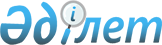 "Өрт қауіпсіздігі және азаматтық қорғаныс саласындағы тәуекел дәрежесін бағалау өлшемшарттары мен тексеру парақтарын бекіту туралы" Қазақстан Республикасы Ішкі істер министрінің 2018 жылғы 30 қазандағы № 758 және Қазақстан Республикасы Ұлттық экономика министрінің 2018 жылғы 30 қазандағы № 31 бірлескен бұйрығына өзгерістер мен толықтырулар енгізу туралыҚазақстан Республикасы Ішкі істер министрінің 2020 жылғы 1 қыркүйектегі № 610 және Қазақстан Республикасы Ұлттық экономика министрінің 2020 жылғы 2 қыркүйектегі № 61 бірлескен бұйрығы. Қазақстан Республикасының Әділет министрлігінде 2020 жылғы 5 қыркүйекте № 21174 болып тіркелді
      2015 жылғы 29 қазандағы Қазақстан Республикасының Кәсіпкерлік кодексінің 143-бабы 1-тармағына сәйкес БҰЙЫРАМЫЗ:
      1. "Өрт қауіпсіздігі және азаматтық қорғаныс саласындағы тәуекел дәрежесін бағалау өлшемшарттары мен тексеру парақтарын бекіту туралы" Қазақстан Республикасы Ішкі істер министрінің 2018 жылғы 30 қазандағы № 758 және Қазақстан Республикасы Ұлттық экономика министрінің 2018 жылғы 30 қазандағы № 31 бірлескен бұйрығына (Нормативтік құқықтық актілерді мемлекеттік тіркеу тізілімінде № 17647 болып тіркелген, 2018 жылы 15 қарашада Қазақстан Республикасы нормативтік құқықтық актілерінің эталондық бақылау банкінде жарияланған) мынадай өзгерістер мен толықтырулар енгізілсін:
      көрсетілген бірлескен бұйрықпен бекітілген Өрт қауіпсіздігі саласындағы тексерулер жүргізудің ерекше тәртібі үшін қолданылатын тәуекел дәрежесін бағалау өлшемшарттарында:
      4-тармақта:
      4) тармақша мынадай редакцияда жазылсын:
      "4) Қазақстан Республикасы Жоғарғы сотының, облыстардың, республикалық маңызы бар қалалардың және астананың, аудандардың (облыстық маңызы бар қалалардың) соттарының ғимараттары;";
      6) тармақша мынадай редакцияда жазылсын:
      "6) Қазақстан Республикасы ұлттық қауіпсіздік, қорғаныс органдарының, Мемлекеттік күзет қызметінің объектілері;";
      14) тармақша мынадай редакцияда жазылсын:
      "14) газ қоймалары, газгольдерлік, газ айдау және газ жинақтау станциялары;";
      26) және 27) тармақшалар мынадай редакцияда жазылсын:
      "26) архивтер, кітапханалар;
      27) сауда объектілері және ойын-сауық орталықтары (бірыңғай ғимарат немесе бірыңғай объектінің ғимараттары мен құрылыстары кешені) – құрылыстардың жалпы ауданы 1500 және одан астам шаршы метр;";
      31) тармақша мынадай редакцияда жазылсын:
      "31) автомобильге жанармай құю және газ құю станциялары (стационарлық және жылжымалы);";
      36) тармақша мынадай редакцияда жазылсын:
      "36) әкімшілік ғимараттар мен көп салалы кешендер (бірыңғай ғимарат немесе бірыңғай объектінің ғимараттары мен құрылыстары кешені) – жалпы ауданы 1500 және одан астам шаршы метр, сондай-ақ биіктігі 28 метрден асатын, ауданына қарамастан;";
      5-тармақта:
      16) және 17) тармақшалар мынадай редакцияда жазылсын:
      "16) сауда объектілері және ойын-сауық орталықтары (бірыңғай ғимарат немесе бірыңғай объектінің ғимараттары мен құрылыстары кешені) – құрылыстардың жалпы ауданы 1500 шаршы метрден кем;
      17) әкімшілік ғимараттар мен көп салалы кешендер (бірыңғай ғимарат немесе бірыңғай объектінің ғимараттары мен құрылыстары кешені) – жалпы ауданы 1500 шаршы метрден кем;";
      19) тармақша алып тасталсын;
      8-тармақ мынадай редакцияда жазылсын:
      "8. Тексерулер жүргізудің ерекше тәртібінде осы Өлшемшарттардың 4-тармағының 6) тармақшасында көрсетілген объектілер жоспарланатын жылдың тамыз бен қыркүйек аралығындағы кезеңінде, осы Өлшемшарттардың 4-тармағының 19) тармақшасындағы объектілер ақпан мен мамыр аралығындағы кезеңінде, осы Өлшемшарттардың 4-тармағының 23) және 39) тармақшаларындағы объектілер сәуір мен маусым аралығындағы кезеңінде, осы Өлшемшарттардың 4-тармағының 22) тармақшасындағы объектілер шілде мен тамыз аралығындағы кезеңінде, осы Өлшемшарттардың 4-тармағының 8), 9), 10) және 12) тармақшаларындағы объектілер шілде мен тамыз аралығындағы кезеңінде, осы Өлшемшарттардың 4-тармағының 24) тармақшасындағы объектілер қазан мен қараша аралығындағы кезеңінде тексеріледі.";
      көрсетілген Өлшемшарттарға қосымша осы бірлескен бұйрыққа 1-қосымшаға сәйкес жаңа редакцияда жазылсын;
      көрсетілген бірлескен бұйрықпен бекітілген азаматтық қорғаныс саласындағы бару арқылы профилактикалық бақылау жүргізу үшін тәуекел дәрежесін бағалау өлшемшарттарында:
      4-тармақтың үшінші абзацы мынадай редакцияда жазылсын:
      "облыстардың, республикалық маңызы бар қалалардың және астананың, облыстардың қалалары мен аудандарының жергілікті атқарушы органдары;";
      15-тармақтың бірінші абзацы мынадай редакцияда жазылсын: 
      "15. Тәуекел дәрежесінің көрсеткіштері бойынша тексерілетін субъектіге (объектіге) мыналар жатады:";
      көрсетілген Өлшемшарттарға қосымша осы бірлескен бұйрыққа 2-қосымшаға сәйкес жаңа редакцияда жазылсын;
      көрсетілген бірлескен бұйрықпен бекітілген санатына, мақсатына және қызмет түріне қарамастан, объектіге қатысты өрт қауіпсіздігі саласындағы мемлекеттік бақылау аясындағы тексеру парағы осы бірлескен бұйрыққа 3-қосымшаға сәйкес жаңа редакцияда жазылсын;
      көрсетілген бірлескен бұйрықпен бекітілген Автокәсіпорындарға, көлікке қызмет көрсету объектілеріне, автотұрақтарға (паркингтерге) қатысты өрт қауіпсіздігі саласындағы мемлекеттік бақылау аясындағы тексеру парағы осы бірлескен бұйрыққа 5-қосымшаға сәйкес жаңа редакцияда жазылсын;
      көрсетілген бірлескен бұйрықпен бекітілген Әкімшілік ғимараттарға (көп салалы кешендерге), көппәтерлі (жеке) тұрғын үйлерге және жатаханаларға қатысты өрт қауіпсіздігі саласындағы мемлекеттік бақылау аясындағы тексеру парағында:
      мынадай мазмұндағы 12-тармақпен толықтырылсын:
      "
      көрсетілген бірлескен бұйрықпен бекітілген Демалыс үйлері мен аймақтарына, жазғы сауықтыру лагерлері мен туристік базаларға қатысты өрт қауіпсіздігі саласындағы мемлекеттік бақылау аясындағы тексеру парағында: 
      5-тармақ мынадай редакцияда жазылсын:
      "
      мынадай мазмұндағы 10, 11 және 12-тамрақтармен толықтырылсын:
      "
      көрсетілген бірлескен бұйрықпен бекітілген Мәдени-көрсетілімді, ойын-сауық және спорттық мекемелерге қатысты өрт қауіпсіздігі саласындағы мемлекеттік бақылау аясындағы тексеру парағында:
      2-тармақ мынадай редакцияда жазылсын:
      "
      көрсетілген бірлескен бұйрықпен бекітілген Мұнай-газ өндіруші және мұнай-газ өңдейтін өнеркәсібі объектілеріне қатысты өрт қауіпсіздігі саласындағы мемлекеттік бақылау аясындағы тексеру парағында: 
      88-тармақ мынадай редакцияда жазылсын:
      "
      көрсетілген бірлескен бұйрықпен бекітілген Сауда объектілеріне қатысты өрт қауіпсіздігі саласындағы мемлекеттік бақылау аясындағы тексеру парағында: 
      16-тармақ мынадай редакцияда жазылсын:
      "
      көрсетілген бірлескен бұйрықпен бекітілген Азаматтық қорғаныс санатына жатқызылған және базасында азаматтық қорғау қызметтері құрылған ұйымдарға қатысты азаматтық қорғаныс саласында мемлекеттік бақылау аясындағы тексеру парағы осы бірлескен бұйрыққа 5-қосымшаға сәйкес жаңа редакцияда жазылсын;
      көрсетілген бірлескен бұйрықпен бекітілген Қазақстан Республикасының жергілікті атқарушы органдарына қатысты азаматтық қорғаныс саласында мемлекеттік бақылау аясындағы тексеру парағы осы бірлескен бұйрыққа 6-қосымшаға сәйкес жаңа редакцияда жазылсын;
      көрсетілген бірлескен бұйрықпен бекітілген Орталық атқарушы органдар мен олардың аумақтық бөлімшелеріне қатысты азаматтық қорғаныс саласында мемлекеттік бақылау аясындағы тексеру парағы осы бірлескен бұйрыққа 7-қосымшаға сәйкес жаңа редакцияда жазылсын.
      2. Қазақстан Республикасы Ішкі істер министрлігінің Төтенше жағдайлар комитеті заңнамада белгіленген тәртіппен:
      1) осы бірлескен бұйрықты Қазақстан Республикасы Әділет министрлігінде мемлекеттік тіркеуді;
      2) осы бірлескен бұйрықты Қазақстан Республикасы Ішкі істер министрлігінің интернет-ресурсында орналастыруды қамтамасыз етсін;
      3) осы бірлескен бұйрық Қазақстан Республикасының Әділет министрлігінде мемлекеттік тіркелгеннен кейін он жұмыс күні ішінде осы тармақтың 1) және 2) тармақшаларында көзделген іс-шаралардың орындалуы туралы мәліметтерді Қазақстан Республикасы Ішкі істер министрлігінің Заң департаментіне ұсынуды қамтамасыз етсін.
      3. Осы бірлескен бұйрықтың орындалуын бақылау Қазақстан Республикасы Ішкі істер министрінің жетекшілік ететін орынбасарына жүктелсін.
      4. Осы бірлескен бұйрық алғашқы ресми жарияланған күнінен кейін күнтізбелік он күн өткен соң қолданысқа енгізіледі.
       "КЕЛІСІЛДІ"
      Қазақстан Республикасы Бас прокуратурасы
      Құқықтық статистика және арнайы есепке алу жөніндегі комитеті Өрт қауіпсіздігі талаптарының бұзушылықтарын өрескел, елеулі, болмашы дәрежелерге бөлу Тәуекел дәрежесін бағалаудың субъективті өлшемшарттары Санатына, мақсатына және қызмет түріне қарамастан, объектіге қатысты өрт қауіпсіздігі саласындағы мемлекеттік бақылау аясындағы тексеру парағы
      Тексеруді тағайындаған мемлекеттік орган_______________________________
      Бақылау субъектісіне (объектісіне) бару арқылы тексеруді/ профилактикалық 
      бақылауды тағайындау туралы акт ______________________________________ 
                                          (№, күні)
      Бақылау субъектісінің (объектісінің) атауы _______________________________
      Бақылау субъектісінің (объектісінің) (жеке сәйкестендіру нөмірі), бизнес- 
      сәйкестендіру нөмірі)_________________________________________________
      Орналасқан мекенжайы _______________________________________________
      Ескерту: 1-13 тармақтар - ұйымдастыру іс-шараларына қойылатын талаптар, 14-26 тармақтар - аумақтарды ұстауға қойылатын талаптар, 27-58 тармақтар - ғимараттарды, құрылыстар мен құрылымдарды күтуге қойылатын талаптар, 59–71 тармақтар - эвакуациялық жолдар мен есіктерді ұстауға қойылатын талаптар, 72-84 тармақтар - электр желілерін, электр қондырғыларын және электр техникалық өнімдерді пайдалануға қойылатын талаптар, 85-117 тармақтар – ғимараттар мен құрылыстардың желдету, жылыту жүйелерін ұстауға қойылатын талаптар, 118-127 тармақтар - өртке қарсы сумен жабдықтау көздерін ұстауға қойылатын талаптар, 128-135 тармақтар - өрт автоматикасы жүйелері мен қондырғыларын пайдалануға қойылатын талаптар.
      Лауазымды адам (-дар)       _____________                   _______________ 
                                    Лауазымы                         (қолы) 
      ____________________________________________________________________ 
                        тегі, аты, әкесінің аты (бар болған жағдайда) 
      Бақылау және қадағалау субъектісінің басшысы __________             ______ 
                                                      Лауазымы             (қолы) 
      ____________________________________________________________________ 
                        тегі, аты, әкесінің аты (бар болған жағдайда) Автокәсіпорындарға, көлікке қызмет көрсету объектілеріне, автотұрақтарға (паркингтерге) қатысты өрт қауіпсіздігі саласындағы мемлекеттік бақылау аясындағы тексеру парағы
      Тексеруді тағайындаған мемлекеттік орган_______________________________
      Бақылау субъектісіне (объектісіне) бару арқылы тексеруді/ профилактикалық 
      бақылауды тағайындау туралы акт ______________________________________ 
                                          (№, күні)
      Бақылау субъектісінің (объектісінің) атауы _______________________________
      Бақылау субъектісінің (объектісінің) (жеке сәйкестендіру нөмірі), бизнес- 
      сәйкестендіру нөмірі)_________________________________________________
      Орналасқан мекенжайы _______________________________________________
      Ескерту: 5-16 тармақтар - көлік сақтауға арналған шатыр асты және ашық алаңша үй-жайларына қойылатын талаптар, 17-22 тармақтар - газ тәрізді отынмен жұмыс жасайтын көлік құралдарын ұстауға қойылатын талаптар, 23-25 тармақтар - аккумуляторлық станцияларға қойылатын талаптар, 26-33 тармақтар - жуып-шаю және бояу жұмыстарын жүргізуге арналған үй-жайларға қойылатын талаптар.
      Лауазымды адам (дар) _____________                   _______________ 
                              Лауазымы                               (қолы) 
      ____________________________________________________________________ 
                        тегі, аты, әкесінің аты (бар болған жағдайда) 
      Бақылау және қадағалау субъектісінің басшысы __________             ______ 
                                                      Лауазымы             (қолы) 
      ____________________________________________________________________ 
                        тегі, аты, әкесінің аты (бар болған жағдайда) Азаматтық қорғаныс санатына жатқызылған және базасында азаматтық қорғау қызметтері құрылған ұйымдарға қатысты азаматтық қорғаныс саласында мемлекеттік бақылау аясындағы тексеру парағы 
      азаматтық қорғаныс саласында__________________________________________ 
                                          138-бапқа сәйкес
      Азаматтық қорғаныс санатына жатқызылған және базасында азаматтық қорғау қызметтері құрылған ұйымдарға қатысты
      Тексеруді тағайындаған мемлекеттік орган________________________________
      ____________________________________________________________________
      Бақылау субъектісіне (объектісіне) бару арқылы тексеруді/ профилактикалық бақылауды тағайындау туралы акт
      ___________________________________________________________________
      ___________________________________________________________________
                                    (№, күні)
      Бақылау субъектісінің (объектісінің) атауы_______________________________
      ___________________________________________________________________
      (Бақылау субъектісінің (объектісінің) (жеке сәйкестендіру нөмірі), бизнес- 
            сәйкестендіру нөмірі)
      ___________________________________________________________________
      ___________________________________________________________________
      Орналасқан мекенжайы
      ____________________________________________________________________
      Лауазымды адам (дар) _____________             _______________ 
                              Лауазымы                         (қолы) 
      ____________________________________________________________________ 
                        тегі, аты, әкесінің аты (бар болған жағдайда) 
      Бақылау және қадағалау субъектісінің басшысы __________             ______ 
                                                      Лауазымы             (қолы) 
      ____________________________________________________________________ 
                        тегі, аты, әкесінің аты (бар болған жағдайда) Қазақстан Республикасының жергілікті атқарушы органдарына қатысты азаматтық қорғаныс саласында мемлекеттік бақылау аясындағы тексеру парағы
      азаматтық қорғаныс саласында _________________________________________ 
                                          138-бапқа сәйкес
      Қазақстан Республикасының жергілікті атқарушы органдарына қатысты
      Тексеруді тағайындаған мемлекеттік орган________________________________
      ____________________________________________________________________
      Бақылау субъектісіне (объектісіне) бару арқылы тексеруді/ профилактикалық 
      бақылауды тағайындау туралы акт
      ____________________________________________________________________
      ____________________________________________________________________
                                    (№, күні)
      Бақылау субъектісінің (объектісінің) атауы
      ____________________________________________________________________
      ____________________________________________________________________
      (Бақылау субъектісінің (объектісінің) (жеке сәйкестендіру нөмірі), 
      бизнес- сәйкестендіру нөмірі)
      ____________________________________________________________________
      Орналасқан мекенжайы _______________________________________________
      Лауазымды адам (дар) ________________                   _________________ 
                                    Лауазымы                               (қолы) 
      ___________________________________________________________________ 
                  тегі, аты, әкесінің аты (бар болған жағдайда) 
      Бақылау және қадағалау субъектісінің басшысы _____________       _______ 
                                                      Лауазымы             (қолы) 
      ___________________________________________________________________ 
                  тегі, аты, әкесінің аты (бар болған жағдайда) Орталық атқарушы органдар мен олардың аумақтық бөлімшелеріне қатысты азаматтық қорғаныс саласында мемлекеттік бақылау аясындағы тексеру парағы
      азаматтық қорғаныс саласында _________________________________________ 
                                          138-бапқа сәйкес
      орталық атқарушы органдардың және олардың аумақтық бөлімшелеріне қатысты
      Тексеруді тағайындаған мемлекеттік орган________________________________
      ____________________________________________________________________
      Бақылау субъектісіне (объектісіне) бару арқылы тексеруді/ профилактикалық 
      бақылауды тағайындау туралы акт
      ____________________________________________________________________
                              (№, күні)
      Бақылау субъектісінің (объектісінің) атауы
      ____________________________________________________________________
      ____________________________________________________________________
      (Бақылау субъектісінің (объектісінің) (жеке сәйкестендіру нөмірі), 
      бизнес- сәйкестендіру нөмірі)
      ____________________________________________________________________
      ____________________________________________________________________
      Орналасқан мекенжайы
      ____________________________________________________________________
      Лауазымды адам (дар) ________________________             _____________ 
                                    Лауазымы                               (қолы) 
      ____________________________________________________________________ 
                        тегі, аты, әкесінің аты (бар болған жағдайда) 
      Бақылау және қадағалау субъектісінің басшысы ______________       _______ 
                                                      Лауазымы             (қолы) 
      ____________________________________________________________________ 
                  тегі, аты, әкесінің аты (бар болған жағдайда)
					© 2012. Қазақстан Республикасы Әділет министрлігінің «Қазақстан Республикасының Заңнама және құқықтық ақпарат институты» ШЖҚ РМК
				
12
Пәтерлерде және тұрғын бөлмелерде тез тұтанатын және жанғыш сұйықтықтарды, газ баллондарын балкондар мен лоджияларда сақтауға жол бермеу";
5
Отқа төзімділігі IV және V дәрежелі ғимараттар мен құрылыстарда 50-ден астам баланы орналастыруға жол бермеу";
10
Орман алқаптарында немесе оларға тікелей жақын орналасқан балалардың жазғы демалыс орындарының аумағында орман алқабы жағынан қоршаудан периметрі бойымен ені кемінде 4 метр минералдандырылған өртке қарсы жолақтардың болуы
11
Барлық ғимараттар, адамдар тұратын жерлер (тұрғын үйлер, құрылыстар, шатырлар, киіз үйлер), шаруашылық мақсаттағы орындар, сыртқы өртке қарсы сумен жабдықтау көздері, автомобильдер, тіркемелер көрсетілген, өрт қауіпсіздігін қамтамасыз ету бойынша ұйымдастырушылық-техникалық іс-шаралар жоспарының және лагердің (базаның) схемасының болуы. Лагерьдің (базаның) аумағына кіретін жерде схеманың ілінуі
12
Балалардың жазғы демалыс орындары мен сауықтыру лагерьлерінің аумағында бір топтың (1 немесе 2 қатар) орналасқан аумағының ауданы 800 шаршы метрден аспайтындай етіп палаткаларды (киіз үйлерді) орналастыру. Топтардың арасында кемінде 15 метр, ал палаткалар (киіз үйлер) арасында кемінде 2,5 метр қашықтықты қамтамасыз ету";
2
Сахналық қораптың ағаш конструкциялары ағаш конструкцияларының (желтартқыштар, сахна төсеніштері, аспалы көпірлер, жұмыс галереялары), сондай-ақ көрермен және экспозициялық залдардафойеде, буфеттерде жанғыш декорацияларды, сахналық және көрмелік безендірулерді, перделерді өңдеу сынақтары хаттамасының болуы";
88
Найзағайдан қорғау құрылғыларын тексеру найзағай маусымы басталмас бұрын жылына кемінде бір рет тексеруді белгілейтін найзағайдан қорғау құрылғыларын пайдалану журналының болуы";
16
Бөлiнген аумақта дүңгiршектерді, сондай-ақ ауданы 35 шаршы метрге дейiн қоса алғандағы бiр қабатты павильондарды топ-тобымен орналастыру. Бiр топта отқа төзiмдiлiгі І, ІІ, ІІІ, ІІІа дәрежелі 20-дан аспайтын немесе отқа төзімділігі ІІІб, ІV, IVa және V дәрежелі 10 дүңгіршек пен павильонды орналастыру. Топтарды 10 контейнерден 1-типтік өртке қарсы қалқалармен бөліктерге бөлу. Топтар арасында, бөлек тұрған павильондар мен дүңгіршектер арасында, сондай-ақ топтардан және бөлек тұрған павильондардан және дүңгіршектерден бастап басқа ғимараттар мен құрылыстарға дейін қашықтықтардың болуы";
      Қазақстан Республикасы 
Ұлттық экономика министрі 

Р. Даленов

      Қазақстан Республикасы 
Ішкі істер Министрі 

Е. Тургумбаев
Қазақстан Республикасы
Ұлттық экономика министрінің
2020 жылғы 2 қыркүйегі 
№ 61 мен 
Қазақстан Республикасы
Ішкі істер Министрінің
2020 жылғы 1 қыркүйегі 
№ 610 бірлескен бұйрығына 
1-қосымшаӨрт қауіпсіздігі саласындағы
тексерулер жүргізудің ерекше
тәртібі үшін қолданылатын
тәуекел дәрежесін бағалау
өлшемшарттарына
қосымша
Р/с

№
Өрт қауіпсіздігі талаптарының атаулары (ауырлық дәрежесі көрсетілген талапты сақтамаған кезде белгіленеді)
Бұзушылықтар дәрежесі
1. Ұйымдастыру іс-шараларына қойылатын талаптар
1. Ұйымдастыру іс-шараларына қойылатын талаптар
1. Ұйымдастыру іс-шараларына қойылатын талаптар
1
Объектіге өрт қауіптілігіне тиісті өртке қарсы режимді белгілейтін нұсқаулықтың болуы
болмашы
2
Өрт болған жағдайда адамдарды эвакуациялау жоспарларының болуы
болмашы
3
Жекелеген жұмыс учаскелерінде өрт қауіпсіздігін қамтамасыз етуге жауапты адамдардың болуы
болмашы
4
Өртке қарсы қорғау жүйелерін пайдалануға, бастапқы өрт сөндіру құралдарын сатып алуға, жөндеуге, сақтауға және іс-қимылдарға әзірлігіне, техникалық қызмет көрсету (қолмен өрт сөндіргіштерді қайта зарядтау) мен жоспарлы-сақтандыру жөндеуді уақтылы және сапалы өткізуге жауапты лауазымды адамның болуы
болмашы
5
Өртке қарсы қорғау жүйелерінің техникалық құралдарына техникалық қызмет көрсету және жоспарлы-сақтандыру жөндеу жұмыстарын, бастапқы өрт сөндіру құралдарының болуына және жағдайына жүргізілген тексерулерді есепке алатын арнайы журналдың немесе автоматтандырылған жүйенің болуы
болмашы
6
Адамдарды өз бетінше эвакуациялау, сондай-ақ өз бетінше эвакуациялауға қабілетсіз адамдарды ұйымның қызметкерлері тәуліктің жарық және қараңғы уақыттарында эвакуациялау нұсқаларымен адамдар тәулік бойы болатын ғимараттар (мектеп-интернаттар, қарттар мен мүгедектер үйлері, балалар үйлері, ауруханалар, қонақ үйлер, мотельдер, кемпингтер) үшін әзірленген өрт қауіпсіздігі шаралары туралы нұсқаулықтың, жадынаманың болуы
болмашы
7
Жарты жылда кемінде бір рет мектеп-интернаттар, қарттар мен мүгедектер үйлері, балалар үйлері мен ауруханалар басшыларының ғимараттың өртке қарсы қорғау жүйесінің барлық элементтерінің өрт кезіндегі жұмысқа қабілеттілігін бір уақытта тексерумен, олардың іс-қимылдары бойынша персоналды құрамын жаттықтыруды жүзеге асыруы
болмашы
8
Кезекші персоналда оған жүктелген функцияларға сәйкес ғимарат есіктерінің барлық құлыптарынан кілттер жиынтығының болуы. Кілттердің қосалқы жиынтығы ғимараттың бірінші қабатындағы кезекші персоналдың (күзет) үй-жайында сақталуы
болмашы
9
Адамдар тұруға арналған ғимараттарда, адамдар жаппай жиналатын объектілерде электр энергиясы сөніп қалған жағдайда, қызмет көрсетуші немесе кезекші персоналда электр шамдарының болуы
болмашы
10
Аумағында өртке қарсы қызмет бөлімшелері орналаспаған ауылдық жерлердің елді мекендерінде бау-бақшалық серіктестіктері мен саяжай кооперативтерінде (серіктестіктерде, тұтынушы кооперативтерінде, коммерциялық емес серіктестіктерде) өрт сөндіру кезінде қолданылатын жеңқұбыр мен оқпандар жиынтығымен өрт сөндіру мотопомпаларының, бастапқы өрт сөндіру құралдарының, механикаландырылмаған құрал-сайманның және өрт сөндіру мүкәммалдың болуы
елеулі
11
Ауылдық елді мекендердің, бау-бақша серіктестіктерінің және саяжай кооперативтерінің аумақтарында, блок-контейнерлі ғимараттарда өрт туралы адамдарды құлақтандыруға арналған дыбыстық сигнализация құралдарының, өрт сөндіру мақсаттары үшін су қорының болуы
елеулі
12
Жұмыскерлерге өртке қарсы нұсқамадан және өрт-техникалық минимум бағдарламасы бойынша кейінгі оқудан өткеннен кейін ғана жұмыс істеуге рұқсат беру
болмашы
13
Мемлекеттік емес өртке қарсы қызметтің болуы
өрескел
2. Аумақтарды ұстауға қойылатын талаптар
2. Аумақтарды ұстауға қойылатын талаптар
2. Аумақтарды ұстауға қойылатын талаптар
14
Өрт сөндіру автомобильдерінің ғимараттарға, құрылыстарға, технологиялық қондырғыларға өртке қарсы сумен жабдықтау көздеріне өту жолдарының болуы
елеулі
15
Ортақ кеңістікпен (ауламен) біріктірілген тұрғын үйлер топтарының аумағына кіру жолында қолмен ашуға арналған құрылғымен қамтамасыз етілген шлагбаум мен тәулік бойы персонал кезекшілігі бар стационарлық бекеттің болуы
болмашы
16
Ғимараттар мен құрылыстар, көлік тұрағы және ғимараттар мен құрылыстардың құрылысы (қондырғысы) арасындағы өртке қарсы арақашықтықтарды материалдармен және жабдықтармен үйіп тастауға жол бермеу
елеулі
17
Өртке қарсы ара қашықтықтың болуы
өрескел
18
Ғимараттар мен құрылыстарға 50 метрден кем қашықтықта қалдықтарды және қаптарды жағу, от жағуға жол бермеу. Жанған көмірді орналастыруға арналған арнайы құралдарды (мангалды, барбекюді, грильді) құрғақ өсімдіктері бар орындарда, ағаштардың түбінде, жанғыш материалдардан жасалған шатыр астында, тұрғын ғимараттың үй-жайларында, сондай-ақ балкондарда және лоджияларда, шаруашылық құрылыстарында, гараждарда, шатырларды, жазық шатырларда орнатуға жол бермеу
елеулі
19
Елді мекендер мен ұйымдар аумағына жанғыш қалдықтар қоқысын жинауға жол бермеу
елеулі
20
Аумақтардың, ғимараттар мен құрылыстардың өрт қауіпті учаскелерінде ашық отты пайдалануға және темекі шегуге жол бермеу
өрескел
21
Өрт-жарылыс қауіпті объектілер санатына кірмейтін ғимараттар мен құрылыстарда, объектілерде темекі шегуге арнайы бөлінген және жабдықталған орындардың болуы
болмашы
22
Аумақтарды жанғыш қалдықтардан, қоқыстан, ыдыстан, түскен жапырақтардан, жанғыш қоқыстан және басқа жанғыш материалдардан тазарту
елеулі
23
Ұйымдар аумағында тәуліктің қараңғы уақытында өрт сөндіру гидранттарын, сыртқы өрт сөндіру сатыларын және өрт сөндіру керек-жарақтарының орналасқан орнын, өрт сөндіру су қоймаларының пирстарына, ғимараттар мен құрылыстарға кіретін кіреберістерді тез табу үшін сыртқы жарықтандырудың болуы
елеулі
24
Уақытша құрылыстарды салынып жатқан және басқа ғимараттардан кемінде 18 метр қашықтықта немесе тұтас өртке қарсы қабырғаларда орналастыру
елеулі
25
Ғимараттардың жекелеген блок-контейнерлері мен тұрмыстық дүңгіршектерді 10-нан артық болмайтын топтармен және 800 м2 артық болмайтын ауданда орналасуы, осы ғимараттар топтарының арасындағы және олардан бастап басқа құрылыстарға, дейінгі қашықтық кемінде 18 м болуы
елеулі
26
Орман өрті кезінде ғамараттарға және құрылыстарға оттың тарау мүмкіндігін болдырмайтын іс-шараларды дайындау және орындау (өртке қарсы қорғаныс жолақтарын жасау, екпе ағаштарды отырғызу, жазғы маусымда қураған өсімдіктерді жұлу)
өрескел
3. Ғимараттарды, құрылыстар мен құрылымдарды күтуге қойылатын талаптар
3. Ғимараттарды, құрылыстар мен құрылымдарды күтуге қойылатын талаптар
3. Ғимараттарды, құрылыстар мен құрылымдарды күтуге қойылатын талаптар
27
Үй-жайлардың, ғимараттардың (құрылыстардың), өндірістік және қоймалық мақсаттағы ғимараттардың эвакуациялық шығу есіктерінде, сыртқы технологиялық қондырғыларда олардың өрт-жарылыс және өрт қауіптілігі бойынша санаттары туралы, сондай-ақ онда орналасқан жарылыс қаупі немесе өрт қауіпті аймақтардың сыныптары туралы ақпарат орналастыру
болмашы
28
Өрт сөндіру және өрт сигнализациясы қондырғыларының, өрт кезінде адамдарды құлақтандыру және оларды эвакуациялауды басқару, түтіннен қорғау және өртке қарсы сумен жабдықтау жүйелерінің, өртке қарсы есіктердің, клапандар мен люктердің, өртке қарсы қалқалардағы, үй-жайлардағы, ғимараттар мен құрылыстардағы ойықтарды өзге де толтырғыштардың, адамдарды қорғау және құтқару құралдарының болуы, жобалау құжаттамасына сәйкес келуі және оларды жарамды жұмыс күйінде ұстау
өрескел
29
Ақаулықтары бар жабдықта, қондырғы мен станоктарда жұмыстар жүргізуге жол бермеу
өрескел
30
Ғимараттар мен құрылыстарда жобада көзделген ақаусыз найзағайдан қорғау құрылғыларының болуы
өрескел
31
Есіктердің өздігінен жабылуына арналған құрылғыларды жарамды күйде ұстау. Өртке қарсы есіктер мен түтіннен құрылғылардың (шымылдықтардың, экрандардың, перделердің) еркін жабылуына кедергі келтіретін қандай да бір құралды орнатуға жол бермеу
өрескел
32
Биіктігі 50 м асатын көпфункционалды ғимараттардың және қонақ үйлердің жобалау құжаттамаларына сәйкес өрт қауіпсіз аймақтармен қамтамасыз ету.
өрескел
33
28 м асатын биіктікте орналасқан, көп функционалдық және әкімшілік ғимараттарда, қонақ үйлерде орналасқан адамдарды тыныс алу және көру органдарын қорғайтын жеке қорғау құралдарымен (өзін-өзі құтқарғыштармен) жобалау құжаттамаларында белгіленген санымен қамтамасыз ету
өрескел
34
Биіктігі 50 м асатын көпфункционалдық ғимараттардың, қонақ үйлердің, мотелдердің жобалау құжаттамаларына сәйкес жеке және ұжымдық құтқару құралдарымен қамтамасыз ету
өрескел
35
Саты торлары мен дәліздерде қоймаларды (қосалқы үй-жайларды) орнатуға, сондай-ақ баспалдақ марштарының астында және саты алаңдарында заттарды, жиһаздар мен өзге де жанғыш материалдарды сақтауға жол бермеу
өрескел
36
Құрылыс конструкцияларының, әрлеу жылу оқшаулағыш материалдарының, ауа өткізгіштердің, металл тіректері мен эстакадалардың, ағаш конструкциялардың оттан қорғайтын өңдеуі мен жабындарының болуы және оттан қорғау өңдеуінің (сіңіруінің) жай-күйін тексеруді сынауларға хаттама жасаумен жүзеге асыру
өрескел
37
Шатыр үй-жайларының, сондай-ақ технология шарттары бойынша адамдардың тұрақты болуы талап етілмейтін техникалық қабаттар мен жертөлелердің есіктерін құлыппен жабуды қамтамасыз ету. Көрсетілген үй-жайлардың есіктерінде кілттердің сақталатын орны туралы ақпараттың болуы
болмашы
38
Шатырларды, техникалық қабаттарды, желдету камераларын және басқа да техникалық үй-жайларды өндірістік учаскелерді, шеберханаларды ұйымдастыру үшін, сондай-ақ өнімді, жабдықты, жиһазды және басқа заттарды сақтау үшін пайдалануға жол бермеу
өрескел
39
Ғимараттар мен құрылыстардың жертөлелік және цокольдық қабаттарының терезе ойықтарының шұңқыршаларын қоқыстан және басқа заттардан уақытылы тазарту, терезелердегі тиектердің ішінен кілтсіз ашылуы
өрескел
40
Ғимараттың барлық қабаттарының терезелерінде және жертөлелердің терезелеріндегі шұңқыршаларда (қоғамнан уақытша оқшаулауды қамтамасыз ететін түзеу және арнайы мекемелердің, мекемелердің қоймаларының, кассаларының, қару-жарақ бөлмелерінің, құпия бөлімдерінің, прекурсорларды сақтау және олардың айналымы үй-жайларын қоспағанда) торларды орнатуға жол бермеу
өрескел
41
Лифт холлдарында қоймаларды, дүңгіршектерді, шағын дүкендерді орналастыруға жол бермеу
өрескел
42
Өрт шыққан жағдайда қауіпсіздік аймақтарына жататын балкондарға, лоджиялар мен галереяларға әйнек салуға жол бермеу
өрескел
43
Нәтижесінде адамдарды қауіпсіз эвакуациялау жағдайы нашарлайтын, өртсөндіргіштерге, өрт сөндіру крандарына және басқа өрт қауіпсіздігі құралдарына қолжетімділік шектелетін немесе автоматты өртке қарсы қорғау жүйелерінің (автоматты өрт сигналын беру, стационарлық автоматты өрт сөндіру қондырғылары, түтінді кетіру жүйелері, құлақтандыру және эвакуациялауды басқару жүйелері) қолданыс аймағы азаятын көлемдік-жоспарлау шешімдерін өзгертуге жол бермеу
өрескел
44
Жертөлелер мен цокольды қабаттарда тез тұтанатын және жанғыш сұйықтықтарды, оқ-дәрілерді, жарылғыш заттарды, газ толтырылған баллондарды, аэрозольдық буып-түюдегі тауарларды, целлулоидты және басқа жарылыс-өрт қауіпті заттар мен материалдарды сақтауға және қолдануға жол бермеу
өрескел
45
Қабаттардағы дәліздерден, холдардан, фойелерден, тамбурлардан және баспалдақ торларынан эвакуациялық шығулардың жобада көзделген есіктерін, эвакуациялау жолдарында қауіпті өрт факторларының таралуына кедергі келтіретін басқа есіктерді алып тастауға жол бермеу
өрескел
46
Өндірістік және қойма ғимараттарының үй-жайларында (V отқа төзімділік деңгейіндегі ғимараттан басқа) антресолді, аралық қабырғаны, тұрмыстық жайларды, қойманы және басқа да жанғыш материалдардан жасалған қоса салынған үй-жайлардан орнатуға жол бермеу
өрескел
47
Бір эвакуациялық шығуы болатын үй-жайларда 50 және одан артық адамның бір мезгілде болуына жол берілмеуі
өрескел
48
Жарамды және техникалық қызмет көрсетуден өткен бастапқы өрт сөндіру құралдарының талап етілетін санының болуы
елеулі
49
Өртке қарсы қабырғалардың қиылысқан орындарын, жабындарды және қоршау конструкцияларын әртүрлі инженерлі және технологиялық коммуникациялармен, түтінгазөтпейтін және қажетті отқа қарсы төзімділігін қамтамасыз ететін орын алған жарығтарды және тесіктерді құрылыс қосындысымен немесе жанбайтын материалдармен жабу
өрескел
50
Әзірленген және бекітілген жобалау-сметалық құжаттамасынсыз ғимараттардың, құрылыстар мен құрылымдардың функционалдық мақсатын өзгертуге, күрделі жөндеу жүргізуге, техникалық қайта жарақтандыруға, реконструкциялауға және қайта жоспарлауға жол бермеу
елеулі
51
Ғимараттардың, құрылыстар мен құрылымдардың шатырында сыртқы өрт сөндіру сатылары мен қоршауларының болуы, оларды жарамды күйде ұстау және пайдалану сынауынан өткізу
өрескел
52
Тұрмыстық газ аспаптарын қолдану кезінде жиһаздарды және басқа да жанғыш материалдарды жақын орналасқан тік бетке дейін көлденеңінен 0,2 м кем қашықтықта, тігінен оның үстінен өтетін көлденең беттен 0,7 м кем қашықтықта осы бұйымдарды орналастыруға жол бермеу
өрескел
53
Тұрмыстық газ аспаптарын (оның ішінде асхана плиталарын, су жылытқыш қазандарын, газ колонкасын) жабдықтайтын газ баллондарды (жұмыс және қосымша) ғимаратта орнатуға жол бермеу
өрескел
4. Эвакуациялық жолдар мен есіктерді ұстауға қойылатын талаптар
4. Эвакуациялық жолдар мен есіктерді ұстауға қойылатын талаптар
4. Эвакуациялық жолдар мен есіктерді ұстауға қойылатын талаптар
54
Биіктігі 1 қабаттан жоғары витраждары бар ғимараттарда әрбір қабаттың деңгейіндегі витраждарда орнатылған түтін өткізбейтін, жанбайтын диафрагмалардың конструкцияларын бұзуға жол бермеу
өрескел
55
Өрт шыққан кезде негізгі отырғызу қабатына автоматты түрде түсіру, ал жер асты құрылыстарында жоғарғы қабатқа көтеру және лифтілер мен көтергіштерді (өрт сөндіру лифтілерін қоспағанда) тоқтан ажырату
өрескел
56
Газ баллондары сақталатын және пайдаланылатын ғимараттарға (оның ішінде жеке тұрғын үйлерге) немесе құрылыстарға кіретін жерде "От қаупі бар. Газы бар баллон" деген жазуы бар өрт қауіпсіздігінің ескерту белгілерінің болуы
болмашы
57
Объектіде құрылыс конструкцияларының (оның ішінде ойықтарды толтыру конструкцияларының) отқа төзімділік шегінің, өрт қауіптілігі сыныбының, сондай-ақ құрылыс материалдарының (оның ішінде өңдеу) өрт қауіптілігі көрсеткіштерінің сәйкестігін растау бойынша сертификаттардың (декларациялардың) болуы
елеулі
58
Өрт қауіпсіздігін қамтамасыз ету және өрт сөндіру құралдарының сәйкестігін растау бойынша сертификаттардың (декларациялардың) болуы
елеулі
59
Ғимараттан, үй-жайдан эвакуациялық шығулардың саны және олардың жобалық шешімдерге сәйкес болуы (оның ішінде эвакуациялық жолдар мен шығуларға жарық түсіру, саны, өлшемдері және көлемдік-жоспарлау шешімдері бойынша, сондай-ақ эвакуациялау жолдарында өрт қауіпсіздігі белгілерінің болуы бойынша)
өрескел
60
Эвакуациялау жолдарында және ғимараттан шығатын бағыт бойынша еркін ашылатын есіктерді орналастыру
өрескел
61
Эвакуациялық шығатын есіктердегі тиектердің ғимарат (құрылыс) ішіндегі адамдарды ішінен кілтсіз еркін ашу мүмкіндігімен қамтамасыз етуі
өрескел
62
Эвакуациялау жолдарында пайдаланылатын "Шығу", "Эвакуациялық (қосалқы) шығу", "Эвакуациялық шығу есігі" деген көлемдік жарықтандыратын өрт қауіпсіздігі белгілерін жарамды және жарық индикациясы қосылған күйде ұстау
өрескел
63
Эвакуациялық жолдар мен шығуларды (оның ішінде есіктер, өтетін жерлер, дәліздер, тамбурлар, галереялар, лифті холдары, саты алаңдары, саты марштары, эвакуациялық люктер, аралас секцияға өту және сыртқы эвакуациялық сатыға шығу өткелдерін) түрлі материалдармен, бұйымдармен, жабдықтармен, өндірістік қалдықтармен, қоқыспен және басқа заттармен үйіп тастауға, сондай-ақ эвакуациялық шығу есіктерін шегелеп тастауға жол бермеу
өрескел
64
Шығу тамбурларында киімге арналған кептіргіштер мен ілгіштер, гардеробты орналастыруға, сондай-ақ мүкаммәл мен материалдарды (оның ішінде уақытша) сақтауға жол бермеу
өрескел
65
Басқа да (қайталаушы) эвакуациялық жолдар немесе оларды қолмен ашуға және ашық күйде ұстауға мүмкіндік беретін техникалық шешімдер болмаған кезде эвакуациялау жолдарында табалдырықтар (есіктердің ойықтарындағы табалдырықтарды қоспағанда) орнатуға, жылжымалы және көтеріліп-түсірілетін есіктер мен қақпалар, айналатын есіктер мен турникеттер, сондай-ақ адамдарды еркін эвакуациялауға кедергі келтіретін басқа құрылғыларды орнатуға жол бермеу
өрескел
66
Отқа төзімділігі V дәрежелі ғимараттардан басқа, сондай-ақ эвакуациялау жолдарында баспалдақтар мен саты алаңдарының қабырғаларын, төбелері мен едендерін әрлеу, қаптау және сырлау үшін өрт қауіптілігі сыныбына сәйкес келмейтін жанғыш материалдарды қолдануға жол бермеу
өрескел
67
Саты торларының, дәліздердің, холдар мен тамбурлардың өздігінен жабылатын есіктерін ашық күйінде бекітуге, сондай-ақ оларды алып тастауға жол бермеу
өрескел
68
Түтіндемейтін саты торларының ауа аймақтарын шынылауға немесе жалюздер жабуға жол бермеу
өрескел
69
Үй-жайдың технологиялық, көрмелік және басқа жабдықтарын орналастырған кезде эвакуациялаудың саты алаңдарына және басқа жолдарына эвакуациялық өтетін жерлердің болуы
өрескел
70
Адамдар жаппай жиналатын үй-жайларда едендерге төселген кілемдердің, кілем алашалардың және басқа да жабындардың еденге бекітілуі
өрескел
5. Электр желілерін, электр қондырғыларын және электр техникалық өнімдерді пайдалануға қойылатын талаптар
5. Электр желілерін, электр қондырғыларын және электр техникалық өнімдерді пайдалануға қойылатын талаптар
5. Электр желілерін, электр қондырғыларын және электр техникалық өнімдерді пайдалануға қойылатын талаптар
71
Жеке қорғау құралдарын орнату және құтқару құрылғыларын бекіту орындарына өту жолдарын үйіп тастауға және жабуға жол бермеу
өрескел
72
Жанғыш шатырдың, қалқаның, сондай-ақ жанғыш заттар, материалдар мен бұйымдардың ашық қоймаларының (қатар, шөмеле) үстінде электр берілісінің ауа желілерін төсеуге және пайдалануға жол бермеу
өрескел
73
Дайындаушы-кәсіпорынның нұсқаулығында баяндалған қауіпсіздік талаптарын бұзумен электр желілері мен электр энергиясын қабылдағыштарды, бұзылулары өрттің туындауына әкелуі мүмкін электр қабылдағыштарын пайдалануға (ұшқын, қысқа тұйықталу, кабельдер мен сымдардың оқшаулауының рұқсат етілгеннен жоғары қызуын, аварияға қарсы және өртке қарсы қорғауды автоматты басқару жүйелерінің істен шығуын тудыратын), сондай-ақ зақымдалған немесе оқшаулаудың қорғаныш қасиеттерін жоғалтқан электр сымдары мен кабельдерін пайдалануға жол бермеу
өрескел
74
Зақымдалған және бекітілмеген розеткаларды, шаппа қосқыштарды, басқа электрлік қондырғы бұйымдарын қолдануға, уақытша-электр желілерін пайдалануға жол бермеу
өрескел
75
Конструкцияда көзделген жылу реттегіштер болмаған немесе бұзылған кезде электр қыздырғыш аспаптарды қолдануға жол бермеу
өрескел
76
Электр шамдары мен шырағдандарды қағазбен, матамен және басқа жанғыш материалдармен орауға, сондай-ақ шырағданның конструкциясында көзделген қалпақтары (шашыратқыштары) және қорғаныш торлары алынып қалған шырағдандарды пайдалануға жол бермеу
өрескел
77
Егер болуы дайындаушы-кәсіпорынның нұсқаулығында көзделген болса, электр үтіктерді, электр плиткаларды, электр шәйнектерді және басқа электрмен қыздырылатын аспаптарды өрттің туындау қаупін болдырмайтын арнайы тұғырықтарсыз (қоректену цокольдері, қыздырғыш дөңгелектер) пайдалануға жол бермеу
өрескел
78
Электрмен қыздырылатын аспаптарды барлық жарылыс-өрт қауіпті және өрт қауіпті үй-жайларда қолдануға жол бермеу
өрескел
79
Стандартты емес (қолдан жасалған) электрмен қыздырылатын аспаптарды қолдануға, калибрленбеген балқыма өндірмелерді және ток күшінің көбеюі мен қысқа тұйықталудан қорғайтын қолдан жасалған басқа аппараттарды пайдалануға жол бермеу
өрескел
80
Электрлік қалқандар, электр қозғалтқыштар және іске қосу аппаратурасы, дәліздер мен бөлмелердегі жабық тарату қондырғылары жанында жанғыш (оның ішінде тез тұтанатын) заттар мен материалдарды орналастыруға (қатарлап қоюға) жол бермеу
өрескел
81
Жарылыс қауіпті және өрт қауіпті аймақтарда дайындаушы-зауыттың жарылыстан және (немесе) өрттен қорғау деңгейі мен түрінің белгісі жоқ электр жабдығын қолдануға жол бермеу
өрескел
82
Стационарлық жабдықтың жай-күйін, авариялық және жұмыс жарықтандырудың электр сымдарының жай-күйін тексеру, сымдардың, кабельдер мен жерге тұйықтау құрылғыларының оқшаулағышының кедергісін сынау және өлшеуді кемінде үш жылда бір рет жүргізілуі
өрескел
83
Электр қондырғыларының барлық ток жүргізу бөліктерін, тарату құрылғыларын, аппараттары мен өлшеуіш аспаптарын, сондай-ақ бөлгіш түріндегі сақтандыру құрылғыларын, ажыратқыштарын және барлық өзге де іске қосатын аппараттары мен аспаптарын тек жанбайтын негізге (мрамор, текстолит, гетинакс) монтаждау
өрескел
84
Сымдар мен кабельдердің талсымдарын жалғау, ұштау және тармақтауды өртке қатысты қауіпті ауыспалы кедергілерді болдырмау үшін сығымдау, дәнекерлеу, балқытып біріктіру немесе арнайы қысқыштар көмегімен жүргізу
өрескел
6. Ғимараттар мен құрылыстардың жылу беру және желдеткіш жүйелерін ұстауға қойылатын талаптар
6. Ғимараттар мен құрылыстардың жылу беру және желдеткіш жүйелерін ұстауға қойылатын талаптар
6. Ғимараттар мен құрылыстардың жылу беру және желдеткіш жүйелерін ұстауға қойылатын талаптар
85
Жылу шығаратын аппараттарды пайдалану шарттарын бұзуға, оларды осы мақсатқа бейімделмеген үй-жайларда (орындарда) орналастыруға жол бермеу
өрескел
86
Жылу өндіретін аппараттардың жану өнімдері ғимараттар мен құрылыстардан тыс жерде осы мақсаттарға арналған түтін арналары арқылы жойылуы. Түтін арналары ретінде желдету жүйесінің ауа өткізгіштерін пайдалануға жол бермеу
өрескел
87
Түтін арнасының конструкциясында оларды күйеден кезеңдік тазартуға арналған технологиялық тесіктер болуы
елеулі
88
Қатты отынмен жұмыс істейтін жылу шығаратын аппараттардың от жағатын есігі астындағы жанғыш материалдардан жасалған еденде пеш бойымен ұзыннан орналасқан тесіктерсіз кемінде 0,5 х 0,7 метр болатын өлшемдегі оттық алдындағы металл тіліктің болуы
елеулі
89
Сұйық отынмен жұмыс істейтін аппаратты авариялық төгілу кезінде отын багында болатын отынның барлық мөлшерін толтыратын металл тұғырыққа орнату
елеулі
90
Тұрғын үй-жайларда тұтану температурасы 61oС-ден төмен сұйық отынмен жұмыс істейтін жылу беру аппараттарын, сондай-ақ жылу беру жүйелерінде жылу тасымалдағыш ретінде ыстық сұйықтықтарды пайдалануға жол бермеу
өрескел
91
Сұйық, қатты және газ тәрізді отынмен жұмыс істейтін жылу шығаратын аппараттардың бұзылмаған есіктері және жанғыш конструкциялардан нормалармен белгіленген өртке қарсы бөліктердің (шегініс) болуы
өрескел
92
Жылу қазандықтары мен жылу шығаратын қондырғылардың әрбір бүріккішіне арналған отын өткізгішінде кемінде екі вентильдің болуы: біреуі – пештің оттығы жанында, екіншісі - отын салынған сыйымдылық жанында
елеулі
93
Өндірістік үй-жайларда пеш жағуды жылыту құралдарын пайдалану кезінде өрт қауіпсіздігі шаралары туралы нұсқаулық алған, арнайы бөлінген адамдардың (пеш жағушылардың) жүргізуі
болмашы
94
Жылу пештері мен жүйелерінің түтін құбырларын, мұржаларын және басқа элементтерін тікелей жылу беру маусымының алдында, сондай-ақ жылу беру маусымы бойы тазалау
елеулі
95
Жанатын құрылыстардан 8 метрден жақын емес орналасқан, арнайы бөлінбеген алаңдарда немесе осы мақсаттарға арналмаған үй-жайларда жылу шығаратын отынды сақтауға жол бермеу
өрескел
96
Пешті пайдалану жөніндегі нұсқаулықтарда көзделмеген жанғыш заттарды (қатты, сұйық, газ тәрізді) отын ретінде қолдануға жол бермеу
өрескел
97
Отын беру жүйелерінен сұйық отын аққан немесе газдың кемуі, мұржаның ақауы және басқа да ақаулар кезінде жылу шығаратын қондырғыларды пайдалануға жол бермеу
өрескел
98
Жылу шығаратын қондырғыларының конструкциясымен көзделген бақылау және реттеу аспаптары болмаған, бұзылған немесе сөндірілген кезде пайдалануға жол бермеу
өрескел
99
Киімдерді және жанғыш материалдарды жылу аппараттарында және оның жанында кептіруге жол бермеу
өрескел
100
Жағу үшін дайындалған отынды, сондай-ақ басқа жанғыш заттар мен материалдарды пештің алдындағы тілікке орналастыруға жол бермеу
өрескел
101
Қатты отынмен жағылатын пештерді жағу үшін тез тұтанатын және жанғыш сұйықтықтарды қолдануға жол бермеу
өрескел
102
Жанғыш заттар мен материалдарды пештер мен мұржалардың беттерінен кемінде 0,5 метр арақашықтықта кептіруге жол бермеу
өрескел
103
Өрттің туындау мүмкіндігін болдырмайтын, күлді және шлакты орналастыруға арнайы қашықтатылған жердің болуы және оларға су құю
өрескел
104
Жанғыш заттарды, материалдарды, бұйымдар мен жабдықтарды пештердің оттығының саңылауларына дейін кемінде 1,25 метр болатын және пештің басқа қыздырылатын бөліктеріне дейін кемінде 0,7 метр болатын арақашықтықта орналастыруға жол бермеу
өрескел
105
Шатырларда түтін құбырлары мен түтін арналары өтетін қабырғаларда әктеудің болуы
елеулі
106
Қазандық қондырғыларының мұржа құбырларының ұшқын сөндіргіштерінің болуы
өрескел
107
Зауытта дайындалған пештерді жатақханаларда, әкімшілік, қоғамдық және әкімшілік және тұрмыстық өнеркәсіптік кәсіпорындар ғимараттарында, тұрғын үйлерде орнатқан кезде дайындаушы-кәсіпорынның нұсқаулығын, сондай-ақ жылу беру жүйелеріне қойылатын жобалау нормаларының талаптарын сақтау
елеулі
108
Уақытша металл пештердің аяқтарының биіктігі кемінде 0,2 метр болуы
елеулі
109
Металл пештердің аяқтарын кемінде мынадай арақашықтықта орнату:

1 метр – ағаш конструкциялардан, жиһаздан, тауарлардан, стеллаждардан, сөрелерден, сатушы үстелдерінен және басқа жабдықтардан;

0,7 метр – жанудан қорғалған конструкциялардан;

1,25 метр – оттық саңылауларынан бастап ағаш конструкциялары мен басқа жабдықтарға дейін
өрескел
110
Жылу шығаратын аппараттардың металл құбырларын терезе арқылы шығарған кезде талаптардың сақталуы
өрескел
111
Желдеткіш жұмыс істемегенде қыздырғыш элементтерге электр энергиясын беруге жол бермейтін жарамды дабылы мен бұғаттағышы және электр мен жылудан қорғалып көзделген, шығатын ауаның температурасын бақылау және оны реттеу автоматикасы бар электркалориферлерді пайдалану
елеулі
112
Отқа төзімді және жанбайтын материалдардан әртүрлі мақсаттағы желдету жүйелерінің түтінге қарсы ағатын-соратын желдету жүйелерінің және транзиттік арналарының (оның ішінде ауа арналар, коллекторлар, шахталар) ауа жолдары мен арналар конструкцияларын орнату
елеулі
113
Өртке қарсы қалыпты ашылатын клапандардағы автоматты және қашықтан басқарылатын жетектердің болуы
елеулі
114
Қоршайтын құрылыс конструкцияларының қиылысатын тораптарының отқа төзімділігі осындай арналарға қажет болатын шегіндегі желдету жүйелерінің арналарымен және тіреулер конструкцияларының (аспалар) отқа төзімділігімен сәйкестігі
елеулі
115
Желдеткіш камераларында қандай да бір жабдық пен материалдарды сақтауға және оларды жабық күйде ұстауға жол бермеу
елеулі
116
Ауа өткізгіштердегі от жалынын бөгейтін құрылғылардың (жапқыштар, шиберлер, клапандар), автоматты өрт сигнализациясы немесе өрт сөндіру құрылғылары бар желдеткіш жүйелерінің бұғаттау құрылғыларының, өрт кезінде желдеткішті автоматты түрде өшіретін құрылғылардың техникалық құжаттамада белгіленген мерзімдерде тексерілуі және жарамды күйде ұстауды тексеру. Ысырма жетегінің сезгіш элементтері (тез балқитын құлыптар, тез жанатын қондырмалар, термосезгіш элементтер) жанғыш шаңмен ластанудан уақтылы тазарту. Желдеткіш камераларды, циклондарды, сүзгілерді, ауа өткізгіштерді жанған оттың шаңынан және өндіріс қалдығынан тазалау
елеулі
117
Желдеткіш, ауа баптау және түтінге қарсы қорғау (оның ішінде отқа төзімділік және түтін-газ өткізуге қарсылық шектері) жүйелерінің сынау параметрлерінің болуы
елеулі
7. Өртке қарсы сумен жабдықтау көздерін ұстауға қойылатын талаптар
7. Өртке қарсы сумен жабдықтау көздерін ұстауға қойылатын талаптар
7. Өртке қарсы сумен жабдықтау көздерін ұстауға қойылатын талаптар
118
Өртке қарсы табиғи және жасанды сумен жабдықтау көздерінің (оның ішінде өртке қарсы су құбыры, өрт сөндіру су қоймалары, өрт сөндіру мақсатына арналған суды сақтау сыйымдылықтары), сондай-ақ суды жинау үшін оларға кіре берістердің жобалау құжаттамасына сәйкес болуы және олардың ақаусыз күйде ұсталуы
өрескел
119
Ішкі өртке қарсы сумен жабдықтау жүйелерінің жабдығын (өрт гидранттары, өрт крандары, сумен және көбікпен өрт сөндіру, сондай-ақ су бүрку құбыр жүйелері) су жіберу арқылы су беруін қарап-тексеру және тексеру нәтижелері актісінің және сынау хаттамасының болуы
елеулі
120
Өрт сөндіру гидранттарын қысқы уақытта жылытуы және қар мен мұздан тазарту
елеулі
121
Өртке қарсы сумен жабдықтау көздерінің (өрт сөндіру гидранттарын, өрт сөндіру су айдындарын, өрт сөндіру крандарын) қауіпсіздік белгілерімен және көрсеткіш белгілерімен қамтамасыз етілуі
елеулі
122
Өртке қарсы ішкі су құбырының өрт сөндіру крандарының жеңқұбырлармен және оқпандармен жиынтықталуы
елеулі
123
Өрт краны жабдығының жинағын және өрт сөндіргіштің өрт сөндіру заты зарядының массасы кемінде 5 килограмм кемінде екі қол өрт сөндіргішін, сондай-ақ адамдардың жеке қорғану және құтқару құралдарын орналастыру мүмкіндігімен кез келген үш нұсқада (аспалы, жапсарлас және кіріктірілеген) өрт шкафтарының болуы
елеулі
124
Өрт сөндіретін жеңқұбырларын құрғақ, жақсы шиыршықталған және крандар мен оқпандарға жалғанған күйінде күтіп ұсталуы
елеулі
125
Кәсіпорынды электрмен жабдықтауды, өрт сөндіру сорғыларының электр қозғалтқыштарын үздіксіз қоректендіруді қамтамасыз ету, сондай-ақ олардың болуы және жұмысқа жарамды жағдайда ұсталуы
елеулі
126
Сыртқы және ішкі өртке қарсы су құбырларында су өлшегіш қондырғылар торабында электрлі жетек тетіктерінің болуы. Егер болған жағдайда өрт шкафтарында орнатылған тетік түймесінен ашылуы және өртке қарсы көтеру сорғысының қосылуы
елеулі
127
Су тегеуріні мұнаралардың жылдың кез келген уақытында өрт сөндіру техникасының су жинауына бейім болуы. Өрт сөндіру мақсаттарына арналған су қорын шаруашылық және өндірістік қажеттіктер үшін пайдалануға жол бермеу
елеулі
8. Өрт автоматика жүйелері мен қондырғыларын пайдалануға қойылатын талаптар
8. Өрт автоматика жүйелері мен қондырғыларын пайдалануға қойылатын талаптар
8. Өрт автоматика жүйелері мен қондырғыларын пайдалануға қойылатын талаптар
128
Өрт автоматикасы жүйелері мен қондырғыларына білікті мамандары немесе ұйымдармен шарт арқылы уақтылы техникалық қызмет көрсетуді, куәландыруды және жоспарлы-алдын ала жөндеуді жүргізуді ұйымдастыру жолымен жұмысқа жарамды күйде күтіп-ұстау
өрескел
129
Қызмет көрсетуші персоналға арналған "Өрт автоматикасы жүйелері мен қондырғыларын пайдалану жөніндегі нұсқаулықтың" және "Кезекші (жедел) персоналға арналған нұсқаулықтың" болуы
болмашы
130
Өрт автоматикасы жүйелерімен және қондырғыларымен жабдықталған объектіде техникалық құжаттаманың болуы
болмашы
131
Қызмет көрсететін персоналдың объектіде жабдықталған өрт автоматикасы қондырғалары мен жүйелерінің жұмыс принципін және құрылысын білуі
болмашы
132
Техникалық құралдың құжаттамасында көрсетілген қызмет көрсету мерзімінің аяқталғанынан кейін, сондай-ақ осы қондырғылардың және жүйелердің бұзылуы кезінде өрт автоматикасы қондырғыларын және жүйелерін техникалық куәландырудан өтуі
елеулі
133
Қандай-да бір қондырғыны бекіту немесе ілу үшін автоматты өрт сөндіру қондырғыларының құбырларын пайдалануға жол бермеу
елеулі
134
Автоматты өрт сөндіру қондырғыларының құбырларына өндірістік қондырғыларды және санитарлық аспаптарды жалғауға жол бермеу
елеулі
135
Автоматты өрт сөндіру, өрт сигнализациясы, авариялық жарық беру қондырғыларын қоректендіру үшін енгізу-тарату құрылғысынан бастап электр қуатын тұтынушыға дейін дербес электр желісінің болуы
елеулі
9. Өнеркәсіп кәсіпорындарына қойылатын талаптар
9. Өнеркәсіп кәсіпорындарына қойылатын талаптар
9. Өнеркәсіп кәсіпорындарына қойылатын талаптар
136
Технологиялық жабдықта, құбыр жолдарды және басқа да орындарда статикалық электрден қорғау жүйелерінің ұшқын басқыштар, ұшқын ұстағыштар, от тоқтататын, отқа бөгет жасайтын, шаң мен металл тұтқыш және жарылысқа қарсы құрылғылары жұмыс жағдайында ұстау
өрескел
137
Резервуарлардан (сыйымдылықтардан) тез тұтанатын және жанғыш сұйықтықтар үлгілерін алу және деңгейді өлшеу күндізгі уақытта соққан кезде ұшқын шығуды болдырмайтын құралдармен жүзеге асыру. Көрсетілген операцияларды найзағай жарқылдап тұрған кезде, сондай-ақ өнімді тартып ағызу және тартып шығару кезінде орындауға жол бермеу. Осындай сұйықтықтарды резервуарларға (сыйымдылықтарға) "құламалы ағыспен" беруге жол бермеу
өрескел
138
Шаң жинайтын камералар мен циклондардың есіктері мен люктерін оларды пайдалану кезінде жабық күйде ұстау. Камералар мен циклондарда жиналған жанғыш қалдықтарды уақтылы жою
елеулі
139
Өндірістік ғимараттарды, кәсіпорынның аумақтарындағы қоймаларды тұру үшін пайдалану, сондай-ақ өндірістік шеберханалардың қоймаларында орналастыруға жол бермеу
елеулі
140
Жаяу жүру тоннелдері мен қоймалардың өту жолдарында, жабдықты, жанғыш материалдарды сақтауға, жанғыш материалдардан жасалған стендтер мен плакаттарды ілуге, сондай-ақ күштік кабельдерді, газ, қышқыл, тез тұтанатын және жанғыш сұйықтықтарды тасымалдайтын құбыр жолдарын төсеуге жол бермеу
өрескел
141
Қоймалар мен өндірістік үй-жайлар арқылы транзитті электр желілерді, сондай-ақ жанғыш газдарды, тез тұтанатын және жанғыш сұйықтықтар мен жанғыш шаңдарды тасымалдауға арналған құбыр жолдарын төсеуге жол бермеу
елеулі
142
Өндірістік объектілерде адамдардың қауіпсіздігін қамтамасыз ету жөніндегі шешімді көздейтін өрт жою жоспарының болуы
елеулі
143
Жұмыс орындарына тез тұтанатын және жанғыш сұйықтықтарды, жанғыш газдарды беруді бір орталықтан жүзеге асыру. Цехтың қоймаларына тез тұтанатын және жанғыш сұйықтықтарды, бояуларды, лактарды, еріткіштерді бір мезгілде сақтаудың барынша рұқсат берілген мөлшерінің нормативін белгілеу. Жұмыс орындарында ауысым қажеттілігінен аспайтын (пайдалануға дайын түрдегі) материалдар көлемін сақтау. Бұл ретте ыдыстарды тығыз жабу қажет
елеулі
144
Қабырғалар мен жабындардағы технологиялық ойықтарды отқа бөгет жасайтын құрылғылармен қорғау
өрескел
145
Жарылыстың алдын алу клапандарын қорғау мембраналарының желілер мен адсорберлерде материал түрі және жалпақтығы бойынша жобалық шешімге сәйкестігі
елеулі
146
Жанғыш сұйықтық қолданылатын гидро жүйелерде бактағы майдың деңгейіне бақылаудың болуы және жүйедегі май қысымының паспортта көзделгеннен жоғары артуына жол бермеу
елеулі
147
Майдаланған ағаш бөліктерінің бункерлері мен қалыпталған машиналарды сыйымдылықта разрядты ұстайтын аспирация жүйесімен және олардың толғаны туралы хабарлайтын сигнализация тетіктерімен жабдықтау
елеулі
148
Барабанды кептіргішті және құрғақ жаңқа мен шаң бункерлерін автоматты өрт сөндіру қондырғыларымен және жарылысқа қарсы құрылғылармен жабдықтау
елеулі
149
Шаң және жаңқа материалдарын тасымалдау жүйесін оттың таралуын болдырмайтын құралдармен және жануларды жоюға арналған люктермен жарақтау
өрескел
150
Аспирациялық және пневмокөліктік жүйелерден ағаш жаңқаларын және басқа да жарылу қаупі бар шаңдарды жинауға арналған сыйымдылықтар жарамды күйдегі жарылысқа қарсы құрылғылармен жабдықтау
елеулі
151
Ағаш жаңқалы плиталардың термиялық өңдеу камераларынан жарылыс қауіпті газдарды шығару үшін сору құбырының шиберін әр 15 минут сайын 2-3 минутқа ашуға арналған автоматты құрылғының болуы
елеулі
152
Өңдеу камералары мен май ванналарындағы температураны автоматты түрде бақылау
елеулі
153
Жағу газдарын пайдаланатын кептіру барабандарын ұшқын тұтқышпен жабдықтау
елеулі
154
Сіңдіру, пісіру және жанғыш сұйықтықтары бар басқа да ванналарды ғимараттан тыс жерде орналасқан жер асты сыйымдылықтарына авариялық құю құрылғыларымен жабдықтау. Әрбір ваннаны жанғыш буларды жергілікті сорумен жабдықтау
елеулі
155
Ауа-бу және газ камераларының енгізу және сору каналдарын өрт туындаған кезде арнайы жабылатын қалқандармен (сұқпа жапқыштармен) жабдықтау
өрескел
156
Газ кептіру камераларын желдеткіш тоқтап қалған жағдайда жанатын газды автоматты түрде тоқтататын жарамды құрылғылармен жабдықтау
елеулі
157
Газ кептіру камераларының алдында ұшқынның кептіру камераларына түсуін болдырмайтын ұшқын тұтқыштар орнату
елеулі
158
Үстінде жарығы бар және жұмыс істемейтін ұшқын тұтқыштары бар кептіру қондырғыларын пайдалануға жол бермеу
өрескел
159
Отынмен кептіру бөлімшелерін кептіру агентінің температурасын бақылауға арналған жарамды аспаптармен жабдықтау
елеулі
160
Кептіру камераларын камерада жану пайда болған кезде калориферлер желдеткіштерін өшіретін және стационарлық өрт сөндіру құралдарын қосатын құрылғылармен жабдықтау
өрескел
161
Шикізаттарға, жартылай дайын өнімдерге және сырланған дайын бұйымдарға арналған кептіру камераларын (үй-жайларды, шкафтарды) температура қалыпты мөлшерден көтерілген кезде қыздыруды өшіретін автоматикамен жабдықтау
елеулі
Агломерациялық өндірістерді және металданған домалақшалар өндірістерді ұстауға қойылатын талаптар
Агломерациялық өндірістерді және металданған домалақшалар өндірістерді ұстауға қойылатын талаптар
Агломерациялық өндірістерді және металданған домалақшалар өндірістерді ұстауға қойылатын талаптар
162
Сөндірілмеген әкті отқа төзімділігі ІІ дәрежеден төмен емес, едені жердің үстіңгі қабатынан кемінде 0,5 метр арақашықтықты көздейтін арнайы үй-жайларда сақтау
елеулі
Домналық, болат балқытқыш, электр болат балқытқыш және ферроқорытпалық өндірістерді ұстауға қойылатын талаптар (жалпы талаптар)
Домналық, болат балқытқыш, электр болат балқытқыш және ферроқорытпалық өндірістерді ұстауға қойылатын талаптар (жалпы талаптар)
Домналық, болат балқытқыш, электр болат балқытқыш және ферроқорытпалық өндірістерді ұстауға қойылатын талаптар (жалпы талаптар)
163
Домна, болат балқытатын пештер тегістеулерінің, конвертерлердің, миксерлердің, шөміштердің және балқытылған металдарға арналған басқа сыйымдылықтардың жай-күйі мен жарамдылығы
елеулі
164
Кабельді туннельдерге, құю орнына тікелей жақын орналасқан май жертөлелеріне, сондай-ақ балқытылған металдарды тасымалдау орындарына кіретін жерлерді балқытылған металдан биіктігі кемінде 300 миллиметр табалдырықтармен қорғау
елеулі
165
Электр механизмдердің, электр жабдықтардың және гидрожетектер қондырғыларының кабельдерін металды, шлакты құю орындарында және жоғары температуралы басқа аймақтарда механикалық зақымданулардан, сәулелі жылудың әсерінен, сондай-ақ оларға балқытылған металл мен шлактың шашырап кетуінен қорғау
елеулі
Домналық өндірісін ұстауға қойылатын талаптар
Домналық өндірісін ұстауға қойылатын талаптар
Домналық өндірісін ұстауға қойылатын талаптар
166
Колошник алаңы мен зерттеу жұмыстарына арналған алаңды екі шығу жолымен қамтамасыз ету
өрескел
167
Домна пештерін қаптаманың температурасын пештің барлық биіктігі мен ауданы бойынша бақылау аспаптарымен жабдықтау
елеулі
168
Өндірістің материалдары мен қалдықтарын домна пештерінің іргетастарына жинауға жол бермеу
болмашы
169
Күйіп кетпеуін бақылау үшін ауа фурмаларын сигнализация құрылғыларымен жабдықтау. Күйіп кеткен фурмалық аспаптарда жұмыс істеуге жол бермеу
елеулі
Болат балқыту өндiрiсiн ұстауға қойылатын талаптар
Болат балқыту өндiрiсiн ұстауға қойылатын талаптар
Болат балқыту өндiрiсiн ұстауға қойылатын талаптар
170
Балқытылған металл және шлактың түсуі ықтимал орындарда жабдықтың кез келген түрін сақтауға және материалдарды (оның ішінде жанғыш) жинауға жол бермеу
елеулі
171
Мазуты бар шығыс бактарды пештердің астына орналастыруға жол берілмеу, бактарды пештерден кемінде 5 метр арақашықтықта орналастыру және арнайы жылудан қорғайтын сенімді экрандармен қорғау
елеулі
172
Өрт болған жағдайда мазутты түсіруге арналған авариялық сыйымдылықтары бар жабық түсіру және құю құбыр жолдарымен шығыс бактарды біріктіру
өрескел
173
Салқындатқышта конвертерлік газдар шығып тұрған кезде конвертердің жұмыс істеуіне жол бермеу
өрескел
174
Кептіруге болат балқытқыш пештерді, конвертерлерді, миксерлерді қойған кезде газды тұтату үшін тез тұтанатын сұйықтықтарды пайдалануға жол бермеу
өрескел
175
Өрт жарылыс қаупі бар материалдар мен қоспаларды сақтау, дайындау және жасау орындарында олардың негізінде ашық отты қолдануға жол бермеу
өрескел
176
Алюминий-магний, алюминий-барий және алюминий ұнтақтарын селитрамен, қышқылдармен, сілтілермен және тотықтырғыштармен, сондай-ақ жанғыш материалдармен бірге тасымалдауға және сақтауға жол бермеу
елеулі
177
Тез жанатын шихта материалдары бар бункерді шихта крандары троллейінің астына орналастыруға жол бермеу
елеулі
Электр болат балқыту және ферроқорытпа өндiрiстерін ұстауға қойылатын талаптар
Электр болат балқыту және ферроқорытпа өндiрiстерін ұстауға қойылатын талаптар
Электр болат балқыту және ферроқорытпа өндiрiстерін ұстауға қойылатын талаптар
178
Пеш трансформаторларын өрт сөндіру құралдарымен және трансформаторда майдың толық көлемділігіне есептелінген авариялық май қабылдағыштармен қамтамасыз ету
елеулі
179
Индукциялық және доғалы вакуум пештердің вакуумдық камераларын, сондай-ақ электрондық-сәулелік пештердің қорытпа камераларын жарылыстан сақтандыратын қақпақшалармен жабдықтау
өрескел
180
Газ бен шаңның тұтануын, жарылысын болдырмайтын құрылғылармен жабдықталмаған электр болат қорытпа және кенді қалпына келтіру пештерінен газ шаңның бөлінуін бұру жүйелерін пайдалануға жол бермеу
елеулі
181
Сұйық алюминийді тозаңдату бункерлері, камералары тозаңға айналдыру процесінде ыстық ұнтақтың конвейерлік лентаға түсуін болдырмайтын бекітпелермен жабдықтау
елеулі
182
Алюминий ұнтағының қышқылдануын, өздігінен жануын және жарылуын болдырмау үшін оны өндіру және сақтау орындарында ылғал мен дымқылдың болуына жол бермеу
өрескел
183
Алюминийден, магнийден және олардың негiзiндегi қорытпалардан жасалған ұнтақтар мен опаларды өндiруге арналған үй-жайларда жертөлелердi, жертөле арналары мен ойықтарды орнатуға жол бермеу
елеулі
184
Алюминий-барий және алюминий ұнтақтарын селитрамен, қышқылдармен, сілтілермен және басқа да тотықтырғыштар және жанғыш заттармен бірге сақтауға және тасымалдауға жол бермеу
елеулі
185
Тез тұтанатын материалдар немесе тез жануға бейім материалдарды (магний жоңқасы және магний қорытпалары, селитра, бертолет тұзы, термит қоспасы) металл термиялық цехтардың балқыту корпустарында арнайы бөлінген орындарда екі тәуліктік қажеттілікте аспайтын мөлшерде жабық металл ыдыста (банкаларда, бөшкелерде) сақтау
елеулі
186
Өздігінен жанатын материалдарды сақтауға арналған бункерлерді жұмысы өрт сөндіру құралдарын іске қосуымен бұғатталған, осы материалдардың температурасын бақылауға арналған қондырғылармен жабдықтау
елеулі
Жалға беру, құбырларды жалға беру және метиз өндiрiстерiн ұстауға қойылатын талаптар
Жалға беру, құбырларды жалға беру және метиз өндiрiстерiн ұстауға қойылатын талаптар
Жалға беру, құбырларды жалға беру және метиз өндiрiстерiн ұстауға қойылатын талаптар
187
Гидрожетектің жүйелерін май құбыры үзілген кезде қысым ысырмаларын автоматты жауып тастауға арналған құрылғымен жабдықтау
елеулі
188
Май шаруашылығын пайдалану кезінде ашық от көзін қолдануға, май жертөлелерінде және май толтырылған жабдықтың жанында ұшқындауға жол бермеу
өрескел
189
Май жертөлелері мен кабельді туннельдерін оларға жұмыс алаңдарынан қабыршақтар, ұшқындар және тұтанудың басқа көздерінің түсуін болдырмау үшін жауып ұстау
елеулі
190
Туннельдер мен май жертөлелерінің желдеткіш құрылғыларының өрт болған жағдайда автоматты сөнуін қамтамасыз ету
өрескел
191
Мойынтіректер тораптарын қайта іске қосуға арналған ванналар, сондай-ақ жанғыш сұйықтықтарды құюға арналған мазутқа арналған шығыс бактарын, цех ғимаратынан тысқары орналасатын авариялық сыйымдылықтармен қамтамасыз ету
өрескел
192
Қорғаныш жарылыс қаупі бар газдарды қолданатын учаскелерде жарылыс қаупі бар шоғырландырудың құрылуының алдын алатын технологиялық автоматиканы жарамды күйде ұстау
өрескел
193
Металды термиялық өңдеу (лентаны үздіксіз күйдіру) кезінде қорғайтын газы жоқ ерітілген натрийі бар ваннаны пайдалануға жол бермеу. Судың немесе дымқыл материалдардың натрийі бар ваннаға түсіп кетуіне жол бермеу
өрескел
194
Жұмыс орындарында титан және оның қорытпаларының үгінділерінен, жаңқаларын және басқа да қалдықтарын сақтауға жол бермеу. "Титан қалдықтары" деген жазуы бар контейнерлерді желдеткіші тұрақты жұмыс істейтін арнайы бөлінген құрғақ үй-жайда сақтау
елеулі
Отқа төзімді өндірісін ұстауға қойылатын талаптар
Отқа төзімді өндірісін ұстауға қойылатын талаптар
Отқа төзімді өндірісін ұстауға қойылатын талаптар
195
Қоспаны қыздыру және керосинде парафинді, стеаринді еріту үшін ашық отты, ашық электр спиральдарын немесе температурасы 100°С жоғары басқа беттік қабаттарды қолдануға жол бермеу
өрескел
196
Керосин-стеаринді қоспаларды дайындау және қолдану учаскелерінде өртсөндіргіштер болмағанда жұмыс істеуге жол бермеу
елеулі
197
Керосин-стеаринді қоспалардың төгілуіне жол бермеу және бұйымдарды қосымша жаншу кезінде жұмыс орындарында керосин-стеаринді қоспалардың қалдықтарын жинауды жүзеге асыру
елеулі
198
Жанғыш (жарылыс қауіпті) газдарды отын және қалпына келтіру ортасы ретінде қолдануға жол бермеу
өрескел
Бояу, шаю, майын кетiру және жууға арналған цехтарға, учаскелерке, қондырғыларға қойылатын талаптар
Бояу, шаю, майын кетiру және жууға арналған цехтарға, учаскелерке, қондырғыларға қойылатын талаптар
Бояу, шаю, майын кетiру және жууға арналған цехтарға, учаскелерке, қондырғыларға қойылатын талаптар
199
Бояу цехтарының (учаскелерінің) бояу дайындайтын бөлімшелерін бөлек сыртқа дербес шығу жолымен қамтамасыз ету
өрескел
200
Лак-бояу дайындау, бояу және бензинмен жуу жұмыстары жүргізілетін үй-жайлардың едендерін соққан кезінде ұшқын шығармайтын, жанбайтын материалдардан жасау
елеулі
201
Кемінде екі метр биіктіктегі үй-жайлар қабырғаларының ішкі қабаты ластанудан оңай тазаланатын, жанбайтын материалмен қаптау
өрескел
202
Цехтың, учаскенің, қондырғының барлық есіктерін сыртқа немесе ғимараттан жақын шығатын жаққа ашылатындай етіп орнату
өрескел
203
Бояу жұмыстары, бөлшектерді шаю бояйтын шкафтар, ванналар, камералар мен кабиналардан жергілікті сорып алатыны бар қолданыстағы ағынды және сорғыш желдеткіштері болған кезде ғана жүргізу. Қондырғылардың жұмысын, сондай-ақ нитро негіздегі жабындарды, бензинді және басқа да желдету жүйесі бар тез тұтанатын сұйықтықтарды қолдана отырып бояу, шаю, лактау, жуу және майсыздандыру операциясына беру жүйелерін бұғаттау
елеулі
204
Бояу шкафтарын, камераларын және кабиналарының сорғыш желдеткішін сумен суландырғыштарсыз (гидро сүзгілер) немесе жанғыш бояулар мен лактардың бөлшектерін ұстап алуға арналған басқа тиімді қондырғыларсыз пайдалануға жол бермеу
елеулі
205
Отты кабиналар мен ауа өткізгіштегі бояудың шөгінділерін күйдіру үшін қолдануға жол бермеу
өрескел
206
Бұйымдар мен бөлшектерді жуу және майсыздандыру үшін жанбайтын құрамдар, пасталар, еріткіштер және басқа да өрт тұрғысынан қауіпсіз техникалық жуу құралдарын қолдану
елеулі
207
Каустикалық соданы, селитраны, саптамаларды арнайы жабдықталған үй-жайда сақтау
елеулі
208
Қышқылдарды сақтау орындарын оқыс төгілген қышқылдарды тезарада бейтараптандыру үшін дайын бор, әк немесе сода ерітіндісімен қамтамасыз ету
елеулі
209
Лак-бояу материалдарының ыдысын тығыз жабылған күйде және ғимараттар мен құрылыстардан кемінде 20 метр қашықтықта орналасқан арнайы алаңдарда сақтау
елеулі
210
Май жағылғаннан кейін құбырлар мен басқа бұйымдарды салуға арналған сөрелерді кейіннен оны сора отырып, ағызып және бұрып жіберуге арналған қондырғылармен жабдықтау
елеулі
Газ жабдықтарын пайдалануға қойылатын талаптар
Газ жабдықтарын пайдалануға қойылатын талаптар
Газ жабдықтарын пайдалануға қойылатын талаптар
211
Объектілерде құрылыс, күрделі жөндеу, реконструкциялау және (немесе) техникалық қайта жабдықтау аяқталғаннан кейін пайдалануға енгізілетін тұрмыстық және өнеркәсіптік аспаптарға оны жағу үшін газ әкелетін құбыр желілерін өрт кезінде үй-жайда 1000С ортаның температурасына жеткен кезде, газ құбырын автоматты түрде жабатын жылу сезгіш ілгекті құрылғылармен (клапандармен) жабдықтау
өрескел
212
Жылу сезгіш ілгекті құрылғыларды (клапандарды):

1) отқа төзімділігі V дәрежелі ғимараттарда, сондай-ақ ғимараттың шетінде орналасқан газ құбырлары электр магнитті және газ талдағыш немесе автоматты өрт сигнализациясы іске қосылған кезде, газ құбырын жабатын клапанмен жабдықталған ғимараттарда;

2) газ құбырлары электрмагниттік клапанмен жабдықталған, ал газ жағуға арналған қондырғылары бар үй-жайлары автоматты өрт сөндіру қондырғыларымен қорғалған қауіпті өндірістік объектілер ғимараттарында орнатуға жол бермеу
елеулі
213
Аммиак бар баллондарды мұздатқыш қондырғылардың машина бөлімшелерінде сақтауға жол бермеу
елеулі
214
Аммиакты салқындату қондырғыларының машина және аппараттар бөлімшелерінің үй-жайларын жарылыс кезінде (оның ішінде оңай тасталатын конструкциялар, сындырылған панельдер, арнайы шынылау, терезе блоктарының ашылатын фрамугалары) қираудан қорғауға арналған құрылғылар жобалық-сметалық құжаттамаға сәйкестігі және үнемі жарамды күйде ұстау. Салқындату камераларының және салқындатқыш агрегаттардың үй-жайларын тікелей мақсатынсыз пайдалануға жол бермеу
елеулі
215
Аммиагы бар баллондарды жұмыс істейтін жылу беру аспаптарынан кемінде 5 метр арақашықтықта орналастыру. Аммиагы бар баллондарды жүйелерді толтыруды тездету үшін қыздыруға жол бермеу
елеулі
216
Салқындатқыш камераларының өртке қарсы белдіктерінде тесіктер салуға, түтіктер өткізуге, бекітулер орнатуға, сондай-ақ оларды жанғыш материалдармен қаптауға жол бермеу
елеулі
217
Салқындатқыш агрегаттарды салқындату камераларының тамбурларында орналастыруға жол бермеу. Басқа үй-жайлардан сыртқа шығатын немесе дәліз арқылы есіктермен бөлінген шығу жолы болатын машина бөлімінде салқындатқыш қондырғылардың камераларын тұздықпен салқындатып орналастыру
өрескел
218
Пайдалану және жөндеу процесінде жобада көзделген салқындату камераларының жанбайтын жылу оқшаулауын жанатын жылу оқшаулауына ауыстыру жүргізуге жол бермеу
өрескел
219
Машина және аппарат бөлімшелерінің желдету жүйелерін басқа үй-жайлардың желдету жүйелерінен бөлу
өрескел
220
Аппарат және машина бөлімшелерінің авариялық жарықтандыруын жарамды күйде ұстау
елеулі
221
Аммиакты тоңазытқыш қондырғыларының машина және аппарат бөлімшелеріндегі жарылыстан қорғайтын электр жабдығын техникалық жарамды күйде ұстау
елеулі
222
Аммиакты тоңазытқыш қондырғыларының машина және аппарат бөлімшелерінің үй-жайларын пайдалану процесінде жеңіл лақтырылатын элементтерін (панелдерді, терезелерді, есіктерді) конструкциялардың басқа түрлеріне ауыстыруға жол бермеу
өрескел
223
Компрессорлық бөлімшелер үй-жайларында компрессорлармен конструктивтік немесе технологиялық байланысы жоқ аппараттарды немесе жабдықтарды орнатуға, сондай-ақ кеңселер мен қоймалар жасауға жол бермеу
елеулі
224
Салқындатқыш агенттері бар құбыр жолдардың қолданыстағы орналасу схемаларын, сондай-ақ салқындатқыш агентті жоспарды әзірлемей және оны бекітпей ауыстыруға жол бермеу
елеулі
10. Автокәсіпорындарға, көліктерге қызмет көрсететін объектілерге, автотұрақтарға (паркингтерге) қойылатын талаптар
10. Автокәсіпорындарға, көліктерге қызмет көрсететін объектілерге, автотұрақтарға (паркингтерге) қойылатын талаптар
10. Автокәсіпорындарға, көліктерге қызмет көрсететін объектілерге, автотұрақтарға (паркингтерге) қойылатын талаптар
225
Ашық тұрақ аумақтарында көлік құралдарына шағын жөндеу мен ағымды техникалық қызмет көрсетуді беті қатты алаңшаларда жүзеге асыру бойынша талаптарды сақтау
болмашы
226
Көлік құралдарына шағын жөндеу мен ағымды қызмет көрсетуді жүзеге асыруға арналған әрбір алаңшада өрт сөндіру қалқандардың болуы
елеулі
227
Көлік құралдарын ашық сақтау гараждарының үй-жайлары мен алаңшаларын өрт немесе басқа да төтенше жағдайлар болған кезде эвакуациялауға кедергі жасауы мүмкін заттар мен жабдықтармен үйіп тастауға жол бермеу
елеулі
228
Гараждар мен ашық тұрақтарды олардың тікелей мақсаттарынан тыс (жанғыш материалдарды, газ баллондарын жинау, жөндеу шеберханаларын, сырлау камералары және тағыда басқа) қолдануға жол бермеу
болмашы
229
Гараждарда, бокстарда және көлік құралдарын (жеке құралдардан басқа) ашық сақтау алаңшаларында автотехниканы орналастыру схемаларының болуы
болмашы
230
Сығымдалған табиғи газбен және сұйытылған мұнай газымен жұмыс істейтін қозғалтқыштары бар автомобильдерді басқа мақсаттағы ғимараттарға кіріктірілген және оларға жапсарлас, сондай-ақ жер деңгейінен төмен орналасқан жабық типтегі автотұрақтарға қоюға жол бермеу
өрескел
231
Паркингтерде (жабық үлгідегі автотұрақтарда) үй-жайларды 1-типтік тұйық өртке қарсы қалқалармен бөлген жағдайда өзге функционалдық мақсаттағы үй-жайларды (автожуу орындарынан, шаруашылық қоймаларынан, клиенттердің багажына арналған қоймалардан басқа) орнату немесе орналастыру. Жарылыс қаупі бар заттар мен материалдарды, тез тұтанатын және жанғыш сұйықтықтарды, майларды, жанғыш газдары бар баллондарды, қысымдағы баллондарды шаруашылық қоймаларында және клиенттердің багажына арналған қоймаларда сақтауға жол бермеу
өрескел
Көлік сақтауға арналған шатыр асты және ашық алаңша үй-жайларына қойылатын талаптар
Көлік сақтауға арналған шатыр асты және ашық алаңша үй-жайларына қойылатын талаптар
Көлік сақтауға арналған шатыр асты және ашық алаңша үй-жайларына қойылатын талаптар
232
Нормадан асып кеткен көлемде көлік құралдарын орнатуға, оларды орналастыру жоспарын бұзуға, автомобильдер, ғимараттардың (құрылыстардың) арасындағы қашықтықты азайтуға
елеулі
233
Ұста, термиялық, дәнекерлеу, сырлау және ағаш өңдеу жұмыстарын жүргізуге, сондай-ақ тез тұтанатын және жанғыш сұйықтықтарды қолданып бөлшектерді шаюға шығу қақпалары мен өту жолдарын үйіп қоюға жол бермеу
өрескел
234
Отын бактарынан, отын жолдарымен және карбюраторлардан жанармай тамшылап, аузы ашық отын бактарымен, сондай-ақ электрқұрылғылар жүйесі ақаулы күйде болса, көлік құралдарын қалдыруға жол бермеу
өрескел
235
Көлік құралдарына жанар-жағармай материалдарын құю, сондай-ақ оларды кәрізге немесе іргелес орналасқан аумаққа төгу. Қолданылған жанар-жағармай материалдарын, сүзгіштерді, ескі шүберектер мен басқа да материалдарды жинау жабылатын қақпақтармен жабдықталған жанбайтын материалдардан жасалған ыдыстарға көзделеді
елеулі
236
Аккумуляторларды тікелей көлік құралдарында, сондай-ақ осы мақсатқа бейімделмеген үй-жайларда оталдыруға жол бермеу
елеулі
237
Қозғалтқыштарды ашық отпен жылытуға (от, алау, дәнекерлеу шамдары), жарықтандыру үшін ашық от көздерін пайдалануға жол бермеу
өрескел
238
Жалпы тұрақтарда тез тұтанатын және жанғыш сұйықтықтарды, сондай-ақ жанғыш газдарды тасымалдау үшін көлік құралдарын пайдалануға
елеулі
239
Тез тұтанатын және жанғыш сұйықтықтардың сыйымдылықтарын сақтауға жол бермеу
елеулі
240
Көлік құралдарын бояуға, бөлшектерін тез тұтанатын және жанғыш сұйықтықтармен жууға жол бермеу
өрескел
Газ тәрізді отынмен жұмыс жасайтын көлік құралдарын ұстауға қойылатын талаптар
Газ тәрізді отынмен жұмыс жасайтын көлік құралдарын ұстауға қойылатын талаптар
Газ тәрізді отынмен жұмыс жасайтын көлік құралдарын ұстауға қойылатын талаптар
241
Газды қоректену жүйесі техникалық бұзылған (герметикалық емес) көлік құралдарын жабық үй-жайда тұраққа қоюға жол бермеу
елеулі
242
Көлік құралдарын сақтауға арналған үй-жайларда сұйытылған көмірсутекті газды өршітуді жүзеге асыруға жол бермеу
өрескел
243
Қысымды бақылаумен, газды өндірумен, қозғалтқышты жылытумен, карбюратор қоспалауыштарға әр түрлі отын түрлеріне ауыстырып қосу және газ берумен байланысты жүйелерді жарамды күйде ұстау. Сұйытылған көмірсутек газы бар баллондардағы сақтандырғыш клапандарын, сондай-ақ отын беруді бұғаттауды қамтамасыз ететін электрлік магнитті клапандарын жарамды күйде пайдалану. Баллондарды куәландыруды кемінде екі жылда бір рет жүргізу
өрескел
244
Сұйытылған көмірсутек газын жабық гараж тұрақтарда және басқа да ішіндегі температурасы 25ºC асатын, жылу берілетін үй-жайларда қолдануға және сақтауға жол бермеу
өрескел
245
Көлік құралдарын (жеке көлік түрлерінен басқа) сақтайтын ашық алаңдар мен тұрақтарға арналған үй-жайларды әрбір 10 бірлік техникаға біреуден келетін сүйреткіш арқандармен (штангалармен) буксирге алатын тростармен және штангтармен жарақтау
елеулі
246
Автомобильдерді жөндеуге арналған үй-жайларда (газ автомобильдерінде баллондар газбен толтырулы болғанда) жанармай толтырылған багы бар автомобильдерге және май толтырылған картерлерге (№1 ТҚК бойынша жұмыстардан басқа) жөндеу жұмыстарын жүргізуге жол бермеу
елеулі
Аккумуляторлық станцияларға қойылатын талаптар
Аккумуляторлық станцияларға қойылатын талаптар
Аккумуляторлық станцияларға қойылатын талаптар
247
Темекі шегуге, от жағуға, электр қыздырғыш аспаптарын пайдалануға
өрескел
248
Бір ауысымдық қажеттіліктен артық мөлшерде қышқылды, сілтіні немесе электролитті сақтауға
болмашы
249
Жұмыс орындарында арнайы киімді және басқа да бөгде заттарды қалдыруға жол бермеу
болмашы
Жуып-шаю және бояу жұмыстарын жүргізуге арналған үй-жайларға қойылатын талаптар
Жуып-шаю және бояу жұмыстарын жүргізуге арналған үй-жайларға қойылатын талаптар
Жуып-шаю және бояу жұмыстарын жүргізуге арналған үй-жайларға қойылатын талаптар
250
Жуу және бояу цехтарын көп қабатты ғимараттардың жертөлелерінде, цокольды және бірінші қабаттарында орналастыруға жол бермеу
өрескел
251
Бояу дайындайтын бөлімшелерді сыртқы қабырғасында терезе ойығы жеке эвакуациялық шығу жолы бар және аралас үй-жайлардан жанбайтын қабырғалармен оқшауланған үй-жайларда орналастыру
өрескел
252
Жуу және бояу цехтарына, сондай-ақ бояу дайындайтын бөлімшелерге жанбайтын, электр сымды, ерітінділерге төзімді және ұшқын шығармайтын еден жасау
елеулі
253
Жуу және сырлау цехтарында қырлы радиаторларды қолдануға жол бермеу
елеулі
254
Электрлік іске қосу құрылғыларын, түймелі электр магнитті іске қосқыштарды жуу және сырлау үй-жайларынан тыс орнату
елеулі
255
Жуу, бояу цехтарының және бояу дайындау бөлімшелерінің жылжымалы технологиялық жабдығын қорғаныш құрылғылармен (саты, баспалдақ, тақтайша, арба) жабдықтау
елеулі
256
Жұмысшылар мен қызметшілерге синтетикалық және жібек маталардан киім киюге, сондай-ақ жүзіктер мен білезіктер тағуға жол бермеу
болмашы
257
Жұмыскерлерді ток өткізгіш аяқ киімдермен және статикаға қарсы білезіктермен қамтамасыз ету
болмашы
11. Әкімшілік ғимараттарға (көп салалы кешендерге), көппәтерлі (жеке) тұрғын үйлерге және жатаханаларға қойылатын талаптар
11. Әкімшілік ғимараттарға (көп салалы кешендерге), көппәтерлі (жеке) тұрғын үйлерге және жатаханаларға қойылатын талаптар
11. Әкімшілік ғимараттарға (көп салалы кешендерге), көппәтерлі (жеке) тұрғын үйлерге және жатаханаларға қойылатын талаптар
258
Өрт шыққан жағдайда автосатыларды орнатуға арналған алаңдарға құрылыс салынуын, жабдықтармен, автокөлікпен үймелеуге жол бермеу
елеулі
259
Тұйық жабындарда және түтiнденбейтiн саты торларын үй-жайлардан, өту жолдарынан, өрт қауiптi үй-жайлары бар жертөлелерден бөлетiн қабырғаларда есiк ойықтарын орнатуға жол бермеу
өрескел
260
Автоматты өрт хабарлағыштарын бояуға, тұсқағаздармен желiмдеуге жол бермеу
елеулі
261
Балкондар мен лоджиялардың қоршауларын жанғыш материалдармен қаптауға жол бермеу
өрескел
262
Тұрғын үй пәтерлерi мен жатақхана бөлмелерiнде жарылыс, өрт қауіптi заттар мен материалдар қолданылатын және сақталатын әр түрлi шеберханалық және қоймалық үй-жайларды орнатуға, сондай-ақ басқа мақсатқа арналған үй-жайға жалға беруге жол бермеу
елеулі
263
Техникалық қабаттарды, техникалық орындарды, желдеткiш камераларын, бойлерлiк орындарды, лифтiлер мен шатыр үй-жайларының машина үй-жайларын тiкелей мақсатынсыз (қойма, мұрағат, сондай-ақ басқа мақсаттағы үй-жайлар ретiнде), сондай-ақ жанғыш материалдарды сақтау үшiн пайдалануға жол бермеу
елеулі
264
Жатақханаларда (тұрғын үй-жайлардан басқа) темекi шегуге арналған орындар "Темекi шегуге арналған орын" деген жазумен, жанбайтын материалдардан жасалған урналардың немесе темекi күлін салғыштардың болуы
болмашы
265
Түтiнге қарсы қорғау жүйесiн қабылдағаннан кейiн жүйемен басқару қалқанын токтан ажыратуға жол бермеу
елеулі
266
Өртке қарсы қорғау жүйесiн баптағанға дейiн жаңадан салынған ғимаратты пайдалануға жол бермеу
елеулі
267
Жемшөптердi жинау ғимараттарға және аула алдындағы құрылыстарға дейiн 15 метр кем қашықтықта орналастыруға жол бермеу
елеулі
268
Қоралар мен басқа да шаруашылық құрылыстардың шатырларына, электр жеткiзу желiлерiнiң астына, учаскенiң сыртқы қоршауынан кемiнде 3 метр қашықтықта шөп шошақтарын, шөмелелерді, iрi жем-шөп маяларын, өзге де жанғыш заттар мен материалдарды жинауға жол бермеу. Көшелерде, жолдарда, аулалық учаскелерден тыс шөп шошақтарын, шөмелелерді, iрi жем-шөп маяларын орналастыруға жол бермеу. Iрi жемшөптердi жинау биiктiгi жер деңгейiнен 4 метрден аспайтындай етiп орындау
елеулі
269
Пәтерлер мен тұрғын бөлмелердегі балкондар мен лоджияларда тез тұтанатын және жанғыш сұйықтықтарды, газ баллондарды сақтауға жол бермеу
өрескел
12. Автомобиль жанар-жағармай құю станцияларына және газ толтыру станцияларына (стационарлық және жылжымалы) қойылатын талаптар
12. Автомобиль жанар-жағармай құю станцияларына және газ толтыру станцияларына (стационарлық және жылжымалы) қойылатын талаптар
12. Автомобиль жанар-жағармай құю станцияларына және газ толтыру станцияларына (стационарлық және жылжымалы) қойылатын талаптар
270
АЖС ғимаратын орталық жылу беру жүйесімен жабдықтау. Автожанармай құю станциясының үй-жайларында зауытта дайындалған, өрт қауіпсіздігі талаптарына сай майлы электрмен жылыту аспаптарын жанғыш конструкциялар мен материалдарға дейінгі тиісті қашықтықты сақтай отырып пайдалануға. Жылыту аспаптары мен әр түрлі құбыр өткізгіштерге жанғыш материалдарды (арнайы киімді, сүрту материалын) қоюға, сондай-ақ жылыту аспаптарында киім мен аяқ киімді кептіруге жол бермеу. Автожанармай құю станциясының аумағы мен ғимараттарында жылу беру қондырғылары мен ашық от қолданылатын құрылғыларды пайдалануға жол бермеу
елеулі
271
Автожанар-жағар май құю станциясының аумағына кірердің алдында оның аумағында көлік қозғалысын ұйымдастыру схемасының және жүргізушілер мен жолаушыларға арналған өрт қауіпсіздігі шараларын сақтау туралы талаптарымен стендтердің болуы
елеулі
272
Автожанар-жағармай құю станциясының барлық үй-жайларының есіктерінде, сондай-ақ сыртқы қондырғыларда:

1) жарылыс-өрт және өрт қауіптілігі бойынша үй-жайлардың санаты;

2) жарылыс қауптілігінің немесе өрт қауіптілігі аймақтарының сыныбы;

3) өртке қарсы жай-күйге жауапты жұмыскердің тегі, аты-жөні;

4) өртке қарсы қызмет бөлімшелерін шақыру телефонының нөмірі көрсетілген жазбаның болуы
болмашы
273
Жанып жатқан көлік құралын автожанар-жағар май құю станциясының аумағынан шұғыл эвакуациялау үшін кемінде 3 метрлік қатты буксирлік штангінің болуы
елеулі
274
Автожанар-жағар май құю станциясы ауыл шаруашылығы дәнді-дақыл алқаптарының жанында орналастырылған кезде жалынның (бидай, мақта) дала алқаптарына таралуы мүмкін, автожанар-жағар май құю станциясы шекарасының бойымен ені кем дегенде 4 метрлік жер жыртудың болуы
болмашы
Технологиялық жабдықты пайдалануға қойылатын талаптар
Технологиялық жабдықты пайдалануға қойылатын талаптар
Технологиялық жабдықты пайдалануға қойылатын талаптар
275
Технологиялық жабдықты:

1) отынның ағуы болғанда;

2) бақылау және реттеу аспаптары болмағанда, жарамсыздық болғанда, ажыратылғанда немесе тексеру мерзімі өтіп кеткенде;

3) кез келген жарамсыздық кезінде пайдалануға жол бермеу
өрескел
276
АЖҚС технологиялық жабдығының жобалық, техникалық-пайдалану құжаттамасына және техникалық шарттарға сәйкестігі
өрескел
277
Технологиялық жабдыққа автожанармай құю станциясының өрт қауіптілік дәрежесін арттыратын конструктивті өзгерістер енгізуге жол бермеу
елеулі
278
Негізгі және қосалқы технологиялық жабдықта статикалық электрден қорғаудың болуы
өрескел
279
Фланецтердің, келте құбырлардың, штуцерлердің және атмосферадан отын мен оның буын бөлетін басқа да құрылғылардың қақпақтары мен келте құбырлары арматурамен жанасу орындарында ұшқын шығармайтын және мұнай өнімдері мен қоршаған ортаның әсеріне тұрақты төсемдердің болуы
өрескел
280
Отын сақтауға арналған резервуарлар деаэрация желілердің болуы. Деаэрация желілерінің құбыр өткізгіштері кез келген уақытта жұмыс жасау қабілетін сақтай алатын от бөгегіштермен немесе қоса салынған от бөгегіштері бар тыныс алу клапандарымен жарақтау
өрескел
Отынды қабылдау және беру жабдығына қойылатын талаптар
Отынды қабылдау және беру жабдығына қойылатын талаптар
Отынды қабылдау және беру жабдығына қойылатын талаптар
281
Автоцистерналардан отын құю жабық схема бойынша қамтамасыз ету
елеулі
282
Автожанармай құю станциясына отыны бар автоцистерналар кірген кезде оның аумағынан барлық көлік пен бөгде адамдарды шығаруды қамтамасыз ету. Бір мезгілде екі және одан да көп автоцистерналардың болуына тыйым салу
болмашы
283
Автоцистернадан жанар-жағар май құю операциясын автожанармай құю станциясының кемінде екі жұмыскері және мынадай талаптарды орындағанда жүргізіледі:

1) автоцистерналардың жанармай құю алаңдарынан мұнай өнімдерімен ластанған атмосфералық жауын-шашын қалдықтарының науасы жабылады және отын төгілуін авариялық резервуарға бұру құбыр өткізгішін ашу;

2) автоцистерналарды жерге тұйықтау
елеулі
284
Жерге тұйықталатын өткізгіштерді автоцистернаның боялған және ластанған металл бөліктеріне қосуға жол бермеу
елеулі
285
Жұмыс iстеп тұрған қозғалтқыштары бар көлік құралдарына жанармай құюға жол бермеу
өрескел
286
Егер қолданылатын технологиялық жүйеге келісілген және бекітілген техникалық шарттар мен техникалық пайдалану құжаттамасында көзделмеген болса, жер асты резервуарларымен көлік құралдарының өтуіне жол бермеу
елеулі
287
Найзағай болғанда және атмосфералық разрядтардың пайда болу қауіптілігі болған уақытта резервуарларға отын құюға және тұтынушыларға отын беруге жол бермеу
өрескел
288
Бензин қабылдау, сақтау немесе беру операциялары жүзеге асырылатын автожанармай құю станциясының аумағына ұшқын өшіргіштермен жабдықталмаған тракторлардың өтуіне жол бермеу
өрескел
289
Автожанармай құю станциясының жабдығын, ғимараттары мен құрылыстарын жөндеумен тікелей байланысы жоқ жөндеу жұмыстарын жүргізуге жол бермеу
елеулі
290
Жолаушылары бар көлік құралдарына (кемінде төрт есікті жеңіл автомобильдерден басқа) жанармай құюға жол бермеу
елеулі
291
Жарылғыш заттар, сығымдалған және сұйытылған жанғыш газдар, тез тұтанатын сұйықтықтар мен жанғыш сұйықтықтар, тез тұтанатын материалдар, улы және радиоактивті заттар мен басқа да қауіпті заттар мен материалдар тиелген көлік құралдарының кіруіне жол бермеу
елеулі
Жылжымалы автожанар-жағармай құю станцияларына қойылатын талаптар
Жылжымалы автожанар-жағармай құю станцияларына қойылатын талаптар
Жылжымалы автожанар-жағармай құю станцияларына қойылатын талаптар
292
Жылжымалы автожанармай құю станцияларын арнайы бөлінген алаңдарға орналастыру
елеулі
293
Арнайы бөлінген алаңдағы жылжымалы автожанармай құю станцияларын пайдалануды бастамас бұрын:

1) бақылау-өлшеу аспаптары арқылы және көзбен шолу станцияларының герметикалығы тексеріледі;

2) автожанармай құю станцияларының жерге қосатын өткізгіші алаңның жерге тұйықтау құрылғысына қосылады;

3) көлік құралының отын багының астына қою үшін тұғырлар дайындалады;

4) көлік құралдарының автожанармай құю станцияларына өтуін шектейтін кемінде 1 метр тосқауылдар орнатылады;

5) ескерту белгілері мен ақпарат қалқаны орнатылады
елеулі
13. Жазғы демалыс үйлері мен аймақтарына, сауықтыру лагерьлерi мен туристік базаларға қойылатын талаптар
13. Жазғы демалыс үйлері мен аймақтарына, сауықтыру лагерьлерi мен туристік базаларға қойылатын талаптар
13. Жазғы демалыс үйлері мен аймақтарына, сауықтыру лагерьлерi мен туристік базаларға қойылатын талаптар
294
Балалардың сауықтыру лагерьлерінің бір қабатты ағаш ғимараттарын орнату
елеулі
295
Жанбайтын жабыны мен жылытқышының болуы, каркас және қалқан ғимараттарды сылаудың болуы
өрескел
296
Ғимараттарды тез тұтанатын материалдармен (сабанмен, жаңқамен, қамыспен, жоңқамен) жабуға жол бермеу
өрескел
297
Балалармен қамтылған ағаш ғимараттарда асханалар, кір жуу орындарын орнатуға жол бермеу
елеулі
298
Отқа төзімділігі IV және V дәрежелі ғимараттар мен құрылыстарда 50-ден астам баланы орналастыруға жол бермеу
өрескел
299
Жазғы кезеңде балалар жұмыс істейтін үй-жайларда пеш жағуға, керосинді және электрлік қыздыру құралдарын қолдануға жол бермеу
өрескел
300
Балалардың жазғы демалыс орындарындағы және сауықтыру лагерьлеріндегі кір жуатын бөлмелер мен асханаларды балалар орналасқан ғимараттан 15 метр қашықтықта оқшау құрылыстарға орналастыру
өрескел
301
Балаларды сыртқы өртке қарсы сумен жабдықтаумен қамтамасыз етілмеген балалардың жазғы демалыс орындарында, сауықтыру лагерьлерінде орналастыруға жол бермеу
елеулі
302
Балалардың жазғы демалыс орындары, жазғы сауықтыру лагерьлері телефон байланысымен, өрт болған жағдайда берілетін сигнал белгісімен және бастапқы өрт сөндіру құралдарымен қамтамасыз етілуі. Қызмет көрсетуші персоналдың тәулік бойы кезекшілігінің болуы
елеулі
303
Орман алқаптарында немесе оларға тікелей жақын орналасқан балалардың жазғы демалыс орындарының аумағында орман алқабы жағынан қоршаудан периметрі бойымен ені кемінде 4 метр минералдандырылған өртке қарсы жолақтардың болуы
елеулі
304
Барлық ғимараттар, адамдар тұратын жерлер (тұрғын үйлер, құрылыстар, шатырлар, киіз үйлер), шаруашылық мақсаттағы орындар, сыртқы өртке қарсы сумен жабдықтау көздері, автомобильдер, тіркемелер көрсетілген, өрт қауіпсіздігін қамтамасыз ету бойынша ұйымдастырушылық-техникалық іс-шаралар жоспарының және лагердің (базаның) схемасының болуы. Лагерьдің (базаның) аумағына кіретін жерде схеманың ілінуі
болмашы
305
Балалардың жазғы демалыс орындары мен сауықтыру лагерьлерінің аумағында бір топтың (1 немесе 2 қатар) орналасқан аумағының ауданы 800 шаршы метрден аспайтындай етіп палаткаларды (киіз үйлерді) орналастыру. Топтардың арасында кемінде 15 метр, ал палаткалар (киіз үйлер) арасында кемінде 2,5 метр қашықтықты қамтамасыз ету
елеулі
14. Мәдени-ойын-сауық және спорт мекемелерiне қойылатын талаптар
14. Мәдени-ойын-сауық және спорт мекемелерiне қойылатын талаптар
14. Мәдени-ойын-сауық және спорт мекемелерiне қойылатын талаптар
306
Көрермен залдары мен мінбелерде барлық креслолар мен орындықтардың арасын қосу және еденге мықтап бекіту
елеулі
307
Сахналық қораптың ағаш конструкциялары ағаш конструкцияларының (желтартқыштар, сахна төсеніштері, аспалы көпірлер, жұмыс галереялары), сондай-ақ көрермен және экспозициялық залдардафойеде, буфеттерде жанғыш декорацияларды, сахналық және көрмелік безендірулерді, перделерді өңдеу сынақтары хаттамасының болуы
өрескел
308
Ойын-сауық театр мекемелерінің сахналық қораптарының шегінде бір мезгілде екі қойылымға арналғаннан артық декорациялар мен сахна құралдарының болуына жол бермеу. Декорацияларды, бутафорилерді, ағаш станоктарды, бөктерлерді, құрал-саймандарды және басқа да заттарды трюмаларда, желтартқыштарда және жұмыс алаңдарында (галереяларда), саты баспалдақтарының және алаңдарының астында, жертөлелерде және көрермен залдарында сақтауға жол бермеу
елеулі
309
Сахна планшетінің айналасын безендіру кезінде ені кемінде 1 метр болатын еркін айналма өту жолымен қамтамасыз ету
елеулі
310
Сахнада темекі шегуге, ашық оттарды (алауларды, май шамдарды, үлкен шырағдандарды), доғалық прожекторларды, отшашулар мен басқа да от түріндегі әсерлерді қолдануға жол бермеу
өрескел
311
Көрермендерге арналған уақытша орындардың (жылжымалы, алынатын, жиналып бөлшектелетін) жасалуына жол бермеу, сондай-ақ жабық және ашық спорт құрылыстарының мінбелеріндегі орындықтарды жану кезінде қауіптілігі жоғары заттар бөліп шығаратын синтетикалық материалдардан жасауға жол бермеу
елеулі
312
Эвакуациялау жолдарында қосалқы орындықтарды орнатуға жол бермеу
өрескел
313
Спорттық-көркемдік мерекелерді, халықаралық жарыстарды немесе басқа халықаралық іс-шараларды, сондай-ақ мәдени ойын-сауық іс-шараларды ашу және жабу кезінде мінбелерде аясын орналастыруға арналған эвакуациялау люктеріндегі уақытша орындықтарды алмалы-салмалы етіп жасау
өрескел
314
Спорт залдарындағы көрермендерге арналған креслоларды тұрақты және уақытша мінбелерден көрермендердің қарама-қарсы немесе қиылысатын легі болатындай етіп қоюға жол бермеу
өрескел
315
Жабық спорт құрылыстарында көрермендердің отыруына арналған уақытша конструкцияларды бекітуге, сондай-ақ тұғырларды, эстрадаларды, рингтерді бекітуге арналған аспаптарды ақаусыз күйде ұстау
өрескел
316
Көлемі кемінде 100 м2 қатарларды алатын спорт керек-жарақтарын, залдардың жинау-бөлшектеу конструкцияларын, залдардың алмалы-салмалы жабындарын және басқа материалдарды сөрелері жоқ жерлерде сақтауға жол бермеу
елеулі
317
Спорт залдарда жанғыш материалдарды, сондай-ақ конструкциялары жанғыш материалдардан жасалған үй-жайларды металл және ағаш көтергіш конструкцияларды бекіту тораптарының астына тікелей орнатуға жол бермеу
елеулі
318
Софиттер мен рампаларды тек жанбайтын материалдармен монтаждалуын қамтамасыз ету
елеулі
319
Тұғырдың (эстраданың) ағаш рампасы мен электр шамдарының қаптамалары арасында қалыңдығы 8-10 миллиметр төсеме салынады, ал эстрадаға немесе тұғырларға орнатылған барлық тасымалданатын электр шамдары (кішкентай шамдар) сыртқы жағынан жанбайтын материалдармен қорғалады
елеулі
320
Барлық софиттерге жарық жағынан шамдардың әйнектерінің және лампалардың жарылған колбаларының сынықтарының түсуін болдырмайтын қорғайтын металл торлар орнатылуын қамтамасыз ету
елеулі
15. Ғибадат ету объектілеріне қойылатын талаптар
15. Ғибадат ету объектілеріне қойылатын талаптар
15. Ғибадат ету объектілеріне қойылатын талаптар
321
Шам қойғыштар, шырақтар және ашық от қолданылатын жарықтандыру жабдығы жанбайтын табандарға орнату
өрескел
322
Қызметтер мен салттарды жүргізу үшін ашық от көздерін пайдалануға жол бермеу:

1) жану тобы Г1-Г4 материалдардан жасалған көлденең қоршау конструкцияларынан 0,7 метр;

2) жану тобы Г1-Г4 материалдардан жасалған тік қоршау конструкцияларынан 0,5 метр
өрескел
16. Мұнай-газ өндіруші және мұнай-газ өңдейтін өнеркәсібі объектілеріне қойылатын талаптар
16. Мұнай-газ өндіруші және мұнай-газ өңдейтін өнеркәсібі объектілеріне қойылатын талаптар
16. Мұнай-газ өндіруші және мұнай-газ өңдейтін өнеркәсібі объектілеріне қойылатын талаптар
323
Мұнай базасының, құю және сору станцияларының аумағын кемінде биіктігі 2 метр болатын жанбайтын материалдан жасалған дуалмен қоршау
болмашы
324
Опырылып құлаған резервуар орнына ағаштар мен бұталардың отырғызылуына жол бермеу
болмашы
325
Объекті аумағында алау жағуға, қоқыс пен қалдықтарды өртеуге, шырақ, керосинді шам және тағы да басқа ашық от көздерін қолдануға жол бермеу
өрескел
326
Орнатуға бөлінген аумақтарды жер үстіндегі және жер астындағы құбыр жолдарынан, кабельдерден босату, ағаштан, бұтадан, шөптерден тазарту және жоспарлау
елеулі
327
Жер үстіндегі құрылыстардың айналасында көліктің және өрт техникасының қозғалуы үшін ені 10-12 метр алаңша тегістеледі
елеулі
328
Аумақтардың жоспарлауы сұйықтықтарды сағасынан және жер үстіндегі құрылыстардан арнайы қоймаларға (торға) бұрып ағызудың болуы
елеулі
329
Отын құятын ыдыстар мен қондырғыларды жер үсті үй-жайлардан, жабдықтардан, құбыр жолдарынан 20 метр жақын емес орналастыру
елеулі
330
Отын қондырғылары сорғыларымен, ыдыстар сақтандыру және тыйым салу жазулары (белгілері) бар деңгей өлшеуіштермен жабдықтау
елеулі
331
Орнату орындарында кіреберіс жолының және жанғыш-майлау материалдарының сақталу мөлшері көлемінен топырақпен үюдің болуы
елеулі
332
Жанғыш өнімдерді соратын сорғылар мен компрессорлардың сорғыш және айдағыш жолдарында тиек, кесу және сақтандыратын құрылғылардың болуы
елеулі
333
Жанар-жағармай және тез тұтанатын материалдарын өрт, жарылыс қауіпті құрылыстардың ішінде сақтауға жол берілмейді
өрескел
334
Іштен жану қозғалтқыштарының пайдаланылған сызықтарын ұңғыманың аузынан кемінде 15 метр, жасырын пана (негіз) қабырғасынан 5 метр және шатырдың (аспаның) жоғарғы жағынан 1,5 метр қашықтыққа шығару
өрескел
335
Қабырғалар, жабындар, шатырлар (аспалар) арқылы пайдаланылған желілер өтетін жерлерде құбырдың кемінде үш диаметрінен тесіктің болуы. Жылу оқшаулағыш төсеменің жанбайтын бөлгішінің болуы
елеулі
336
Пайдалану құбырларын ұшқын өшіргіштермен жабдықтау
елеулі
337
Өрт қауіпті және жарылыс қауіпті үй-жайларда, негіздердің астында, газ қауіпті жерлерде, жанар-жағармай материалдарын, мұнай өнімдерін, жанғыш заттар мен реагенттерді сақтауға арналған ыдыстардың жанында ашық отты пайдалануға және темекі шегуге жол бермеу
өрескел
338
Газданған, жанар-жағармай материалдарымен, мұнай өнімдерімен ластану болған жағдайларда газ қауіпті, отты және дәнекерлеу жұмыстарын жүргізуге жол бермеу
өрескел
339
Күштік, бұрғылау және мұнай кәсібі жабдықтарын, жабындар, объектінің басы мен аумағын тұрақты өрт қауіпсіз жағдайда ұстау, күйеден, жанар-жағар май материалдарының, мұнай өнімдерінің төгілуінен ұдайы тазарту
елеулі
Ұңғымаларды бұрғылау және пайдалану бойынша жұмыс жүргізу кезінде қойылатын талаптар
Ұңғымаларды бұрғылау және пайдалану бойынша жұмыс жүргізу кезінде қойылатын талаптар
Ұңғымаларды бұрғылау және пайдалану бойынша жұмыс жүргізу кезінде қойылатын талаптар
340
Пайдаланылған құбырларда ұшқын өшіргіштер болғанда мұнай және қышқыл ванналарын орнату, зерттеу және авариялық жұмыстар кезінде қолданылатын арнайы техника қолдану
өрескел
341
Ұңғыманы игергенде жылжымалы компрессорды ұңғыманың жел жағынан кемінде 25 метрден қашықтыққа орнату
елеулі
342
Ұңғыманы мұнаймен жуып шайғанда агрегатты сағасынан кемінде 10 метр қашықтыққа орнату
елеулі
343
Газ және газ конденсатты ұңғымаларына сұңғылау арқылы игеру, ал атқылама ұңғымаларды науалармен қауғалауға жол бермеу
елеулі
344
Ұңғымаларды жылжымалы агрегаттармен игергенде игеру үшін де, ұңғыманы бекіту жағдайында да қажетті агрегаттар санын жұмыс манифольдына қосу мүмкіндігімен қамтамасыз етілуі
елеулі
345
Тұтануды (өртенуді) болдырмау үшін ашық арықтар арқылы жалпы қоймалар мен торларға мұнайды ағызу құрылғысын жіберуді болдырмау
елеулі
346
Ұңғымадан компрессорға мұнай мен газдың түсуінің алдын алу үшін ұңғымалардың жанында, газ бен ауаны тарату будкаларынан желілерде кері клапандар орнату
елеулі
347
Газ таратушы будкалардың сыртқы жағында "Газ! От қауіпті!" деген жазудың болуы
болмашы
348
Жылжымалы компрессорлардың іштен жану қозғалтқышының (ІЖҚ) пайдаланылған құбырлары ұшқын сөндіргіші бар өшіргіштермен жабдықтау
елеулі
Компрессорлық станцияларды ұстауға қойылатын талаптар
Компрессорлық станцияларды ұстауға қойылатын талаптар
Компрессорлық станцияларды ұстауға қойылатын талаптар
349
Соңғы сатының шығарып тастау желісінде компрессордың қысылғаны (компрессор ғимаратынан тыс) жұмыс қысымын 10% асатын, қысымның әсерінен іске қосылатын сақтандырғыш құрылғысын орнату
елеулі
350
Компрессор жабдығының қалыпты жұмыстан параметрлердің ауытқу сигнализациясы, сондай-ақ жағылып жатқан газдың (ауаның) қысымы мен температурасы көтерілгенде, салқын судың келуі тоқтағанда және қабылдау мен майлау жүйесіндегі қысым түскен кезде автоматты ажыратқышы болуы қажет
елеулі
351
Газ компрессорлық үй-жайларында компрессорлық қондырғылардың жұмысына қатысы жоқ аппаратура мен жабдықты орналастыруға жол берілмейді
елеулі
352
Ауа компрессорлары үшін жанғыш булар мен газдар бөлінетін орындарда, сондай-ақ тұтану көздерінің ықтимал пайда болу орындарында ауа жинауға жол бермеу
елеулі
353
Жерге тұйықтайтын өткізгіштер мен оларды дәнекерлеу орындарын қарау үшін қол жетімділіктің қамтамасыз етілуі
елеулі
354
Жерге тұйықтайтын өткізгішке болаттан жасалған арқанды пайдалануға жол бермеу
елеулі
355
Кез келген кернеудегі электр беру желілерінің астынан басқару станцияларын, автотрансформаторларды, трансформаторларды орнатуға жол бермеу
елеулі
356
Орталықтан сыртқа тебетін батыру электр сорғылардың электр жабдығын орнату үшін үй-жай немесе будка жанбайтын материалдан жасау
елеулі
Мұнай және газ өндіруді қарқындатуға қойылатын талаптар
Мұнай және газ өндіруді қарқындатуға қойылатын талаптар
Мұнай және газ өндіруді қарқындатуға қойылатын талаптар
357
Өндіруді қарқындату әдістерін ескере отырып әзірленген ықтимал авариялар мен өртті жою жоспарының болуы және көрінетін орында іліп қою
болмашы
358
Өндіруді қарқындату әдістері жүзеге асырылатын объектілер кәсіпорынның орталық диспетчерлік пункті бар сенімді телефон немесе радио байланысымен қамтамасыз етілуі
елеулі
359
Байланыс құралдарында атаулары мен сигнал беру тәртібі, өрт сөндіру бөлімінің, жедел жәрдем, газдан қорғау қызметінің басшылары мен жауапты адамдарын шақыру көрсетілген тақталарын іліп қою
болмашы
360
Агрегаттар мен автоцистерна ыдыстарының ішіндегі мұнай мен химиялық реагенттердің қалдықтарын өнеркәсіптік кәрізге құюға жол бермеу
елеулі
361
Өртке қарсы мүкәммал мен жабдықтарды, авариялық және газдан қорғау құралдарын тікелей мақсатына арналмаған жұмыстарда қолдануға жол бермеу
болмашы
362
Көбік реагенті және басқа да жанғыш химиялық заттар бар ыдыстарда "От қауіпті" деген жазу болады
болмашы
363
Найзағай жарқылдаған кезде көбік реагенті мен басқа да жанғыш заттарды құйып төгуге жол бермеу
өрескел
364
Реагентті қабатқа соруға арналған жылжымалы технологиялық жабдық, қажет болған жағдайда қауіпті аймақтан шығуды және персоналды эвакуациялауды қамтамасыз ету үшін жердің бедері мен желдің бағыты ескеріліп орналастыру
елеулі
365
Жылжымалы жабдықты, сорғыш қондырғыларды электр өткізгіштердің әуе желілерінің қорғау аймағы шегінде немесе мұнай, газ желілерінің үстіне орналастыруға жол бермеу
елеулі
366
Пештерді белгіленген шектерде мұнайды ысыту температурасын реттейтін, сондай-ақ дайындаушымен көзделген газ қысымы көтеріліп немесе төмендегенде оттыққа газ беруді ажырататын автоматты құрылғылармен жабдықтау
елеулі
367
Отын құбыры жолында ретке келтірілген, қысқартатын құрылғымен және оттықта сақтандырғыш клапанмен, сондай-ақ бақылау-өлшегіш аспаптарына конденсат түсуінің алдын алу арналған құрылғымен жабдықтау
өрескел
368
Техникалық қозғалыс құралдарын (автомобильдері, тракторлары) ұшқын өшіргіштермен жабдықтау
өрескел
369
Ыстық мұнай ыдысын сағасының ық жағынан 10 метр қашықтықта орнату
елеулі
370
Компрессорлар мен электр жабдығы 10 метр, ал іштен жану қозғалтқышы бар компрессор ұңғыманың сағасынан 25 метр қашықтықта орнату. Іштен жану қозғалтқышының пайдаланылған өнім құбырын ұшқын өшіргішпен жабдықтау
елеулі
371
Газ конденсаты бар автоцистерналарда немесе басқа ыдыстарда "От қауіпті" деген белгінің болуы
болмашы
372
Конденсатты автоцистернаға құю, ағызу алдында оны жерге тұйықтау. Тұйықтаушы құрылғыны ағызу немесе құю аяқталғанша ажыратуға жол бермеу
елеулі
373
Агрегаттар мен автоцистерналарды ұңғыманың құйылысынан 25 метр қашықтықта және жел жағынан бір-бірінен 6 метр аспайтын қашықтықта орнату
елеулі
374
Қабат ішіндегі жылжымалы жану мөлшері әдісімен қабатты өңдеу жүзеге асырылатын учаске аумағын ескерту плакаттарымен жабдықтау және қызыл жалаушасы бар, металдан жасалған пикеттермен қоршау
елеулі
Мұнай мен газды сақтауға және тасымалдауға қойылатын талаптар
Мұнай мен газды сақтауға және тасымалдауға қойылатын талаптар
Мұнай мен газды сақтауға және тасымалдауға қойылатын талаптар
375
Жылу оқшаулағыш жабдықтар үшін жанбайтын материалдар қолдану
өрескел
376
Басқыштары, сепараторлары және басқа аппараттарын қызмет көрсетуге арналған сатылармен және алаңшалармен жабдықтау
елеулі
377
Мұнай және құм ұстағыш құрылыстар жанбайтын материалдардан болуы тиіс. Ашық мұнай ұстағыштың айналасында биіктігі кемінде 1 метр қоршаудың болуы
елеулі
378
Авария немесе өрт шыққан жағдайларда мұнай құюға арналған құрылғылар іске жарамды болуы тиіс. Авариялық құю ысырмаларының айыратын белгілері болуы, ал жағалаулары бос болуы тиіс
өрескел
379
Мұнай соруға арналған сорғы үй-жайын ұшқын қаупі жоқ түрде орындалған еріксіз құйып тартып алу желдеткішімен жабдықтау
елеулі
380
Желдеткіш бұзылған немесе өшірілген жағдайда сорғыларды жұмысқа қосуға жол бермеу
өрескел
381
Іштен жану қозғалтқышын орналастыруға арналған үй-жайларын сорғыларға арналған үй-жайлардан газ өтпейтін қабырғалармен бөлу
өрескел
382
Тез тұтанатын сұйықтықтарға сорғы орнатылған үй-жайларда тегіс белдікті берілісті қолдануға жол бермеу
өрескел
383
Сорғылардың астында майлау материалдарының жиналуына, ағуына және шашырауына жол бермеу. Сорғы үй-жайларының едендерін таза ұстап, үнемі сумен шаю
өрескел
384
Сорғы бөлмелерінде майлау материалдарын бір тәуліктік қажеттіліктен аспайтын мөлшерде ғана, қақпақтары бар арнайы металл бөшкелерде немесе жәшіктерде сақтау
елеулі
385
Сорғы бөлмелерінде тез тұтанатын және жанғыш сұйықтықтарды сақтауға жол бермеу
елеулі
386
Құбыр жолдарын үрлегенде және сынағанда аймақ шегінде автомобильдердің, тракторлардың жұмыс істеп тұрған қозғалтқыштармен ілінісуіне, сондай-ақ ашық отты пайдалануға және темекі шегуге жол бермеу
елеулі
Мұнай өнімдерін айдауға арналған сорғы станцияларына қойылатын талаптар
Мұнай өнімдерін айдауға арналған сорғы станцияларына қойылатын талаптар
Мұнай өнімдерін айдауға арналған сорғы станцияларына қойылатын талаптар
387
Ішкі жану қозғалтқыштарын орналастыру үй-жайын сорғыларға арналған бөлмеден газ өткізбейтін жанбайтын қабырға арқылы бөлу
өрескел
388
Мұнай өнімдерінің жиналуына жол бермеу. Төгілген мұнай өнімдерін жою үшін сорғы станцияларын резеңке шлангалы су тіреушелерімен жабдықтау
елеулі
Ағызып құятын эстакадаларын ұстауға қойылатын талаптар
Ағызып құятын эстакадаларын ұстауға қойылатын талаптар
Ағызып құятын эстакадаларын ұстауға қойылатын талаптар
389
Эстакаданың жұмыс және эвакуациялау сатыларын, теміржол тұйығының аяғындағы эстакадалардың шығырларын жарамды күйде ұстау
өрескел
390
Автоқұю эстакадаларының жедел алаңын қатты жабынмен жабу және әртүрлі сұйықтықтардың гидравликалық қақпақ арқылы өндірістік-нөсерлік кәрізге немесе арнайы жинағышқа тоқтаусыз ағынының болуы
елеулі
391
Жедел алаңда бір мезетте болатын машиналардың кәсіпорын әкімшілігі белгіленген санының болуы
болмашы
392
Автоқұю эстакадасында өрт болған кезде автоцистерналарды тіркеу үшін арқан немесе штанганың болуы
елеулі
393
Тепловоздардың кіруіне тыйым салынған темір жолдардың жеке тұрған тіреушелерінің (ара қашықтықта екі ості екі немесе төрт ості бір вагон) немесе құю-ағызу жабдықтарының екі жағынан да бақылау бағаналары-сигналдық белгілердің болуы
болмашы
394
Жеңіл тұтанатын мұнай өнімдері үшін темір жол құю-ағызу эстакадаларындағы өтпелі көпірлерді тез тұтанатын мұнай өнімдерінің жасырын болттарымен ағаш жастықтармен жабдықтау
елеулі
395
Теміржолдардың, эстакадалардың, құбырлардың, телескопты құбырлардың және шлангалардың ұштарының жерге тұйықтағышының болуы. График бойынша кемінде жылына бір рет жерге тұйықталған құрылғылардың кедергісін жүргізу
елеулі
Газды өңдеу өнеркәсібін ұстауға қойылатын талаптар
Газды өңдеу өнеркәсібін ұстауға қойылатын талаптар
Газды өңдеу өнеркәсібін ұстауға қойылатын талаптар
396
Жанғыш булар мен газдар жиналатын зауыт аумағының учаскелерінде автомашиналардың, тракторлардың, мотоциклдардың қозғалуына жол бермеу
өрескел
397
Жарылыс қаупі және газ қауіпті жерлерде темірмен тағаланған аяқ киіммен жұмыс істеуге жол бермеу
елеулі
398
Доңғалақтармен жүретін, А және Б санатты жарылыс қауіпті цехтарда орналасқан көлік арбаларының доңғалақтарын соғылғанда ұшқын шығармайтын, металлдан жасалған шеңберлермен немесе резеңке шиналармен жабдықтау. Кәріздің көру құдықтарын үнемі қақпақпен жауып ұстау және қабаты 10 сантиметр құммен көму
өрескел
399
Өрт кезінде өнеркәсіптік кәріз желісі бойынша оттың таралуына жол бермеу үшін онда арнайы құдықтарда гидравликалық ысырмаларды орнату
өрескел
400
Барлық технологиялық аппаратуралары бар үй-жайлардың шығыңқы бөліктеріне, технологиялық қондырғылар алаңшаларына, жеке тұрған резервуарлар мен топтарда, ысырмалардың тораптарына, аппараттар, сорғыштар, қазандық, ағызу-құю эстакадаларының топтарына гидравликалық ысырмаларды орнату
өрескел
401
Гидравликалық ысырмалары бұзылған немесе дұрыс орындалмаған, сондай-ақ олар жоқ кәрізді пайдалануға жол бермеу
өрескел
402
Өртену және жарылу қауіпі бар өнімдерді кәріз жүйесіне шығаруға жол бермеу. Бұл мақсаттарға арнайы ыдыстардың болуы
елеулі
403
Жарылыс қауіпті өндірістік үй-жайларда орнатылған желдеткіш жүйелерінің металлдан жасалған ауа бұрғыштарының жерге тұйықталудың болуы
өрескел
404
Жарамсыз желдеткіш кезінде жабдықты жұмысқа қосуға жол бермеу
елеулі
405
Жанғыш және жарылыс қауіпті газдары бар, аппаратура және коммуникациялар орналасқан жабық үй-жайларда желдеткіштің тәулік бойы жұмыс істеуін қамтамасыз ету
елеулі
406
Зиянды немесе жарылыс қауіпті газдардың немесе будың кенеттен қарқынды бөлінуі ықтимал өндірістік үй-жайларда механикалық авариялық желдеткіштің болуы
елеулі
407
Газ талдағыш тетігінің әсерінен авариялық механикалық желдеткішті автоматты түрде қосылуын қамтамасыз ету, өндірістік үй-жайдың сыртқы есігінде орналасқан түймелерден авариялық желдеткішті қашықтықтан іске қосудың бар болуы
елеулі
408
Темір жол цистерналарын толтыруға арналған эстакадалардың құю бағаналарының жерге тұйықталуының болуы. Құю-ағызу фронттары шегінде темір жол рельстері бір-бірімен темір электр арқылы қосу және электр күшінің желісін жерге тұйықтауға қатысы жоқ жерге тұйықтау құрылғысына қосу
елеулі
409
Жанғыш газдарды, тез тұтанатын және жанғыш сұйықтықтарды құятын автоцистерналарды жерге қосу құрылғыларына қосу. Жерге қосу өткізгіші ретінде қимасы кемінде 6 шаршы метр иілмелі (көп желілі) жез өткізгішін қолдану
елеулі
410
Найзағайдан қорғау құрылғыларын тексеру найзағай маусымы басталмас бұрын жылына кемінде бір рет тексеруді белгілейтін найзағайдан қорғау құрылғыларын пайдалану журналының болуы
болмашы
Технологиялых аппараттар мен қондырғыларды ұстауға қойылатын талаптар
Технологиялых аппараттар мен қондырғыларды ұстауға қойылатын талаптар
Технологиялых аппараттар мен қондырғыларды ұстауға қойылатын талаптар
411
Өнімді фланецтi қосылулардың саңылауы арқылы өткізген кезде аппараттарды, құбыржолдарды және жабдықтарды пайдалануға жол бермеу
елеулі
412
Аппараттар мен ыдыстардың жанғыш беттерін жанбайтын материалдардан жасалған жарамды жылу оқшаулағышпен қамтамасыз ету
өрескел
413
Ыстық өнімді мұздатқыш арқылы өткізбей сынама іріктеу шүмектерін пайдалануға жол бермеу. Бұру түтіктерін және мұздатқыштың түтіктерін жарамды жағдайда ұстау
елеулі
414
Өндірістік үй-жайларда ұшқын тудыруы мүмкін жұмыстарды жүргізуге, ашық түрде орындалған шамдарды қолдануға жол бермеу
өрескел
415
Жаңадан жобаланудағы және қайта салынып жатқан пештерді өрт сөндіру бөліміне бүркеуді қосқанда дабыл беретін, бу немесе инерт газының бүркеуін тудыратын құрылғылармен жабдықтау
елеулі
416
Құбырлы пештерді форсункаларына сұйық немесе газ тәріздес отынның жеткізілуі тоқтағанда немесе қысымы төмендегенде іске қосылатын дабылмен жабдықтау
елеулі
417
Авария немесе өрт шыққан жағдайда өнімді төгуге арналған құрылғыларды жарамды күйде ұстау. Авариялық төгу желілерінің ысырмаларын айыру белгілерімен белгілеу
өрескел
418
Жарамсыз қос көзді тетіктері бар құбырлы пештерді пайдалануға жол бермеу
елеулі
419
Жылу алмастырғыш астындағы алаңшаның гидравликалық қақпа арқылы өнеркәсіптік кәрізге шығаратын, арнашыққа ағысы бар қатты бетінің болуы. Алаңшаны жанғыш өнімдер шайып төгуге бейімделген жабдықпен қамтамасыз ету
елеулі
Қосалқы құрылғылар мен құрылыстарды ұстауға қойылатын талаптар
Қосалқы құрылғылар мен құрылыстарды ұстауға қойылатын талаптар
Қосалқы құрылғылар мен құрылыстарды ұстауға қойылатын талаптар
420
Тасымалданатын заттарға байланысты құбырларды айқындаушы бояумен бояу, цифрлық белгілер мен өнім қозғалысы бағытының болуы
болмашы
421
Құбырларда тұйыққа тірелген учаскелердің болуына жол бермеу
елеулі
422
"Қамыт" бар кезде жарылыс қауіпті заттарды айдауға арналған құбырларды пайдалануға жол бермеу
елеулі
Алау шаруашылығын пайдалануға қойылатын талаптар
Алау шаруашылығын пайдалануға қойылатын талаптар
Алау шаруашылығын пайдалануға қойылатын талаптар
423
Алаудың айналасындағы аумақтың кемінде 50 метр радиуста қоршауы болуы және ескерту белгілерімен белгілеу
болмашы
424
Алау аумағының қоршалу шегінде құдықтар, шұңқырлар және басқа да ойықтар орнатуға жол бермеу
елеулі
425
Алау құбырына кіргізер алдында газ құбырларында қарауға және жөндеу жұмыстарын жүргізуге қол жетімді от бөгеушілерді орнату
елеулі
426
Магистралдық алау құбыры жолында шырақтың оқпанынан кемінде 50 метр қашықтықта орналасқан жалпы сепаратордың болуы. Алау құбыр жолының сепаратор жағына қарай еңкіш болуын қамтамасыз ету
елеулі
Компрессорлық және сорғы станцияларын ұстауға қойылатын талаптар
Компрессорлық және сорғы станцияларын ұстауға қойылатын талаптар
Компрессорлық және сорғы станцияларын ұстауға қойылатын талаптар
427
Компрессорлар мен сорғыштардың технологиялық параметрлерін бақылайтын барлық оқшаулау және дабылқаққыштық жабдықтарды жарамды күйде ұстау
өрескел
428
Сепаратордағы сұйықтықтардың деңгейін бақылау үшін дыбыс және жарық дабылқаққыштарының болуы
елеулі
429
Сорғымен бір рамада орналасқан электр қозғалтқыштарының жерге тұйықталуына қарамастан өрт жарылыс қаупі бар өнімдердерді айдайтын сорғыштардың жерге тұйықтағышының болуы
елеулі
430
Сорғыш үрлеуі кезінде шығарылатын өнімдерді үй-жайдан тыс жерге, сұйықтықтарды – құбыр арқылы арнайы ыдысқа, бу мен газдарды – алау немесе шамға бұруды жүзеге асыру
елеулі
431
Сорғыш жұмысы кезінде қажалатын бөлшектердің майлануына, сондай-ақ, насостардың майы мен подшипниктерінің температурасына үнемі бақылауды жүзеге асыру. Майлау материалдарының жайылуына және шашырауына жол бермеу
елеулі
Электр жабдықтарын ұстауға қойылатын талаптар
Электр жабдықтарын ұстауға қойылатын талаптар
Электр жабдықтарын ұстауға қойылатын талаптар
432
Қорғау жүйесі бұзылған, жарылыстан қорғалған электр жабдығын пайдалануға жол бермеу
өрескел
433
Жарылыстан қорғалған электр жабдығы құрылысында өзгерістер жасауға жол бермеу
өрескел
434
Сырты бұзылған (тесілген, жіктері кесілген) шланг кабельдерін қолдануға жол бермеу
өрескел
435
Жанғыш газдары, сұйықтықтары бар технологиялық құбыр жолдарының, сондай-ақ коррозиядан қорғау үшін оқшауланған құбыр жолдарын жерге тұйықтаулар және жерге тұйықтау өткізгіші ретінде қолдануға жол бермеу
өрескел
436
Бақылау-өлшегіш құралдары үй-жайына бақылау-өлшегіш құралдары үй-жайларын орнатылатын құралдар мен аппаратурасы бар, артық қысымдағы технологиялық аппараттар мен құбыр жолдарын байланыстыратын және жанғыш буларды, газдарды және сұйықтықтардың жағдайын ауыстыратын импульсті желілер енгізуге жол бермеу. Қажет болған жағдайда – бақылау-өлшеу құралдары үй-жайларынан тыс, сондай-ақ импульсті құбырлардың жарылған жағдайында бақылау-өлшегіш құралдары үй-жайларының ішіне жанғыш газдар мен булардың кіруін болдырмайтын кесу құрылғыларын орнатқан жағдайда импульсті құбырларды енгізуге рұқсат бермеу
өрескел
17. Денсаулық сақтау объектілеріне қойылатын талаптар
17. Денсаулық сақтау объектілеріне қойылатын талаптар
17. Денсаулық сақтау объектілеріне қойылатын талаптар
437
Емдеу мекемесінің науқастарды шығару аяқталғаннан кейін өрт сөндіру бөліміне әр мекеме ғимаратындағы науқастар саны туралы деректерді күн сайын хабарлауы
болмашы
438
Ересек науқастар мен балалар саны 25-тен асқан жағдайда оларды қамыс қаңқалы және ағаш ғимараттарда орналастыруға жол бермеу
өрескел
439
Ауылдық жерлерде орналасқан медициналық ұйымдардың ғимаратына бір саты есебінен қосалқы сатылармен қамтамасыз ету
елеулі
440
Өздігінен қозғалуға қабілетсіз адамдар үздіксіз келетін ауруханалар мен басқа да мекемелердің ғимаратын бес науқасқа (мүгедекке) бір зембіл есебінен зембілдермен қамтамасыз ету
өрескел
441
Науқастарға арналған палаталары бар корпустарда емдеу процесіне қатысы жоқ үй-жайларды орналастыруға немесе оларды жалға беруге жол бермеу
елеулі
442
Кереуеттерді дәліздерде, холлдарда және басқа да эвакуациялау жолдарында орнатуға жол бермеу
өрескел
443
Аурухана палаталарына баллондардан оттегі жіберу үшін резеңке және пластмасса шлангтарды қолдануға жол бермеу
елеулі
444
Ақаулы емдеу электр жабдықтарын пайдалануға жол бермеу
өрескел
445
Аурухана палаталары мен науқастар жатқан басқа да үй-жайларда үтік, электр плиталары мен басқа да электр жылыту құралдарын пайдалануға жол бермеу
өрескел
446
Су қайнатқыштар, су жылытқыштар және титандар құрылғыларының болуы, медициналық аспаптарды залалсыздандыру, сондай-ақ парафин мен озокеритті қыздыру арнайы бейімделген орын-жайларда жүргізіледі
елеулі
447
Зертханаларды, бөлімшелерді, дәрігерлер кабинеттерінің сыйымдылығын ескере отырып, жалпы саны 3 килограмнан аспайтын дәрі-дәрмектер мен реактивтерді (тез тұтанатын және жанғыш сұйықтықтарға жататын спиртті, эфирді) сақтау үшін, жабылатын арнайы металл шкафтарда сақтауды қамтамасыз ету
елеулі
448
Дәріхана қоймаларының үй-жайларында материалдық құндылықтарды қатаң түрде ассортимент бойынша сақтау және тез тұтанатын сұйықтықтарды басқа материалдармен бірге сақтауға жол бермеу
елеулі
449
Оттегі мен жанғыш газы бар баллондарды бірге сақтауға, сондай-ақ осы баллондарды материалдық және дәрхана қоймаларында сақтауға жол бермеу
елеулі
Физиотерапиялық кабинеттерді, анестезиологиялық жан сақтау және қарқынды терапия бөлімшелерді, операциялық бөлімшелерді ұстауға қойылатын талаптар
Физиотерапиялық кабинеттерді, анестезиологиялық жан сақтау және қарқынды терапия бөлімшелерді, операциялық бөлімшелерді ұстауға қойылатын талаптар
Физиотерапиялық кабинеттерді, анестезиологиялық жан сақтау және қарқынды терапия бөлімшелерді, операциялық бөлімшелерді ұстауға қойылатын талаптар
450
Тек зауытта дайындалған және жанбайтын материалдардан жасалған үстінде орнатылған, электрмен және сәулемен емдеу кабинеттерінде қолданылатын ауа қабаты бар стерилизаторлармен қамтамасыз етілуі
елеулі
451
Парафин мен озокеритті жылытуды зауытта дайындалған жылытқыштардың сору шкафындағы арнайы бөлінген үй-жайда немесе су моншасында орындау
елеулі
452
Аппараттар мен қондырғылардан үй-жайлардың жергілікті желдету жүйелерінің шығаруды шатырдың жоғарғы нүктесінен кемінде 2 метр биіктікте жүзеге асыруды қамтамасыз ету
елеулі
453
Аппаратураның профилактикалық байқауын анықталған ақауларды жою шараларын қабылдай отырып, техникалық төлқұжатта (нұсқаулықта) белгіленген мерзімде жүргізу
болмашы
454
Әрбір электрмен және сәулемен емдеу бөлімшесінде (кабинетінде) қызмет етуші персонал жүргізген өртке қарсы нұсқауларды және электр аппаратурасының жұмысында байқалған ақауларды тіркеу журналын жүргізу
болмашы
455
Операциялық, операция алдындағы, наркоздық және операциялық блоктың үй-жайларының есік орындары мен өтетін жолдары арқылы науқастарды сүйретпелерде еркін тасымалдауды қамтамасыз ету
өрескел
Емдеу мекемелерінің зертханаларын ұстауға қойылатын талаптар
Емдеу мекемелерінің зертханаларын ұстауға қойылатын талаптар
Емдеу мекемелерінің зертханаларын ұстауға қойылатын талаптар
456
Өндірістік қажеттіліктерге арналған тез тұтанатын сұйықтықтарды құбыр арқылы немесе тасымалдауға арналған жабық, сынбайтын арнайы ыдыста беруді қамтамасыз ету
елеулі
457
Тез тұтанатын және жанғыш сұйықтықтарды ауысымдық қажеттіліктен аспайтын мөлшерде жұмыс істейтін үй-жайларда ішіне асбест төселген, қақпағы бар металл жәшікке салынған, қабырғасы қалың шыны немесе тығыз тығындысы бар сынбайтын ыдыста сақтау. Мұндай сұйықтықтарды полиэтиленді сыйымдылықтарда сақтауға жол бермеу
елеулі
458
Зертханаларда заттар мен материалдарды қатаң түрде ассортимент бойынша сақтауды қамтамасыз ету
елеулі
459
Сұйық оттегіні тез тұтанатын заттармен, майлармен және сұйық майлармен бір үй-жауда сақтауға жол бермеу
өрескел
460
Сығылған, сұйытылған және ерітілген жанғыш газдары бар баллондарды зертхана ғимаратынан тысқары металл шкафтарда орналастыру
елеулі
461
Тез тұтанатын және жанғыш сұйықтықтарды, сондай-ақ жанғыш материалдарды қыздыратын аспаптарға, шілтерлерге және басқа да от көздеріне 1 метрден жақын орналастыруға жол бермеу
өрескел
462
Пайдаланылған тез тұтанатын және жанғыш сұйықтықтарды кәрізге құйылуына жол бермеу
елеулі
Бір және көп орындық емдеу барокамераларын ұстауға қойылатын талаптар
Бір және көп орындық емдеу барокамераларын ұстауға қойылатын талаптар
Бір және көп орындық емдеу барокамераларын ұстауға қойылатын талаптар
463
Барокамера үй-жайларының қабырғаларын, аспалы төбелерді жанбайтын материалдармен қаптауды орындау
өрескел
464
Барокамера үй-жайларына орталықтан, сумен жылыту, жылу тасымалдағыштың температурасы 950С-тан аспайтындай етіп орнату. Жылу беру аспаптарынан және жылудың басқа көздерінен барокамераға дейінгі арақашықтықты кемінде 1 метр етіп қамтамасыз ету
елеулі
465
Екi немесе одан көп бiр орынды немесе бiр көп орынды барокамералар орнатылатын үй-жайларда авариялық жарықтың бар болуы
елеулі
466
Тiкелей барокамераларда орнатылған шырақтарда тек қыздыратын лампалардың болуы
елеулі
467
Пациенттi бароаппаратқа синтетикалық киiмде жайғастыруға жол бермеу
елеулі
468
Бароагрегаттарды (барокамераларды, барокондиционерлердi) жерге тұйықтамай бароппараттарды пайдалануға жол бермеу
елеулі
469
Барозалда (үй-жайда, көлiк салонында) ақаулы аспаптарды және электр өткiзгiштердi (зақымдалған оқшаулағыштармен, сенiмсiз ұшқындайтын түйiсулермен) пайдалануға, электр қыздырғыш аспаптарын (су қайнатқыштарды, электр плиталарын) пайдалануға, жанғыш материалдардан жасалған жиһазды, ұшқын тудыруға қабiлеттi материалдар мен заттарды пайдалануға, ашық отты қолдануға, темекi шегуге, жұмыс орындарының төменгi жағына жарық түсiру үшiн ашық орындалған шырақтарды қолдануға жол бермеу
өрескел
470
Майы алынбаған оттегi жабдығын пайдалануға жол бермеу
өрескел
Дәріханалар және дәріхана қоймаларын ұстауға қойылатын талаптар
Дәріханалар және дәріхана қоймаларын ұстауға қойылатын талаптар
Дәріханалар және дәріхана қоймаларын ұстауға қойылатын талаптар
471
Басқа мақсаттағы ғимаратта орналасқан дәрiханаларда жалпы саны 100 килограммнан аспайтын тез тұтанатын және жанғыш сұйықтықтардың болуы
елеулі
472
Арнайы орынға тiгiнен тұрғызылған күйде нығайтылған және қамытпен тығыз бекiтiлген, екеуден аспайтын оттегi толтырылған баллонды жеке орналасқан дәрiханаларда сақтауды жүзеге асыру
елеулі
473
Транзиттiк электр кабельдерi өтетiн үй-жайларда, сондай-ақ газ коммуникациялары және май толы аппаратуралары бар үй-жайларда сақтауға жол бермеу
елеулі
474
Өнiмдi үйiп-төгiп сақтауға және оны жылу беру радиаторлары мен құбырларына нығыз жинауға жол бермеу
елеулі
475
Материалдарды сақтау қоймаларында ашуға және буып-түюге жол бермеу
болмашы
476
Пластмасс бұйымдарын желдетiлетiн, қараңғы, құрғақ үй-жайда бөлме температурасында, жылу беру жүйелерiнен кемiнде 1 метр қашықтықта сақтауды қамтамасыз ету
елеулі
477
Өрт қауiптi және жарылыс қауiптi дәрiлік заттарды сақтауға арналған үй-жайларды жанбайтын және төзiмдi стеллаждармен және тұғырлармен қамтамасыз ету
елеулі
478
Тез тұтанатын және жанғыш сұйықтықтарды енi кемiнде 0,7 метр және биiктiгi кемiнде 1,2 метр есiктерi бар жапсарлас жанбайтын шкафтарда сақтауды қамтамасыз ету
елеулі
479
100 килограммнан астам мөлшердегi тез тұтанатын сұйықтықтарды бөлек тұрған ғимаратта, шыны немесе металл ыдыста, өзге топтардағы от қауiптi заттарды сақтау үй-жайларынан оқшаулап сақтауды жүзеге асыру
елеулі
480
Ұйымдардың өндiрiстiк үй-жайларында тез тұтанатын және жанғыш сұйықтықтарды жалпы мөлшерi 3 килограммнан аспайтындай етiп, жылыту аспаптары мен шығу жолдарынан қашықта арнайы металл жәшiкте сақтау
елеулі
481
Өрт қауiптi және жарылыс қауiптi заттар сақталатын үй-жайларда сыртынан, сондай-ақ осы үй-жайлардың iшiндегі есiктерде айқын көрiнетiн "От қауiптi", "Жарылыс қауiптi", "Темекi шегуге жол берiлмейдi", "Өрт шыққан жағдайда 101 телефонына қоңырау соғу қажет" деген жазулардың болуы
болмашы
482
Тез тұтанатын сұйықтықтарды сақтауға арналған контейнерлерді сұйықтықтардың булануын алдын алу үшiн тығыз жабылатын қақпағы бар шыныдан немесе металдан дайындау
елеулі
483
Тез тұтанатын және жанғыш сұйықтықтары бар бөтелкелер, баллондар мен өзге де үлкен сыйымдылықтарды соққыдан сақтайтын ыдыста немесе баллон аударғыштарда бiр қатарда сақтауды жүзеге асыру
елеулі
484
Тез тұтанатын және жанғыш сұйық дәрілік заттарды минералды қышқылдармен (күкiрт, азот және өзге де қышқылдармен), сығылған және сұйытылған газдармен, тез жанғыш заттармен, сондай-ақ органикалық заттармен, жарылыс қауiптi қоспалар беретiн (хлорат калиi, перманганат калиi) бейорганикалық тұздармен бірге сақтауға жол бермеу
елеулі
485
Жанғыш және жарылыс қауiптi дәрiлік заттарды қабырғасы қалың, тығыз жабылатын контейнерлерде (бөтелкелерде, банкаларда, барабандарда) сақтау
елеулі
18. Білім беру нысандарына қойылатын талаптар
18. Білім беру нысандарына қойылатын талаптар
18. Білім беру нысандарына қойылатын талаптар
486
Оқушылармен және студенттермен тұрмыстағы өрт қауіпсіздігі талаптарын және өрт шыққан жағдайдағы іс-қимылдармен зерделеу бойынша сабақтар өткізу. Бастауыш сыныптармен, сондай-ақ мектепке дейінгі балалар мекемелерінде өртке қарсы тақырыбында әңгімелесулер өткізу. Жалпы білім беретін мектептерде, кәсіби мектептерде, колледждер мен жоғары оқу орындарында өрт қауіпсіздігі қағидасын оқу бойынша нұсқаулық сабақтарын өткізу
елеулі
487
Зертханаларда тез тұтанатын сұйықтықтар мен жанғыш сұйықтықтарды ауысымдық қажеттіліктен аспайтын мөлшерде сақтауға жол бермеу
елеулі
488
Балалар мекемелерінің көп қабатты ғимараттарында кіші жастағы балалардың топтарын (сыныптары) үшінші қабаттан жоғары орналастырмау
өрескел
489
Сыныптарда, кабинеттерде, шеберханаларда, жатын бөлмелерде, асханалар мен басқа да үй-жайларда жићаздар мен жабдықтарды орналастыру кезінде адамдарды кедергісіз эвакуациялауды және өрт сөндіру құралдарын алуды қамтамасыз ету
өрескел
490
Оқу сыныптары мен кабинеттеріндегі парталар (үстелдер) санының артық болуына жол бермеу
елеулі
491
Балалар тәулік бойы болатын мектеп ғимараттары мен мектепке дейінгі балалар мекемелерінде телефон байланысы қамтамасыз етілген қызмет көрсетуші персоналдың тәулік бойы кезекшілігінің болуы
елеулі
19. Әлеуметтік сала объектілеріне (қарттар және мүгедектер үйі, балалар үйі, интернат үйлері, балалар және мүгедектерге арналған психоневрологиялық орталықтар) қойылатын талаптар
19. Әлеуметтік сала объектілеріне (қарттар және мүгедектер үйі, балалар үйі, интернат үйлері, балалар және мүгедектерге арналған психоневрологиялық орталықтар) қойылатын талаптар
19. Әлеуметтік сала объектілеріне (қарттар және мүгедектер үйі, балалар үйі, интернат үйлері, балалар және мүгедектерге арналған психоневрологиялық орталықтар) қойылатын талаптар
492
Жанған кезде уыттылығы жоғары өнімдер шығаруға қабілетті полимерлік материалдар қолдана отырып жасалған жиһаз бен жабдықтарды пайдалануға жол бермеу
елеулі
493
Әлеуметтік қызмет көрсету ұйымдарының қызметтік үй-жайларында тұрмыстық электр аспаптарын (тоңазытқыштарды, қысқа толқынды пештерді, электр жылытқыштарды, электр шәйнектерді) орнатуға және пайдалануға жол бермеу
елеулі
494
Тамақты тек осы мақсаттарға арнайы бөлінген және жабдықталған жерлерде ғана дайындауды (жылытуды) қамтамасыз ету. Тұрмыстық қажеттіліктерге арналған электр жылытқыш аспаптарын автоматты өшіру құралдарынсыз қолдануға жол бермеу
өрескел
495
Әлеуметтік қызмет көрсету ұйымдарында үй-жайларды жарықтандыру ұшін керосин шамдар мен шырақтарды қолдануға жол бермеу
өрескел
496
Жатын бөлмелерде, ойын бөлмелерінде және қызмет көрсетілетін тұлғалар болатын басқа да үй-жайларда үтіктерді, электр плиталарын және басқа да электрмен жылытқыш құралдарды пайдалануға жол берілмеу. Киімдерді үтіктеуді тек осы мақсатқа бөлінген арнайы жабдықталған үй-жайларда ғана жүзеге асыру
өрескел
497
Қызмет көрсетуші персоналдың тәулік бойы кезекшілігінің болуы. Кезекшінің өзімен бірге эвакуациялық шығу есіктеріндегі барлық құлыптардың кілттері жиынтығы болуы. Кілттердің басқа жиынтығын кезекшінің үй-жайында сақтау
елеулі
20. Сауда объектілеріне қойылатын талаптар
20. Сауда объектілеріне қойылатын талаптар
20. Сауда объектілеріне қойылатын талаптар
498
Сауда залдары мен эвакуациялау жолдарында жанғыш материалдарды, қалдықтарды, орамалар мен контейнерлерді сақтауға жол бермеу. Оларды күн сайын жиналуына қарай алынып тастауды қамтамасыз ету. Жанғыш ыдыстарды ғимараттың терезелеріне жақын жинауға жол бермеу
өрескел
499
Терезе ойықтары немесе түтін жоюға арналған шахтасы жоқ үй-жайларда жанғыш тауарларды немесе жанбайтын тауарларды жанғыш орамада сақтауға жол бермеу
өрескел
500
Сіріңкелерді, одеколонды, иіссуларды, аэрозоль орамаларын және өртке қатысты басқа да қауіпті заттарды басқа заттардан бөлек арнайы бейімделген үй-жайларда сақтауды жүзеге асыру
өрескел
501
Сауда залдарында сатып алушылар болған кезде отпен байланысты жұмыстарды жүргізуге жол бермеу
өрескел
502
Тез тұтанатын сұйықтықтарды және жанғыш сұйықтықтарды және жанғыш газдарды (газ баллондарын, бояуларды, лактарды, еріткіштерді, тұрмыстық химия тауарларын), аэрозоль орамаларын, оқ-дәрілер мен пиротехникалық бұйымдарды өзге мақсаттағы ғимараттарда орналастырған кезде оларды сатуға жол бермеу
өрескел
503
Эвакуациялау жолдарында және сатылы торларда сағат жөндеу орындарын, ою және басқа да шеберханаларды, сондай-ақ дәрі-дәрмек, газет, кітап және басқа да дүңгіршектерді орналастыруға жол бермеу
өрескел
504
Сауда залдарында әуе шарларын толтыруға және басқа да мақсаттарға арналған жанғыш газдары бар баллондарды орнатуға жол бермеу
өрескел
505
Сатылы торларда, тамбурларда және басқа да эвакуациялау жолдарында сауда, ойын аппараттарын орналастыруға және тауарлар саудасына жол бермеу
өрескел
506
15000 мыңнан артық аэрозоль орамаларын сақтауға жол бермеу
елеулі
507
Ашық базарлардың сауда қатарларының үстіндегі жабындарды жанбайтын материалдардан немесе оттан қорғайтын құрамдармен өңделген ағаштан жасау
өрескел
508
Сауда қатарлары арасындағы ашық өту жолдарын маталармен, қағазбен, үлдірмен жабуға жол бермеу
өрескел
509
Базарларды басқа мақсаттағы ғимараттың бөлігіне немесе оларға жапсарлас құрылыстарға орналастыруға жол бермеу
өрескел
510
Ғимараттар мен құрылыстарда орналастырылатын дүңгіршектер мен дүкеншелерді жанбайтын материалдардан жасау. Жанғыш сұйықтықтарды, дезодоранттарды, сығылған газдарды сатуға арналған павильондар мен дүңгіршектерді жеке тұрған немесе ұқсас тауарларды сататын дүңгіршектер тобын отқа төзімділігі І, ІІ, ІІІа дәрежелі етіп салу
елеулі
511
Жұмыс уақытында сатып алушылардың эвакуациялық шығу жолдарымен байланысты жолдар арқылы тауарларды тиеу мен ыдыстарды түсіруді жүзеге асыруға жол бермеу
елеулі
512
Әрқайсысының сыйымдылығы 1 литрден астам шыны ыдыстарға бөлшектеп құйылған тұрмыстық химиялық тауарлармен, лактармен, бояулармен және тез тұтанатын сұйықтықтармен, жанғыш сұйықтықтармен сауда жасауға, сондай-ақ "От қаупі бар", "Отқа жақын шашыратпа" деген ескерту жазулары жоқ заттаңбасынсыз өрт қауіпті тауарларды сатуға жол бермеу
елеулі
Сауда павильондары мен дүңгіршектерін ұстауға қойылатын талаптар
Сауда павильондары мен дүңгіршектерін ұстауға қойылатын талаптар
Сауда павильондары мен дүңгіршектерін ұстауға қойылатын талаптар
513
Бөлiнген аумақта дүңгiршектерді, сондай-ақ ауданы 35 шаршы метрге дейiн қоса алғандағы бiр қабатты павильондарды топ-тобымен орналастыру. Бiр топта отқа төзiмдiлiгі І, ІІ, ІІІ, ІІІа дәрежелі 20-дан аспайтын немесе отқа төзімділігі ІІІб, ІV, IVa және V дәрежелі 10 дүңгіршек пен павильонды орналастыру. Топтарды 10 контейнерден 1-типтік өртке қарсы қалқалармен бөліктерге бөлу. Топтар арасында, бөлек тұрған павильондар мен дүңгіршектер арасында, сондай-ақ топтардан және бөлек тұрған павильондардан және дүңгіршектерден бастап басқа ғимараттар мен құрылыстарға дейін қашықтықтардың болуы
өрескел
514
Жанатын қалдықтарды жинау орындары дүңгіршектер мен павильондардан кемінде 15 метр қашықтықта орналастыру
өрескел
515
Орама материалдары мен мүкәммалдарды сақтауға арналған үй-жайлардың ауданы 5 м2 аспайтын етіп орындау
өрескел
516
Дүңгіршектерді жылыту жөніндегі талаптарды сақтау
өрескел
517
Дүңгiршектер мен павильондар дыбыстық және жарық сигналы құрылыстың қасбетiне немесе тiкелей қорғалатын үй-жайға шығатын автоматты өрт дабылының болуы
елеулі
21. Сақтау объектілеріне қойылатын талаптар
21. Сақтау объектілеріне қойылатын талаптар
21. Сақтау объектілеріне қойылатын талаптар
518
Қолданылатын өрт сөндіргіш заттардың бір тектілігіне қарамастан, қандай да бір материалдар мен тауарларды көксағызбен немесе авторезеңкемен бір секцияда бірге сақтауға жол бермеу
елеулі
519
Жанғыш газдары бар баллондарды, тез тұтанатын және жанғыш сұйықтықтары бар сыйымдылықтарды (бөтелкелер, үлкен бөтелкелер, басқа да ыдыс), сондай-ақ аэрозоль орамдарын күн сәулесі мен өзге де жылу әсерінен қорғауды қамтамасыз ету
елеулі
520
Көп қабатты қоймаларда аэрозоль орамаларын өртке қарсы бөліктерде тек жоғары қабатта ғана, бұл ретте бөліктегі орамалардың саны 150000 аспайтындай жиналуын қамтамасыз ету
өрескел
521
Қойманың жалпы сыйымдылығы 900000-нан орамнан аспайтын жағдайда, оның оқшауланған бөлігінде 15000-нан аспайтын орамды (қорапты) сақтауды қамтамасыз ету. Қоймаларды шатырсыз, тез ашылатын жабындысы бар ғимараттарды орналастыру
өрескел
522
Жалпы қоймаларда 5000 данадан аспайтын мөлшерде аэрозоль орамдарын жинауды жүзеге асыру
өрескел
523
Ашық алаңдарда немесе шатырлар астында аэрозоль орамдарын тек жанбайтын контейнерлерде ғана сақтауды жүзеге асыру
өрескел
524
Қойма үй-жайларында материалдарды стеллажсыз тәсілмен сақтаған кезде қатарлап жинауды жүзеге асыру. Қойма үй-жайларының есік ойықтарына қарама-қарсы ені есіктің еніне тең, бірақ 1 метрден кем емес еркін өту жолдарының болуы. Қоймаларда әрбір 6 метр сайын ені кемінде 0,8 метр бойлық өту жолдарының болуы
өрескел
525
Қойма үй-жайлары ішіндегі ағаш конструкцияларын оттан қорғау құраммен өңдеуді жүзеге асыру
елеулі
526
Транзиттік электр кабельдері, газ және өзге де басқа да коммуникациялар өтетін үй-жайларда қоймаларды орналастыруға жол бермеу
елеулі
527
Шырақтардан бастап сақталатын тауарларға дейінгі қашықтық кемінде 0,5 метр және жанғыш құрылыс конструкцияларының үстіне дейін 0,2 метр болуы
өрескел
528
Тауар-материалдық құндылықтарын сақтауға арналған үй-жайларда тұрмыстық қызмет көрсету, тамақ ішу және басқа да қосалқы қызметтер бөлмелерін орналастыруға жол бермеу
елеулі
529
Қойма үй-жайларында және дебаркадерлерде тиеу-түсіру және көлік құралдарының тұруына және оларды жөндеуге жол бермеу
болмашы
530
Қоймалардың ғимараттарында ыдысты ашумен, жарамдылықты тексерумен және ұсақ жөндеумен, өнімді өлшеп ораумен, өрт қауіпті сұйықтықтардың жұмыс қоспаларын (нитробояуларды, лактарды) дайындаумен байланысты барлық операцияларды сақтау орындарынан оқшауланған үй-жайларда жүзеге асыру
болмашы
531
Қоймалардың электр жабдықтары жұмыс күні аяқталғанда токтан ажыратылады. Қойманы электрмен жабдықтауды ажыратуға арналған аппараттар қойма үй-жайынан тыс, жанбайтын материалдан жасалған қабырғаға немесе бөлек тұрған тірекке орнату, шкафқа немесе пломбылауға арналған құрал-саймандары бар текшеге орналастырып, құлыппен жабу
өрескел
532
Қоймалардың үй-жайларында кезекшілік жарықтандыруға, сондай-ақ газ плиталарын, электрмен қыздыру аспаптарын пайдалануға және штепсель розеткаларды орнатуға жол бермеу
өрескел
533
База мен қоймалардың аумағында орналасқан ғимараттарда персонал мен өзге де тұлғалардың тұруына жол бермеу
елеулі
534
А, Б және В1- В4 санатты қойма үй-жайларына локомотивтердің өтуіне жол бермеу
елеулі
535
Цех қоймаларында нормадан асатын мөлшерде тез тұтанатын және жанғыш сұйықтықтарды сақтауға жол бермеу
елеулі
536
Түтін жою үшін ойықтары бар терезелері жоқ жертөле және цоколь қабаттардың үй-жайларында, сондай-ақ ғимараттардың жалпы саты торларын осы қабаттармен қосқанда жанғыш ыдыста жанғыш материалдарды немесе жанбайтын материалдарды сақтауға жол бермеу
өрескел
Газ баллондарын сақтауға қойылатын талаптар
Газ баллондарын сақтауға қойылатын талаптар
Газ баллондарын сақтауға қойылатын талаптар
537
Жанғыш газдары бар баллондарды сақтауға арналған қоймаларды жеңіл ашылатын жабындары бар, бір қабатты, шатырсыз ғимараттарда орналастыру
өрескел
538
Газы бар баллондар сақталатын үй-жайлардың терезелерін ақ бояумен сырлау немесе күннен қорғайтын жанбайтын құрылғылармен жабдықтау
болмашы
539
Баллондарды сақтау орындарының айналасында 10 метр қашықтыққа қандай да бір жанғыш материалдарды сақтауға және отты жұмыстарды жүргізуге жол бермеу
өрескел
540
Баллондар орналастырылатын шкафтар мен үйшіктер жанбайтын материалдардан жасалуы және олардың ішінде жарылыс қауіпті қоспалардың түзілуін болдырмайтын табиғи желдеткішпен жабдықтау
өрескел
541
Жанғыш газдары бар баллондарды оттегі, сығылған ауа, хлор, фтор және басқа да тотықтырғыштары бар баллондардан, сондай-ақ улы газдары бар баллондардан бөлек сақтауды жүзеге асыру
елеулі
542
Газды баллондарда сығылған, сұйытылған және ерітілген күйде сақтауды жүзеге асыру. Баллондарды сыртқы қабаттары сол газ үшін белгіленген түспен бояу
елеулі
543
Оттегі бар баллондарды сақтау және тасымалдау кезінде майдың түсуіне және баллон арматурасының майлы материалдармен жанасуына жол бермеу
өрескел
544
Газдар сақталатын үй-жайларда жарылыс қауіпті қосылымдарға дейін жарамды газ талдағыштардың болуы
өрескел
545
Жанғыш газдары бар баллондар сақталатын қоймалық үй-жайға табанында металл шеге немесе таға қағылған аяқ киім киген адамдардың кіруіне жол бермеу
елеулі
546
Табандығы бар жанғыш газ баллондары тігінен, олардың құлап қалуын болдырмайтын арнайы ұяшықтарда, торларда немесе басқа да құрылғыларда сақтау
болмашы
547
Табандығы жоқ баллондарды көлденеңінен рамаларда немесе стеллаждарда сақтау. Қатардың биіктігі бұл жағдайда 1,5 метрден аспайтындай етіп қолдану, ал клапандарды сақтандыру қалпақтарымен жабу және бір жағына қарай бұру
елеулі
548
Газ қоймаларында қандай да бір басқа заттарды, материалдар мен жабдықты сақтауға жол бермеу
елеулі
549
Жанғыш газдары бар қоймалардың үй-жайларында табиғи желдеткіштің болуы
елеулі
Ағаш материалдары қоймасын ұстауға қойылатын талаптар
Ағаш материалдары қоймасын ұстауға қойылатын талаптар
Ағаш материалдары қоймасын ұстауға қойылатын талаптар
550
Сақталатын материалдардың шекті көлемін, өртке қарсы бөліктер мен қатарлар арасындағы, сондай-ақ қатарлар мен көршілес объектілер арасындағы өту жолдарын көрсете отырып, қатарларды орналастыру жоспарларының болуы
болмашы
551
Қатарлар арасындағы өртке қарсы бөліктерде ағаш материалдарын, жабдықты жинап қоюға жол бермеу
өрескел
552
Қатарларға арналған орындар шөп жамылғысынан, жанғыш қоқыс пен қалдықтардан топыраққа дейiн тазарту немесе қалыңдығы кемiнде 0,5 метр құм, топырақ немесе қиыршық тас қабатының болуы
болмашы
553
Әрбір қоймада кәсіпорын жұмыскерлері мен техникасын тарту мүмкіндігін ескере отырып, қатарларды, баланс үймесі, жоңқаларды бұзу шаралары анықталған жедел өрт сөндіру жоспарының болуы
болмашы
554
Қоймаларда алғашқы өрт сөндіру құралдарынан басқа бекеттер (бекеттер) жедел өрт сөндіру жоспарларында анықталатын мөлшерде өрт техникасының әртүрлі түрлерінің қоры болуы
өрескел
555
Қоймаларда ағаш материалдарын сақтаумен байланысы жоқ жұмыстарды жүргізуге жол бермеу
болмашы
556
Ағаш материалдары қоймаларындағы жеке ғимараттарда өртке қарсы бөліктерді сақтай отырып, жұмысшыларға арналған тұрмыстық үй-жайларды орналастыру
елеулі
557
Үй-жайларға жылу беру үшін зауытта дайындалған электрмен жылыту аспаптарын қолдану
өрескел
558
Іштен жану қозғалтқыштары бар шығырларды дөңгелек ағаш қатарларынан кемінде 15 метр қашықтықта орналастыру
елеулі
Ағаш материалдар қоймасына қойылатын талаптар
Ағаш материалдар қоймасына қойылатын талаптар
Ағаш материалдар қоймасына қойылатын талаптар
559
Тасымалдау пакеттерiн өртке қарсы бөлiктерде, өту жолдарында, өрт сөндiру су көздерiне кiреберiстерге орнатуға жол бермеу
өрескел
560
Жабық қоймалар мен бастырма алаңдарының едендерін жанбайтын материалдан жасау
өрескел
Жоңқа қоймаларына қойылатын талаптар
Жоңқа қоймаларына қойылатын талаптар
Жоңқа қоймаларына қойылатын талаптар
561
Жоңқаны жабық қоймаларда, бункерлерде және едені жанбайтын жасалған ашық алаңдарда сақтауды жүзеге асыру
өрескел
562
Жоңқаның қызу температурасын бақылау үшін кертпектің ішінен жылу электрлік түрлендіргіштерді орнату үшін жанбайтын материалдардан жасалған құдықтардың болуы
өрескел
Көмір қоймаларына қойылатын талаптар
Көмір қоймаларына қойылатын талаптар
Көмір қоймаларына қойылатын талаптар
563
Жаңа қазылып алынған көмірді бір айдан артық жатқан ескі көмір үйіндісіне жинауға жол бермеу
елеулі
564
Жанып жатқан көмірді транспортер таспалары арқылы тасымалдауға және оларды теміржол көлігіне немесе бункерге тиеуге жол бермеу
өрескел
565
Көмір қатарларын жылу көздерінің (бу құбырлары, ыстық су құбырлары, қызған ауа арналары) үстіне, сондай-ақ төселген электр кабельдері мен мұнай-газ өткізгіштердің үстіне орналастыруға жол бермеу
өрескел
566
Көмірді жинау және оны сақтау кезінде қатарларға ағаштың, матаның, қағаз бен өзге де жанғыш материалдардың түсуіне жол бермеу
елеулі
567
Өндірістік ғимараттардың жертөле немесе бірінші қабатында орналасатын, көмір сақтауға арналған үй-жайларды өртке қарсы бөгеттермен (қабырғалармен және қалқалармен) бөлу
өрескел
Жанғыш талшықты материалдар қоймаларына қойылатын талаптар
Жанғыш талшықты материалдар қоймаларына қойылатын талаптар
Жанғыш талшықты материалдар қоймаларына қойылатын талаптар
568
Қатардағы талшық массасының 300 тоннадан артуына жол бермеу
елеулі
569
Қатарлардың өлшемдерін 22 х 11 метрден аспайтындай, биіктігі бойынша 8 метрден аспайтындай етіп жүзеге асыру
елеулі
570
Ұяшықта алты қатардан немесе бастырмадан артық болмауы, қатарлар арасындағы аралықтар – кемінде 15 метр, бастырмалар арасында барлық бағыттар бойынша – 20 метр
өрескел
571
Топта саны төрттен аспайтын ұяшықтың болуы (24 қатар немесе бастырма), ұяшықтар арасындағы аралық – барлық бағыттар бойынша кемінде 30 метр
өрескел
572
Секторда төрттен аспайтын топтың (96 қатар немесе бастырма) бар болуы, топтар арасындағы аралық – барлық бағыттар бойынша кемінде 50 метрдің бар болуы
өрескел
573
Секторлар арасындағы аралықтардың 100 метрден кем болуына жол бермеу
өрескел
574
Талшықты материалдар сақтауға арналған қоймалар, бастырмалар және ашық алаңдар орналасқан учаскелерде қоршаудың болуы
елеулі
575
Өндірістік қалдықтарды шикізатпен және дайын өніммен бірге сақтауға жол берілмеу
елеулі
576
Талшықты материалдардың бастырмалары мен қатарларына ұшқын өшіргіштерсіз темір жол (паровоздардан басқа) және автокөліктің 5 метр, ал тракторлардың 10 метр жақын келуіне жол бермеу
өрескел
Резервуарлық парктерді ұстауға қойылатын талаптар
Резервуарлық парктерді ұстауға қойылатын талаптар
Резервуарлық парктерді ұстауға қойылатын талаптар
577
Резервуарлардың топырақ үйiп бекiтiлген жерлерiнің көлемін топырақ үйiп бекiтiлген жердегi ең үлкен және тұрақты жарамды күйде ұсталатын резервуардың көлемiне тең етіп орындау
елеулі
578
Толтыруды және деңгейдi өлшеудi бақылау мен автоматтандыруға арналған құрылғылардың желiлерiнен басқа, резервуарлардың топырақ үйiп бекiтiлiген жерi iшiнде және тiкелей резервуарларда электр жабдығын орнатуға және электр желiлерiн төсеуге жол бермеу
өрескел
579
Резервуарлық парктегi құбырлардың коммуникациясын резервуармен авария болған жағдайда мұнайды бiр ыдыстан келесiсiне қотарып алу мүмкiндігін қамтамасыз ететіндей етіп орнату
елеулі
580
Жылдың қысқы мезгiлiнде резервуарлардың төбесiнен қарды дер кезiнде алу, сондай-ақ резервуарлық парктiң аумағына жолдар мен өрт сөндiруге өту жолдарын қардан тазарту
болмашы
581
Жарылыс және өрт қауіпті үй-жайларда және резервуарлық парк аумағында көмірсутегі концентрациясын тұрақты бақылау үшін түсті және дыбысты сигнализация бар газ талдағыштардың болуы
өрескел
582
Көрінетін жерлерде резервуарлық парктің барлық аумағында және жеке тұрған резервуарларда өртке қарсы өртке қарсы режимінің бұзылуына жол бермеу туралы жазбаның болуы
болмашы
583
Өлшеу қондырғыларының тек стационарлық жүйелерімен мұнай өнімдерінің сынамасын іріктеуді және деңгейін өлшеуді жүзеге асыру
болмашы
584
Күкіртті мұнай өнімдері сақталатын резервуарлар үшін пирофор күкіртті темір шөгінділерінен тазалау бойынша жоспарлы жұмыстардың кестесінің болуы
болмашы
585
Авария кезінде төгілген мұнай өнімін жою үшін, сондай-ақ топырақ үйіп бекітілген жерлерден канализация жолдарда нөсер суын ағызу үшін топырақ үйіліп бекітілген жерлердің шектерінен тыс қолданысқа келтірілетін сақпан-клапандар түріндегі бекіткіш құрылғылардың болуы
өрескел
586
Жобалық құжаттамада белгіленген топырақпен үйіп бекітілетін жердің биіктігін азайтуға жол бермеу
елеулі
587
Қисық тұрған және сызаттары бар резервуарларды, сондай-ақ ақаулы жабдықты, бақылау-өлшеу аспаптарын, өнім өткізгіштерді және тұрақты өртке қарсы құрылғыларды пайдалануға жол бермеу
өрескел
588
Топырақ үйіп бекітілген жерге ағаш, бұта, шөп отырғызуға жол бермеу
болмашы
589
Жанғыш негізге сыйымдылықтарды орнатуға жол бермеу
өрескел
590
Резервуарлар мен цистерналарды асыра толтыруға жол бермеу
елеулі
591
Резервуарлық парк қоймаларында өрт сөндіруші заттар қорының, сондай-ақ оларды өрт сөндіру үшін қажетті санында, ең үлкен резервуарда беру құралдарының болуы
елеулі
Мұнай өнімдерін ыдыста сақтауға қойылатын талаптар
Мұнай өнімдерін ыдыста сақтауға қойылатын талаптар
Мұнай өнімдерін ыдыста сақтауға қойылатын талаптар
592
Қойма үй-жайлары басқа үй-жайлардан отқа төзiмдiлiк шегi кемінде ЕI-45 өртке қарсы қалқалармен бөлу
өрескел
593
Тез тұтанатын және жанатын сұйықтықтары бар бөшкелерді қойма еденінде қолдан жинау кезінде 2 қатардан аспайтындай, жанғыш сұйықтықтары бар бөшкелерді механикалық жолмен жинау кезінде – 5 қатарда аспайтындай, ал тез тұтанатын сұйықтықтары бар бөшкелерді - 3 қатардан аспайтындай орналастыру
өрескел
594
Қатар енін 2 бөшкеден асырып орындауға жол бермеу. Басты жол енін бөшкелерді тасымалдау үшін 1,8 метрден кем емес етіп, ал қатарлар аралығын кемінде 1 метр етіп орналастыру
өрескел
595
Сұйықтықты тек қана жарамды ыдыста сақтау
елеулі
596
Ыдыстағы мұнай өнімдерін сақтауға арналған ашық алаңдарды сырты бойынша жер белдеуімен немесе биіктігі 0,5 метрден кем емес алаңға өтетін пандустары бар, жанбайтын тұтас қабырғамен қоршау
өрескел
597
Топырақпен үйiп қоршалған бiр алаңның шегiнде 4 қатардан аспайтын қатарлар арасындағы бөлiктерi кемiнде 10 метр, ал қатар мен бiлiк (қабырға) арасында кемiнде 5 метр, мөлшерi 25х15 метр және биiктiгi 5,5 метр бөшкелердi орналастыру.

Екі аралас алаңдардағы қатарлар арақашықтығын 20 метрден кем болмайтындай етіп орналастыру
өрескел
598
Қоймаларда тiкелей және топырақпен үйiп қоршалған алаңдарда мұнай өнiмдерiн құюға, сондай-ақ буып-түю материалдары мен ыдысты сақтауға жол бермеу
елеулі
22. Ауыл шаруашылығы объектілеріне қойылатын талаптар
22. Ауыл шаруашылығы объектілеріне қойылатын талаптар
22. Ауыл шаруашылығы объектілеріне қойылатын талаптар
599
Отпен жылытатын азық дайындау үшін вакуумдық - сорғыш және жылу генераторларын орналастыруға арналған үй-жайларды, сондай-ақ мал шаруашылығы және құс шаруашылығы ғимараттарына жапсарлас немесе олардың ішінде салынған ірі жемшөптер қорын сақтауға арналған үй-жайларды мал шаруашылығы мен құс өсіру фермаларындағы мал мен құсты ұстауға арналған үй-жайлардан өртке қарсы қабырғалармен және жабындылармен бөлу. Көрсетілген үй-жайларды тікелей сыртқа шығу жолдарымен жабдықтау
өрескел
600
Жануарлар мен құстарға арналған үй-жайларға шеберханалар, қоймалар, автокөлік, трактор, ауыл шаруашылық техникасын орналастыруға, сондай-ақ фермаларға қызмет көрсетуге байланысты емес жұмыстарды жүргізуге жол бермеу.

Бұл үй-жайларға газ шығаратын трубалары ұшқын өшіргіштерімен жабдықталмаған тракторларға, автомокөліктер мен ауыл шаруашылық машиналарына кіруіне жол бермеу
болмашы
601
20 және одан астам мал басы болған жағдайда сүт тауары фермаларында (кешендерде) топтық байлау әдісін қолданудың болуы
елеулі
602
Фермалардың шатырдағы үй-жайларында ірі жемшөпті сақтаған кезде мына іс-шараларды қамтамасыз ету:

1) төбе жабынын өртенбейтін материалдардан жасау;

2) шатырдағы ағаш жабындарын және жанғыш жылытқышты шатыр үй-жайлары жағынан тұтанудан жанғыш жылытқыш бойын қалыңдығы 3 сантиметр балшық сылағымен (немесе теңбе-тең оттан қорғаумен) немесе өртенбейтін жылытқышпен қорғау;

3) шатырдағы электр желісін механикалық ақаулықтардан қорғау;

4) түтіндіктерді периметр бойынша 1 метр қашықтықта қоршау
өрескел
603
Электр брудерлерін орнатқанда және пайдаланғанда мына іс-шараларды қамтамасыз ету:

1) жылу қыздырғыш элементтерінен төсемдер мен жанғыш заттарға дейінгі қашықтықты ұзынынан 80 сантиметрден кем емес, ал көлденең 25 сантиметрден кем емес ету;

2) тек зауытта шығарылған қыздыру элементтері қолдану және қызған бөлшектері түсіп қалу ықтималы болмайтындай етіп орнату. Ашық жылыту элементтерін қолдануға жол бермеу;

3) оларды электр энергиясымен қамтамасыз ету бөліп таратқыш қалқанынан дербес желілері бойынша іске асыру. Брудердің әрқайсысын дербес ажыратқыштармен жабдықтау;

4) бөліп таратқыш қалқанының барлық электр желісін тоқтан ажыратқыш қосқышымен, сондай-ақ қысқа түйісу мен шамадан тыс жүктемеден қорғау құрылғысымен жабдықтау
өрескел
604
Жылжымалы ультракүлгін қондырғылар және олардың электр жабдықтары жанғыш материалдардан 1 метрден кем емес қашықтықта орналастыру
өрескел
605
Қырқатын агрегаттың бензин қозғалтқышын ғимараттардан 15 метр қашықтықта, шөп пен қоқыстан тазартылған алаңшада орнату. Жанар-жағармай материалдарының қорын сақтауды қырқу бекеті мен құрылыстардан 20 метр қашықтықта, жабық металл ыдыста жүзеге асыру
өрескел
606
Қырқу бекетiнде ауысым өнiмiнен артық жүн жинауға және өту-шығу орындарына жүн теңдерін үйіп қоюға жол бермеу
өрескел
607
Аммиак селитрасын отқа төзiмдiлігi I және II дәрежелi дербес шатырсыз бiр қабатты өртенбейтiн едендерi бар ғимараттарда сақтау. Ерекше жағдайларда селитраны отқа төзiмдiлiгi I немесе II дәрежелi ауыл шаруашылығы кәсiпорнының минералды тыңайтқыштардың ортақ қоймасының жеке бөлiгiнде сақтауға жол берiледi. Әсерi күшті тотықтырғыштарды (магний және кальций хлораттары, сутегi тотығы) отқа төзiмдiлiгi I, II және III дәрежелi ғимараттардың жеке бөлiктерiнде сақтау
елеулі
608
Фермалар мен басқа ауыл шаруашылығы объектiлерiн қылқан жапырақты ормандарға жақын, құрылыстар мен орман алқаптарының арасында орналастырғанда көктемгi-жазғы өрт қауiптi кезеңге бульдозерлер, соқалар және басқа да топырақ өңдейтiн құрал-жабдықтар арқылы (шаруашылық тұрғыдан орынды болса, қорғайтын алқаптарда картоп, бөрібұршақ, түйебұршақ сияқты өртке төзiмдi өсiмдiктер) орнатылатын өртке қарсы қорғау алқаптарын құру
елеулі
Ауылшаруашылық өнімдерін қайта өңдеуге қойылатын талаптар
Ауылшаруашылық өнімдерін қайта өңдеуге қойылатын талаптар
Ауылшаруашылық өнімдерін қайта өңдеуге қойылатын талаптар
609
Қаптарды ұннан тазарту және оларды сақтау үшін қапты қағатын машинасы орнатылған оқшауланған үй-жайлардың бар болуы
елеулі
610
Нан пісіру кәсіпорындарында сұйық май мен өсімдік майын ыдыссыз сақтауды жеке үй-жайларда қамтамасыз ету
елеулі
611
Қатты отынмен жұмыс істейтін нан пісіру пештерінің үздіксіз бесікше подикті тұйық жерлеріндегі отындары үшін өртке қарсы қалқамен (өртке қарсы есікпен) және жабындымен бөлінетін бөлмелердің бар болуы
елеулі
612
Отын бөлмесінде бір ауысымға арналған қатты отыннан аспайтын қордың болуына жол бермеу
елеулі
613
Нан пісіру пештері сұйық отында жұмыс істегенде сұйық отынның шығыс бактарын орнатуға арналған өртенбейтін құрылыстан жасалған ғимараттан тыс және оқшауланған бөлмелердің бар болуы
елеулі
614
Элеваторлардағы, ұн тартатын, құрама жем және арпа зауыттарында бiр мезгiлде 15 адамнан кем болатын өндiрiстiк үй-жайлардың есiктерiн үй-жайлардың iшiне қарай (эвакуациялау орнына қарсы) ашылатындай етiп жасауға жол берiледi. Сонымен қатар тамбур-шлюздердiң есiктерi әр жаққа ашылады (өндiрiстiк үй-жайлардан тамбур-шлюздерiне қарай эвакуациялау жолына қарсы, тамбур-шлюзден саты алаңына қарай есiктер – эвакуациялау жолы бойымен)
өрескел
615
Таспа конвейерлерін өткізуге арналған өртке қарсы ойықтарда автоматтандырылған өрт сөндіру қалқандардың немесе өрт шыққан жағдайда оларды жабуға арналған құрылғылардың болуы
өрескел
616
Тұрмыстық, қосалқы және әкiмшiлiк-шаруашылық үй-жайлары, басқару пультінің үй-жайлары, электр таратқыш құрылғылары, желдеткiш камералары мен саты алаңдары арқылы ауа жолын, материал өткiзгiштерiн, бағытсыз құбырларды өткiзуге жол бермеу
өрескел
617
Циклондарды сыртта, жем кептіргіштерге және қазандықтардың түтін құбырларына қараған жаққа орнатуға жол бермеу
елеулі
618
Кабельдердi төсеуге арналған шахталарда норийлер, бағытсыз және аспирациялау құбырларын, сондай-ақ басқа тасымалдау және технологиялық жабдықтарды орнатуға жол бермеу
елеулі
619
Астық сақтау қоймаларының, астықты қайта өндіретін кәсіпорындардың қабаттарында қабатаралық және цех аралық байланыстың (телефондар, сөйлесу құбырлары, қоңыраулар) болуы
болмашы
620
Автокөлiкке өнiм мен қалдықтарды ыдыссыз тиеу кезінде аумақты шаң басудан сақтандыратын құрылғылары болуы
елеулі
621
Аралас жем зауыттарында темір жол және автокөлігінен ұн шикізатын және кебектерді түсіру орындарын шаң басудың алдын алу мақсатында аспирациямен қамтамасыз ету
елеулі
622
Үй-жайларға шаң кіруіне кедергі келтіру үшін силостарға және бункерлерге арналған люктерді, сондай-ақ бағытсыз құбырлардағы, ауа өткізгіштердегі және аспирациялық қаптамалардағы шағын люктердің тығыз қосылуларын қамтамасыз ету
өрескел
623
Барлық қоймаларда бір-бірінен 100 метрден аспайтын қашықтықта орналасқан сыртқы сүйеп қоятын баспалдақтардың болуы
елеулі
624
Өнімділігі сағатына 50 тонна астам норийлерді тоқтауларда кері жүруден лентаны қорғайтын автоматты тежеуіш құрылғылардың болуы. Норийлерді және жеке бөлшектерді ағаштан немесе басқа жанғыш материалдардан жасауға жол бермеу
елеулі
625
Сына тәрiздi қайыс баулар жинағы толық болмағанда жұмыс істеуге немесе шкив бунақтарының пiшiнiне сәйкес келмейтiн пiшiнi бар қайыс бауларды қолдануға жол бермеу
елеулі
626
Тозаңды жинауға және сақтауға арналған ыдыстар мен жедел (өндірістік) ыдыстардың аспирациясының технологиялық және көліктік жабдығы бар бір аспирациялық қондырғыға қосылуына жол бермеу
елеулі
627
Технологиялық және көліктік жабдықтың аспирациялық қондырғылармен бұғаттағышының болуы
елеулі
628
Элеваторлардың жұмыс ғимараттарында желдеткіштер мен дән кептіргіштерінің тозаң тұтқыштарын орналастыруға жол бермеу
елеулі
629
Элеваторларда аспирациялық қалдықтарды және бункерлер мен силостарда өндірістік тозаңды жинауға және сақтауға жол бермеу
елеулі
630
Шикiзат және дайын өнiм қойма үй-жайлары арқылы транзиттi ауа арналарын, сондай-ақ жарылыс өрт қаупi және өрт қаупi бойынша А, Б, және В1-4 санатындағы үй-жайлары арқылы төсеуге жол бермеу
елеулі
631
Желдеткiштер мен ауа үрлегiш машиналардан кейiн орналасқан (аспирациялық шахталардың, тозаң камералардың) тозаңның гравитациялық отырғызуына арналған ыдыстарды пайдалануға жол бермеу
елеулі
632
Ауа өткiзгiштер мен материал өткiзгiштерді кемінде екі жерде жерге тұйықтау
елеулі
633
Қондырғылар элементтері арасындағы қосылуларда электр өткізбейтін бояулармен сырланған, диэлектрлік материалдар мен шайбалардан жасалған болттарына шайбалардың қолдануына жол бермеу
елеулі
634
Аспирациялық қондырғылардың ауа арналарының жылыту жүйесінің құбыр жолдарымен түйісуіне жол бермеу
елеулі
635
Аспирация жүйелерi дұрыс iстемейтiн, жобалық және техникалық құжаттамада көзделген норийлер мен ұнтақтағыштардағы жарылыс ыдыратқыштары жоқ жабдықты пайдалануға жол бермеу
өрескел
636
Өнімдерді (шикізатты) жаншып үгетін станоктар, ұнтақтағыштар, қамшылау машиналары және соқпа машиналар арқылы өткізу алдында магнитті сепараторлардың болуы
елеулі
637
Тазартқыш машиналардың түйгіштерінде сызаттар мен сынықтардың болуына жол бермеу. Ұшқынның пайда болуына жол бермеу үшiн түйгiш барабанының iшкi бетiне түйгiштердiң тиюiне жол бермеу
өрескел
638
Тізбекті конвейерлерде (тиелген қырнауыштары бар) қораптар толған кезде конвейерді автоматты түрде тоқтататын тегеурін бергіштердің немесе дөңгелекті ажыратқыштардың болуы
елеулі
639
Иірліктердің тұтануын болдырмау үшін өнімнің жүрісі бойынша олардың шеттеріне өнімнің қысымына байланысты ашылатын сақтандырғыш клапандарының болуы
өрескел
640
Көлiк таспаларын және жетек қайыс белбеулерiн металдан жасалған қапсырма шеге, болттар арқылы (олар жанғыш вулканизацияны пайдаланып, қайыс белдiкшелермен тiгiлу арқылы қосылуы тиiс) қиыстыруға жол бермеу
елеулі
Құрама жем зауыттарының жабдықтарын пайдалануға қойылатын талаптар
Құрама жем зауыттарының жабдықтарын пайдалануға қойылатын талаптар
Құрама жем зауыттарының жабдықтарын пайдалануға қойылатын талаптар
641
Ұнтақтағыштардың балғаларында сызаттар мен басқа да ақаулардың болуына жол бермеу
өрескел
642
Ұсақтатқыштар үшін тек зауытта шығарылған сақтандырғыш шрифттерінің болуы

Оларды көлемдерi және механикалық сипаттамалары белгiсiз металл өзектермен ауыстыруға жол бермеу
елеулі
Ұн тарту және жарма зауыттарын ұстауға қойылатын талаптар
Ұн тарту және жарма зауыттарын ұстауға қойылатын талаптар
Ұн тарту және жарма зауыттарын ұстауға қойылатын талаптар
643
Өнiмi жоқ, бiлiктерi қысылған, белағаштарының бойымен ауытқып және жылжып кеткен станоктармен жұмыс iстеуге жол бермеу
елеулі
644
Тозаң өткізбейтін материалдан жасалған, сыртқа шығаратын келте құбырлары бар иiлгiштермен тығыз қосылған елек-суырғы машиналарының себу шанақтарының, тас іріктегіштердің, сепараторлардың иiлмелi қосылыстарын қолдану
елеулі
645
Бастиегі түсіріліп тұрғанда, тарту құрылғылары дұрыс болмаған, қажақ дискілері нашар бекітілген немесе кептіргіш дөңгелектері болмаған жағдайларда аршу машиналарын іске қосуға жол бермеу
елеулі
646
Аршу машиналары мен ажарлау машиналарының дискілерінде, пішімбіліктерінде және декаларында сызаттар мен ақаулықтардың болуына жол бермеу
елеулі
647
Электр магнитті сепараторларының бұғаттағышын электр энергиясы тоқтаған кезде электр магниттеріне өнімнің жетуін болдырмайтындай етіп қамтамасыз ету
елеулі
Нан пiсiру кәсiпорындарын ұстауға қойылатын талаптар
Нан пiсiру кәсiпорындарын ұстауға қойылатын талаптар
Нан пiсiру кәсiпорындарын ұстауға қойылатын талаптар
648
Каналдық пештердің газ құбырлары мен жоғарғы от жағу бөліктерінде жарылыстан сақтандыратын клапандардың болуы, бір жарылыс клапанының ең аз алаңы - 0,05 м2
өрескел
649
Пештерді жылу мен газ тәрізді заттарды шығаруға арналған желдеткіш құрылғыларымен жабдықтау
өрескел
650
Газ тәрiздi және сұйық отындармен жұмыс iстейтiн пештерде авариялық жағдайларда:

1) пештiң оттығына сұйық отын және жандыруға арналған құрылғыларға ауа жеткiзу тоқтағанда (сұйық отынмен жұмыс iстейтiн пештер үшiн);

2) жылыту жүйесiндегі жылытатын газдардың шектi температурасынан асып кеткенде;

3) конвейер тоқтаған кезде отын жеткiзудi автоматты түрде тоқтататын құрылғылардың болуы
өрескел
651
Пештерде авариялық жағдайларда пiсiрiлген өнiмдердi шығаруға арналған резервтiк механизмi бар қол жетегiнің болуы
елеулі
Технологиялық процестерді ұстауға қойылатын талаптар
Технологиялық процестерді ұстауға қойылатын талаптар
Технологиялық процестерді ұстауға қойылатын талаптар
652
Жабдықты өнімділік пен мақсаты бойынша технологиялық схеманың талаптарына сәйкес қолдану
елеулі
653
Цехтың iшiндегi пневматикалық көлiктен шлюз бекiтпелерiнiң немесе жүк түсiргiштерiнiң бекiтпе топтарының шеткi бiлiкшелерiнде жылдамдықты бақылау релесiнің болуы (талап өнімділігі жоғары жабдық жиынтығының шлюз бекiтпелерiне қолданылмайды)
елеулі
654
Дәндi емес өнiмдердi (шрот, күнжара, түйiршiктелген шөп ұнын) астық элеваторларының сүрлемдерi мен бункерлерiнде қабылдауға және сақтауға жол бермеу
елеулі
655
Дәнді жүгеріні ғимараттан тыс орнатылған шахтадағы түзу ағынды кептіргіштерде кептіру
елеулі
656
Күрiш, тары, қарақұмық қауыздарын жарма зауыты жұмысының 1-2 тәулiкке сыйымдылығы бар бункерлiк үлгідегі қоймаларда сақталуын қамтамасыз ету Қауыздарды ашық алаңдарда, төбе астында сақтауға жол бермеу
елеулі
657
Дән, күнжара және шроттарды сақтауы жүзеге асырылатын барлық сүрлемдер міндетті түрде температурасын қашықтықтан бақылау қондырғыларының (тұрақты термометр жүйелерімен) болуы
елеулі
658
Өздігінен тұтануға бейім күнжара, шрот және басқа да ұнтақты шикізатты олар тұрған ыдыстардан бос ыдыстарға кезең-кезеңмен ауыстырып тұруды қамтамасыз ету. Шикiзатты бункерлер мен сүрлемдерде үздiксiз сақтаудың рұқсат етiлген мерзiмдерi негiзiнде зауыттың бас технологы немесе технологиялық зертхананың меңгерушiсi әзiрлеген жоспар-графиктің болуы
елеулі
659
Өндірістің қалдықтарын тасымалдау үшін үй-жайға шаң шығуды болдырмайтын бағытсыз, механикалық көлік пен пневмокөлікті (норийлер, шынжырлы тасымалдағыштар, жабық қаптамалардағы таспалы және роликтері жоқ конвейерлер) қолдану
елеулі
Дәндi дақылдарды жинау және азық дайындау кезінде қойылатын талаптар
Дәндi дақылдарды жинау және азық дайындау кезінде қойылатын талаптар
Дәндi дақылдарды жинау және азық дайындау кезінде қойылатын талаптар
660
Дәнді дақылдарды жинар алдында астықты алқаптардың алаңын 50 гектардан кем емес учаскелерге бөлу. Учаскелер арасына кендігі 8 метрден кем емес шалғы жолын жасау. Шалғы жолынан шабылған астықты дереу жинау. Шалғы жолының ортасында ені кемінде 4 метр жер жыртудың болуы
елеулі
661
Уақытша егін қостарын астықты алқаптардан, тоқтан кемінде 100 метр алшақ жерге орналастыру
елеулі
662
Көлемі 25 гектардан астам жиналып жатқан астық алқаптарына тура жақын жерлерде өрт шыққан жағдайда өртенген зонаны жыртуға арналған соқасы бар трактордың болуы
өрескел
663
Астық қырмандарын ғимараттар мен құрылыстарға 50 метр, ал астық алқаптарына – кемiнде 100 метр алшақ орналастыру
өрескел
664
Қыр жағдайларында сақтау және мұнай өнімдерін құю кеуіп қалған шөптен, жанғыш қоқыстан тазартылған және ені 4 метр кем емес жолағы жыртылған, немесе токтардан, мая шөп пен сабандардан, астық алқаптарын 100 метр қашықтықта және құрылыстардан 50 метр кем емес қашықтықта жыртылған жерде арнайы бөлінген аудандарда жүзеге асырылады
өрескел
665
Дәнді дақылдарды жинау және азық дайындау кезеңінде:

1) тракторлардың, қақпақтары жоқ немесе қақпақтары ашық өзi жүретiн шассилер мен автомобильдердiң жұмыс iстеуiне;

2) қозғалтқыштардың радиаторларындағы шаңды күйдiру үшiн дәнекерлейтiн лампаларды қолдануға;

3) далада түнгi уақытта автомашиналарға жанар-жағар май құюға жол бермеу
өрескел
666
Қозғалтқыштардың радиаторларын, битерлердiң, сабан толтырғыштардың, транспортерлер мен жинағыштардың бiлiктерiн, шнектер мен басқа да тораптар және жинау машиналарының бөлшектерiн шаңнан, сабаннан және дәндерден дер кезінде тазарту
елеулі
Дәрумендi шөп ұнын дайындауға және сақтауға қойылатын талаптар
Дәрумендi шөп ұнын дайындауға және сақтауға қойылатын талаптар
Дәрумендi шөп ұнын дайындауға және сақтауға қойылатын талаптар
667
Шөпті ұнды жасауға арналған агрегаттарды төбенің астына немесе үй-жайға орнату
елеулі
668
Шөпті ұнды дайындау бекетінен бастап құрылыстар мен жанар-жағармай материалдары бар цистерналарға дейінгі өртке қарсы аралықтарды кемінде 50 метр, ал құнарсыз азықтар сақталатын ашық қоймаларға дейін – кемінде 150 метр етіп орындауды қамтамасыз ету
өрескел
669
Жұмсалатын отын багын агрегат үй-жайынан тыс орнату. Отын құбырларын кемiнде екi вентильмен (бiреуi – агрегатта, екiншiсi – отын багында) жабдықтау
елеулі
670
Ұнды бөлек тұрған қоймада немесе өртке қарсы қабырғалар мен жабындыларымен бөлiнген және сенімді желдеткiшi бар бөлiкте басқа заттар мен материалдардан бөлек сақтауды қамтамасыз ету
елеулі
671
Қоймаға ылғал түсiруге жол бермеу. Ұнды үйiп сақтауға жол бермеу
елеулі
672
Ұны бар қаптарды бiр қатарға екi қаптан биiктiгi 2 метрден аспайтындай етіп қатарларға жинауды қамтамасыз ету. Қатарлар арасындағы өту жолдарының кеңдiгiн кемiнде 1 метр, ал қабырғалар бойынан – кемiнде 0,8 метр етiп орындау
елеулі
Зығырды, сораны және өзге де техникалық дақылдарды бастапқы өңдеуге қойылатын талаптар
Зығырды, сораны және өзге де техникалық дақылдарды бастапқы өңдеуге қойылатын талаптар
Зығырды, сораны және өзге де техникалық дақылдарды бастапқы өңдеуге қойылатын талаптар
673
Зығыр, сора және басқа техникалық дақылдарды өңдеуге арналған үй-жайларды машина бөлiмшесiнен оқшаулауды қамтамасыз ету
өрескел
674
Iштен жану қозғалтқышының шығару құбырларын ұшқын сөндіргіштермен жабдықтау. Құбыр шығатын жерде жанғыш құрылғылар арқылы өртке қарсы аралықты орнату
өрескел
675
Зығыр шикізатын (сабандар, трестер) маяларда, шохаларда (жабын астынан), жабық қоймаларда, ал талшықтар мен қалдық талшықтарды – тек жабық қоймаларда сақтау
елеулі
676
Техникалық дақылдарды алғаш өңдегенде:

1) фермалар, жөндеу шеберханалары, гараж аумағында зығырды сақтауға және жармалауға;

2) автомашиналарға, тракторларға өндiрiстiк үй-жайларына, дайын өнiмдер мен шоха қоймаларына кiруге. Автомашиналарды кемiнде 5 метр, ал тракторлардың көрсетiлген ғимараттардан, маялардан және шохалардан кемiнде 10 метр қашықтықта тоқтату көзделеді;

3) илеу-түту цехында пешпен жылыту жүйесiн орнатуға жол бермеу
елеулі
677
Зығыр өңдеу пунктінің аумағына кiретiн автомобильдерді, тракторларды және басқа да өзi жүретiн машиналарды жарамды ұшқын сөндіргіштермен жабдықтау
өрескел
678
Маяларға (шохаларға) жақындағанда көлiк құралдарын қозғалтқыштың шығу жүйелерiнен пайдаланылған газдардың шығу бағытына қарама қарсы жағымен кіруді қамтамасыз ету
елеулі
679
Зығыр өңдеу бекетінің аумағында темекі шегуге арналған орындарды өндірістік ғимараттар мен дайын өнімді жинап қою орындарынан 30 метрден кем емес қашықтықта орналастыру
елеулі
680
Зығырды алғашқы өңдеу ғимараттарының төбелерін жанбайтын материалдардан жасау
өрескел
681
Тресталарды табиғи түрде кептіруді арнайы бөлінген учаскелерде жүзеге асыру
елеулі
682
Өндірістік ғимараттарда орналастырылған кептіргіштерді басқа үй-жайлардан 1-типтік өртке қарсы бөгеттермен бөлу
өрескел
683
Өндірістік бөлмедегі тресталар санының ауысымдық қажеттіліктен артуына жол бермеу. Машиналардан кем дегенде 3 метр қашықтықта жинауды жүзеге асыру
елеулі
684
Темекі кептіргіштердегі сөрелер мен этажеркаларды жанбайтын материалдардан жасау. Қыздыру құбырларының үстіндегі отты кептіргіштерде, оларға темекі түсуден қорғайтын металдан жасалған күнқағардың болуы
өрескел
Мақта шикізатын жинауға, кептіруге, сақтауға және бастапқы өңдеуге қойылатын талаптар
Мақта шикізатын жинауға, кептіруге, сақтауға және бастапқы өңдеуге қойылатын талаптар
Мақта шикізатын жинауға, кептіруге, сақтауға және бастапқы өңдеуге қойылатын талаптар
685
Мақта жинау кезiнде:

1) мақта егiстiгiнде темекi шегуге және ашық отты пайдалануға;

2) бункерiне өңделмеген мақта толтырылған мақта жинайтын машинаны егiстiкте қалдыруға, отын құюға;

3) су жүйесі мен электр жабдығы бар ақаулы мақта жинайтын машиналарды пайдалануға;

4) мақта кептiруге арналған алаңдарда мақта жинайтын машиналардың тұруына жол бермеу
өрескел
686
Тракторлардың, автокөліктердің, мақта жинағыш машиналардың тұрағын оларды майлау және жанармаймен толтыру өңделмеген мақтаны табиғи кептіруге арналған алаңдардан кем дегенде 50 метр қашықтықта жүзеге асыру
елеулі
687
Мақта шикізатын табиғи кептiруге арналған алаңдарды тұрғын үйлерден, қоғамдық ғимараттардан, жөндеу шеберханаларынан кемiнде 150 метр, ал жоғары вольтты және төменгi вольтты электр беру желiлерiнің тiреу биiктiгiнен кемінде 1,5 метр алшақ орналастыру
өрескел
688
Мақта шикізатын табиғи кептiруге арналған алаңдарды сыртқы өрт сөндiру мақсаттары үшiн кемiнде 50 текше метр есептiк мөлшермен қамтамасыз ету
елеулі
689
Мақта шикізатын табиғи кептiруге арналған алаңдарды асфальттау немесе қалыңдығы кемiнде 5 сантиметр сазды топырақпен тегiстеу. Мақтаны жолдың жүретiн бөлiгiнде кептiруге жол бермеу
елеулі
690
Технологиялық жабдықтан тозаңның бөлiнуiне жол бермеудi қамтамасыз ететiн құрылғыларды (герметизациялау тораптары, жергiлiктi сорғылар) жарамды күйде ұстау
елеулі
691
Элеваторларда сатылары бар тұрақты алаңдарды қамтамасыз ету. Алаңды төменнен жоғары қарай 0,1 метр биiктiкте кемiнде 0,9 метр болатын тұтас жапсырмалы сүйенiшпен қоршау
елеулі
692
Элеватор жетегінде таспа үзілген жағдайда, жарамды автоматты қорғағышының ақаулығының болуына, сондай-ақ жұмыс органдарының элеватор қорабының қабырғасына тиіп тұруына жол бермеу
елеулі
693
Элеватордың қаптамасын мықты тиектерi мен тұтас периметрi бойынша жабынның тығыздығын (герметикалығын) қамтамасыз ететiн жеңiл ашылатын люктермен жабдықтау
елеулі
694
Транспортерлерді төменгi таспадан өңделмеген мақтаны шығаруға арналған жарамды арнайы қондырғымен жабдықтау
елеулі
695
Пневмокөлік жүйесіне кіретін аппараттар мен машиналардың жерге тұйықтауын жарамды күйде ұстау. Өңделмеген мақтаны желдеткіш арқылы механикалық түрде қайта өңдеуді жол бермеу
елеулі
696
Топтағы бунттардың санының бір бунтқа алаң мөлшері 65х14 метр болғанда екеуден, алаң мөлшері 25х14 метр болғанда төртеуден немесе бір бунтқа алаң мөлшері 25х11 метр болғанда, алты бунттан артық болуына жол бермеу. Бунттың биіктігін 8 метрден аспайтындау орындау
өрескел
697
Топтағы бунттар арасындағы өртке қарсы бөліктердің 15 метрден аз болуына, бунттардың топтары арасындағы өртке қарсы бөліктердің 30 метрден аз болуына жол бермеу
өрескел
698
Өңделмеген мақтаны кептіру үшін қолданылатын жылу өндіргіш қондырғыларды жанбайтын конструкциялардан жасалған оқшау үй-жайларда орнатуды жүзеге асыру
елеулі
699
Мақта талшығын бумамен ғана сақтауды жүзеге асыру
елеулі
700
Мақта талшығы бумасын ашық алаңдарда қатарлап сақтау кезiнде мақтаның стандартты қатарының өлшемiн ұзындығы 22 метрден, енi 11 метрден, биiктiгi 8 метрден аспайтындай етіп орындау
өрескел
701
Мақта зауыттары мен мақта бекеттерiнде 2400 тоннадан артық өңделмеген мақтаны сақтау кезiнде жоғары қысымды өртке қарсы су құбырының болуы
елеулі
Ат қорасын ұстауға және мал жемін сақтауға қойылатын талаптар
Ат қорасын ұстауға және мал жемін сақтауға қойылатын талаптар
Ат қорасын ұстауға және мал жемін сақтауға қойылатын талаптар
702
Ат қоралар үй-жайларында екі және одан астам дербес қақпаның болуы, олардың алдынан табалдырықтарды, сатыларды, қақпа асты саңылауын орнатуға жол бермеу. Қақпаны жеңіл ашылатын тиектермен жабу
өрескел
703
Ат қоралардың үй-жайларында өрт болған жағдайда жылқыларды жылқы тұратын орындардан бір мезгілде босатып шығаруға мүмкіндік беретін құрылғылардың болуы
елеулі
704
Жануарларға жем дайындауға арналған үй-жайларды ат қоралардың басқа үй-жайларынан жанбайтын материалдардан жасалған құрылымдармен (қабырғалармен және қалқалармен) бөлу
өрескел
705
Жемшөп үй-жайды, сондай-ақ төсемдерді сақтауға арналған үй-жайды басқа үй-жайлардан өртке қарсы қалқалармен және жабындылармен бөлу және сыртқа дербес шығу жолымен қамтамасыз ету
өрескел
706
Ат қоралардан жылқыларды эвакуациялау үшін өрт болған жағдайда жануарларды эвакуациялау жоспарының болуы
болмашы
707
Ат қораларда электр желiлерiн пайдалану кезiнде:

1) электр желiлерiн жануарлар тұратын орындардың үстiнен орналастыруға;

2) электр желiлерiнiң астынан шөп, сабан жинауға;

3) электр желiлерi мен кабельдерiн ат қоралардың үй-жайлары арқылы транзитпен төсеуге;

4) қуаты осы шырақ түрi үшiн шектi рұқсат етiлгеннен артық болатын лампаларды пайдалануға;

5) шырақтарды тiкелей желiлерге iлуге жол бермеу
өрескел
708
Шеберханалар құрылғыларын, қоймаларды, автокөлік тұрақтарын орналастыруды, сондай-ақ жануарларға қызмет көрсетумен байланысты емес қандай да бір жұмыс жүргізуге жол бермеу
өрескел
709
Осы үй-жайларға iштен жану қозғалтқыштары бар, пайдаланылған газ шығатын құбырлары ұшқын сөндіргіштермен жабдықталмаған көлiк құралдарын өткізуге жол бермеу
елеулі
710
Қақпаларда олардың автоматты түрде ашылуы үшiн серiппелер мен блоктарды орнатуға жол бермеу
елеулі
711
Үй-жайларды жарықтандыру үшiн керосин лампаларын, шырақтарды және ақаулы электр фонарьларды қолдануға жол бермеу
өрескел
712
Уақытша пештерді орнатуға жол бермеу
өрескел
713
Тамбурлар мен өту жолдарында, ат қора шатырларында шөп, жемшөп, төсем сақтауға жол бермеу
елеулі
714
Ат қоралардың үй-жайларында темекі шегу және ашық отты пайдалануға жол бермеу
өрескел
Жем-шөптерді сақтауға қойылатын талаптар
Жем-шөптерді сақтауға қойылатын талаптар
Жем-шөптерді сақтауға қойылатын талаптар
715
Жемшөп қорын ферма ғимараттарынан тұйық, жанбайтын қабырғалармен (қалқалармен) және жабындармен бөлінген қосымша (жапсарлас салынған) құрылыстарда сақтау. Тұрғын үйлерінің аула учаскелерінде ғимараттар мен аула маңындағы құрылыстардан кемінде 15 метр арақашықтықта және шаруашылық құрылыстардың шатырларында, электр беру желілерінің астында, учаскелердің сыртқы қоршауларынан 3 метрден аз арақашықтықта, көшелерде, жолдарда, аула маңындағы учаскелерден тыс жерлерде сақтауға жол бермеу
өрескел
716
Шөп жинау орнын топырақ бiлiгiмен және сым қоршаумен қоршау. Таразыны шөп жинау орнынан тыс орналастыру
болмашы
717
Жемшөптердiң кебендерiн (маялары), бастырмалары мен қатарларын электр беру желiлерiне дейiн кемiнде 15 метр, жолдарға дейiн кемiнде 20 метр және ғимараттар мен құрылыстарға дейiн кемiнде 50 метр қашықтықта орналастыру
өрескел
718
Шөп қоймаларын қоршауларынан бастап жақын орналасқан орман алқаптарына дейiнгi қашықтық кемiнде 20 метр етiп қамтамасыз ету, периметр бойымен енi кемiнде 4 метр жолақ жырту
өрескел
719
Өндiрiстiк-шаруашылық кешеннiң аумағындағы жемшөп қоймаларын арнайы бөлiнген алаңда орналастыру
өрескел
720
Кебендерді (маяларды), сондай-ақ кебен (мая) жұптарын немесе қатарларды орналастыруға арналған алаңдарды енін кем дегенде 4 метр жолақтың периметрімен жыртуды қамтамасыз ету. Жолақтың шетінен бастап алаңда орналасқан кебенге (маяға) дейінгі қашықтықты кем дегенде 15 метр, ал бөлек тұрған кебенге (маяға) дейінгі ара қашықтық кем дегенде 5 метр етіп қамтамасыз ету
өрескел
721
Бір кебен (мая) орналасқан ауданның 150 шаршы метрден, ал басылған шөп (сабан) қатарының 500 шаршы метрден асуына жол бермеу
өрескел
722
Жекеленген қатарлар, бастырмалар мен кебендер (маялар) арасындағы өртке қарсы бөлiктерді кемiнде 20 метр етіп қамтамасыз ету
өрескел
723
Ылғалдылығы жоғары шөптерді конус тәріздес маяға (шөмелеге) аралары кемiнде 20 метр етіп бөлiп жинау
өрескел
724
Жемшөп қоймаларында өрт шыққан жағдайда кемiнде 50 текше метр су қорының болуы
елеулі
Астықты сақтауға қойылатын талаптар
Астықты сақтауға қойылатын талаптар
Астықты сақтауға қойылатын талаптар
725
Астық қоймаларын оқшау тұрған ғимараттарда орналастыру
өрескел
726
Астықты үйiп сақтағанда үйменiң төбесiнен бастап жабынның жанғыш құрылымдарына дейiнгi, сондай-ақ шырақтар мен электр өткiзгiштерге дейiнгi қашықтықты кемiнде 0,5 метр етiп орындауды қамтамасыз ету. Астық тасымалдау орындарында өртке қарсы қалқалардағы ойықтар арқылы от бөгегiш құрылғылардың болуы
өрескел
727
Басқа материалдар мен жабдықты астықпен бiрге сақтауға жол бермеу
елеулі
728
Қойма үй-жайлары iшiнде қолданылатын астық тазалау және iштен жану қозғалтқыштары бар басқа да машиналарды қолдануға жол бермеу
өрескел
729
Қойманың екi жағынан қақпалары жабық болғанда жылжымалы тетiктермен жұмыс iстеуге жол бермеу
елеулі
730
Қатты отынмен жұмыс iстейтiн кептiргiштердi тез тұтанатын және жанғыш сұйықтықтардың көмегiмен, ал сұйық отынмен жұмыс iстейтiндердi алаудың көмегiмен жағуға жол бермеу
өрескел
731
Температураны бақылау аспаптар мен оттықтағы алау сөнгенде отын берудi ажырату автоматикасы, электрмен тұтандыру жүйесi ақаулы немесе оларсыз кептiргiштерде жұмыс iстеуге жол бермеу
елеулі
732
Астықты транспортер таспасының деңгейiнен биiк етiп үюге және таспаның транспортер құрылымына үйкеленуiне жол бермеу
елеулі
733
Жылжымалы кептiру агрегатын астық қоймасы ғимаратынан кемiнде 10 метр қашықтықта орнату
елеулі
734
Астық қоймаларында астықты желдеткенде желдеткiштерді жанғыш қабырғалардан кемiнде 2,5 метр қашықтықта орнату. Ауа өткiзгiштерді жанбайтын материалдардан жасау
өрескел
735
Өндiрiстiк және қойма үй-жайларының iшiнде iштен жану қозғалтқыштары бар машиналар мен жабдықты пайдалануға жол бермеу
өрескел
736
Астықтың жекелеген партияларын бөлу үшiн ағаштан жасалған стандартты бидай қалқандарын қолдану
елеулі
737
Жапсарлас бункерлер мен қойма қабырғалары арасында өту жолдары болған жағдайда олардың енін кем дегенде 0,7 метр етіп қолдану
өрескел
738
Барлық ғимараттар мен үй-жайларда ашық қыздыру элементтерi бар электрмен қыздыру аспаптарын, ал жарылыс, өрт қауiптi үй-жайларда электрмен қыздыру аспаптарының барлық түрлерін пайдалануға жол бермеу
өрескел
739
Нан пiсiру және макорон кәсiпорындарында ұнды қаппен жинау кезiнде өту жолдары мен өткелдердiң енiн кемінде:

1) қатарлар арасындағы өту жолдары, кемiнде 12 м сайын – 0,8 метр;

2) қатарлардан бастап қабырғаларға дейiнгi арақашықтық – 0,7 метр;

3) электр тиегiштерге арналған өткелдер – 3,0 метр;

4) көтергiш платформасы бар арбаларға арналған өткелдер – 2,0 метр етіп орнату
өрескел
740
Астық өнiмдерi саласының қалған кәсiпорындарының ыдыста өнiм сақтауға арналған қоймасының iшiнде:

1) қойманың ортасында, бойлай, енi тетiктердiң жұмысын қамтамасыз ететiн, бiрақ 1,25 метр кем емес – бiр;

2) қойма қақпасына қарсы, тура жүретiн, енi қақпалардың енiнен кем емес екi көлденең;

3) қатарлар мен қойма қабырғасы арасында – енi 0,7 метрден кем емес өту жолын орнату
өрескел
741
Жылу беру аспаптарын беті тегіс жерде және оларды тозаңнан жүйелі түрде тазалау мүмкіндігін қамтамасыз ететін биіктікте қолдану
өрескел
742
Жылу беру аспаптарына еркін қолжетімділікті қамтамасыз ету
өрескел
23. Энергетикалық объектілерге қойылатын талаптар (энергия өндіруші және энергия беруші)
23. Энергетикалық объектілерге қойылатын талаптар (энергия өндіруші және энергия беруші)
23. Энергетикалық объектілерге қойылатын талаптар (энергия өндіруші және энергия беруші)
Электрондық-есептеу машиналары бар зертханалар мен үй-жайларға қойылатын талаптар
Электрондық-есептеу машиналары бар зертханалар мен үй-жайларға қойылатын талаптар
Электрондық-есептеу машиналары бар зертханалар мен үй-жайларға қойылатын талаптар
743
Зертхана үй-жайларында барлық заттардың, материалдар мен құралдардың біртектілігі немесе типтері бойынша сақтау. Химиялық әсері өрт немесе жарылыс туғызатын заттарды бірге сақтауға жол бермеу
елеулі
744
Химиялық зертханалық жайлардың едендерін технологиялық талаптарға және айналатын химиялық заттарға байланысты метлах плиткаларыннан, линолеумнан және басқа да материалдардан жасау
өрескел
745
Қыздыру немесе жарылыс қаупі бар заттарды қолдана отырып жұмыс істеуге арналған жұмыс үстелдері мен сору шкафтары жанбайтын материалмен, ал қышқыл және сілтілермен жұмыс істеуге арналғандары - коррозияға қарсы материалдармен толығымен жабылуы және сұйық заттардың төгілуінің алдын алу үшін борттарының болуы
өрескел
Ағызу эстакадаларына қойылатын талаптар
Ағызу эстакадаларына қойылатын талаптар
Ағызу эстакадаларына қойылатын талаптар
746
Мұнай өнімдерін дайындауға және қотаруға арналған жайларды (мазут сорғыш, май сорғыш, майды қайта өндіру және басқалары) таза күйінде ұстау
болмашы
747
Тұрақты орнатылған автоматты газ талдағыштарының, сондай-ақ өндірістік үй-жайларда будың ауадағы қауіпті концентрациясының болуы туралы дыбыстық және жарықтық дабыл беру қондырғыларының техникалық жай-күйін жүйелі түрде тексеру, тексеру нәтижелерін жедел журналға енгізу
болмашы
748
Электр қыздырғышты және басқа да электр жабдығын май тазалау қондырғыларында орнату
өрескел
749
Май тазалау қондырғыларындағы жабдықтарды жанбайтын негіздерде орнату
өрескел
Құю құрылғыларына қойылатын талаптар
Құю құрылғыларына қойылатын талаптар
Құю құрылғыларына қойылатын талаптар
750
Автоцистерналарға және басқа да ыдыстарға мұнай өнімдерін құюды қатты жабыны бар арнайы жабдықталған алаңдарда жүзеге асыру. Алаңда гидроысырма арқылы арнайы жинақ сыйымдылығына өтетін (төгілген сұйықты жоюға арналған) ұйымдастырылған ордың болуы, ол кезең-кезеңмен тазаланып тұрады
елеулі
751
Құятын алаңда қауіпсіздіктің қажетті белгілерінің және автоцистерналарға мұнай өнімдерін құю кезінде өрт қауіпсіздігі жөніндегі негізгі талаптары бар тақтайшаның болуы
елеулі
752
Автоқұю эстакадасында автоцистерналарды сүйреу үшін арқансым мен немесе қарнақтың болуы
елеулі
Газ шаруашылығын ұстауға қойылатын талаптар
Газ шаруашылығын ұстауға қойылатын талаптар
Газ шаруашылығын ұстауға қойылатын талаптар
753
Газ реттеу қондырғыларының газ шаруашылығы үй-жайларында жабдықтарды пайдалану жөніндегі жергілікті нұсқаулық пен схемалардың болуы, онда өрт қауіпсіздігі жөніндегі нақты талаптар жазылады. Үй-жайлардың көрінетін сыртқы және ішкі орындарында қауіпсіздік белгілерінің болуы
болмашы
754
Бақылау-өлшеу құралдары мен басқару қондырғылары бар үй-жайларды газ реттеуіш пункттерден, қабырғасы газбен тығыздалған газ реттеуіш қондырғылардан бөлек орналастыру, оған тесіп өтетін ойық пен тесікке жол берілмейді. Қабырға арқылы коммуникациялардың өтуіне тек арнайы қондырғылардың (тығыздағыштар) пайдалануымен ғана жол беру
елеулі
755
Ашық салынатын газ құбырларын айрықша бояулармен бояуды орындау
елеулі
756
Қолданыстағы газ құбырларын құрал-сайманның ілмектерін орнату немесе құрылыс ағаштарын төсеу үшін пайдалануға жол бермеу
елеулі
Қатты отын қоймаларына қойылатын талаптар
Қатты отын қоймаларына қойылатын талаптар
Қатты отын қоймаларына қойылатын талаптар
757
Қатты отындарды (көмірді, сланецті, шымтезекті) сақтайтын алаңды өсімдік қалдықтарынан және материалдардан тазалау
елеулі
758
Құрамында органикалық заттары бар топыраққа көмірді, жанғыш тақтатасты және шымтезекті араластыруға жол бермеу
елеулі
759
Қоймада өздігінен тұтанған отынды сөндіруге және қатардан алғаннан кейін оны салқындатуға арналған арнайы алаңның болуы
елеулі
760
Қатарлармен регламенттік жұмыстарды орындау, сондай-ақ механизмдер мен өрт сөндіру машиналарының өтуі үшін қатарлар төменгі шетінен бастап қоршайтын дуалдарға немесе кран жолдарының іргетасына дейінгі арақашықтық кемінде 3 метр, ал рельс бастиегінің сыртқы шетіне немесе автожолдың жиегіне дейін кемінде 2 метр етіп жасау. Өту жолдарына қатты отынды төгіп тастауға және оларды жабдықпен бөгеп тастауға жол бермеу
елеулі
Қатты отыннан отын беруге қойылатын талаптар
Қатты отыннан отын беруге қойылатын талаптар
Қатты отыннан отын беруге қойылатын талаптар
761
Отынды қайта төгу тораптарында аспирациялық құрылғылардың немесе бүркілген суды, механикалық-ауа көбігін немесе су мен будың қосындысын қолданып жұмыс істейтін қондырғыларының жұмыс iстеуiн қамтамасыз ету
елеулі
762
Отынды беру кезiнде отын беру трактында орналасқан барлық тозаңсыздандыру құралдарының, сондай-ақ отыннан металды, жоңқаларды және басқа да қосындыларды ұстап қалуға арналған қондырғылардың жұмыс істеу қабілеттілігі
елеулі
763
Отын трактының жайларында тазалықты сақтау және тозаң жиналатын барлық орындарында тозаңды жою жұмыстарын ұдайы жүргiзу. Қатты отынның түрiне, оның қышқылдануға бейімділігіне және үй-жайдың тозаңдануына байланысты бекiтiлген тазалау графигінің болуы
болмашы
764
Отын беру трактілері бойымен орнатылған жылыту аспаптарының орнату және оларды тазартуға ыңғайлы қолжетімді тегiс бетте орындау
өрескел
765
Отын беру трактісі бойымен орнатылған электр жабдығы шаңнан қорғалатын және шаңды сумен тазарту талаптарына сай болуы
өрескел
766
Отын беру трактісі бойымен жүретiн кабельдiк трассаларда шаң жиналуын азайту үшін, кабельдердiң арасында ойықтардың болуы
елеулі
767
Конвейерлердiң үй-жайлары мен галереяларында және шикі отын бункерлерiнде шаңнан қорғайтын шырақтарды қолдану
елеулі
768
Отын беру трактісінің галереяларында конвейерлер арқылы өтпе көпiрлерді іске жарамды күйде ұстау
елеулі
769
Отын беру трактісінің өндiрiстiк үй-жайларында:

1) арнайы белгіленген орындардан тыс жерлерде темекі шегуге;

2) жылыту үшiн электрлік қыздыру аспаптарын қолдануға;

3) ашық қыздыру шамдарын қолдануға;

4) отынды жану (бықсу) ошағынан конвейерлерге беруге және оны бункерге тастауға;

5) отынды конвейерлiк таспалардың төменгi қылдарының астына жинауға;

6) апатты жағдайлардан өзге жағдайларда отынмен толтырылған конвейердi тоқтатуға;

7) бөлшектелген жабдықтарды, тасымалдау таспалары мен басқа да жанатын материалдарды, әсіресе галереяларда сақтауға жол бермеу
өрескел
Шаң түріндегі қатты отынды дайындауға және жағуға арналған қондырғыларға қойылатын талаптар
Шаң түріндегі қатты отынды дайындауға және жағуға арналған қондырғыларға қойылатын талаптар
Шаң түріндегі қатты отынды дайындауға және жағуға арналған қондырғыларға қойылатын талаптар
770
Диiрмендер, сепараторлар, циклондар тәрізді шаң дайындау қондырғыларын пайдалану
өрескел
771
Шаң жүйесіндегі сақтандыру құрылғысының мойнына қарама-қарсы 10 метрден жақын қашықтықта жаңа кабельдік трассаны төсеуге жол бермеу.

Көрсетілген қашықтықта өтетін қолда бар кабельдік трассалардың ұзындығы кемінде 5 метр болатын металл қаптамамен (қораппен) қапталуы немесе сақтандыру клапандарының маңына құлату қалқандарының орнатудың болуы
елеулі
Қазандық қондырғыларына қойылатын талаптар
Қазандық қондырғыларына қойылатын талаптар
Қазандық қондырғыларына қойылатын талаптар
772
Мазут жолдарында жанбайтын жылу оқшаулағышты қолдану. Жүйелі түрде, бірақ кемінде жарты жылда 1 рет, құбыр жолдарының, жабдықтардың және бункерлердің жылу оқшаулағышының жай-күйін көзбен бақылауды жүзеге асыру. Анықталған бұзушылықтарды жабдықтардың ақаулықтары мен олқылықтар журналында белгілеу
елеулі
Энергия өндіретін қондырғыларға қойылатын талаптар
Энергия өндіретін қондырғыларға қойылатын талаптар
Энергия өндіретін қондырғыларға қойылатын талаптар
773
Энергетикалық қондырғыларды пайдаланған кезде маймен жабдықтау, реттеу, газбен жабдықтау жүйелерінің, сондай-ақ газ-турбиналық қондырғылардың сұйық отын құбырларының фланецті және штуцер қосылулары тығыздығының бұзылуына жол бермеу
елеулі
774
Агрегаттарды пайдаланған кезде ыстық беттерге, жерасты үй-жайлары мен кабельдік трассаларға май тамуына жол бермеу
өрескел
775
Май тиген шүберектер мен ескі-құсқы материалдарды "Ескі-құсқылар үшін" деген жазуы бар сыйымдылығы 0,5 м3 беті жабылатын металл жәшіктерде сақтау
болмашы
776
Энергетикалық қондырғылардың май бактарынан майды апаттық ағызатын бекіту құрылғыларында (ысырмасында) "Майды апаттық ағызу" деген жазудың болуы, ал қолдан қосу жетегі қызыл түске боялады
болмашы
777
Осы газдарды берудің және оларды жөндеудің орталықтандырылған жүйелерiнде орын алған авариядан басқа жағдайда, газ баллондарын олардың корпустарын сутегімен немесе инертті газбен толтыру үшін, генератордың (синхронды компенсатордың) газ бекеттерiнде орнатуға жол бермеу
елеулі
778
Сутегiмен толтырылған агрегаттың, аппараттың және газ құбырларының корпустарында тікелей өрт қаупi бар жұмыстарды (дәнекерлеу, егеу, бiрiктiру және басқалары) жүргізуге жол бермеу
өрескел
779
Генераторлардың (синхрондық компенсаторлардың) корпусында және сутегімен салқындататын газ-май жүйесінің жабдықтарында "Ашық отты пайдалануға тыйым салынады", "Темекі тартуға тыйым салынады" "Абай болыңыз! Жарылыс қаупі бар" деген қауіпсіздік белгілері, ал егер отқа төзімді май қолданылмаса, май жүйелерінің көрінетін жерлеріне "Абай болыңыз! Тез тұтанғыш заттар" деген ескерту белгілерінің болуы. Газ турбиналық қондырғылардың корпустарында "Қауіпті! Жарылыс қаупі бар" деген қауіпсіздік белгіні орнату
болмашы
Дизелді және жылжымалы электростанцияларға қойылатын талаптар
Дизелді және жылжымалы электростанцияларға қойылатын талаптар
Дизелді және жылжымалы электростанцияларға қойылатын талаптар
780
Электр өндіруші ұйымдардың қызмет көрсетуші қызметкерлерінің өз бетімен жұмыс істеуге тағайындалғанға дейін өндірістік оқудан, сондай-ақ қауіпсіздік техникасы мен жабдықты пайдалану бойынша білімдерін тексеруден өтуі
болмашы
781
Пайдаланылған газды шығаратын құбырлармен электр станциясы ғимаратының жанғыш құрылыс конструкцияларымен қиылысқан жерлерінде өртке қарсы іс-шаралардың орындалуы:

1) жылу оқшаулағыштың бар болғандығына қарамастан, шатыр астында және пайдаланылған газды шығару құбырларының айналасымен өтетін қабырғаларда пайдаланылған газды шығару құбырларының қабырғаларынан кемінде 0,5 метр қашықтықта жанбайтын бөліктердің болуы. Құбырдан 1 метр дейінгі аралықтағы орналасқан ағаш конструкцияларды өртке қарсы құраммен өңдеу;

2) шатыр жабынында пайдаланылған газды шығару құбырының айналасында құбырдан ені кемінде 0,5 метр жанбайтын материалдан жасалған бөліктердің жасалуы;

3) пайдаланылған газды шығару құбырын шатыр жабынның үстінен кемінде 2 метр кем болмайтын биіктікте орнату;

4) пайдаланылған газ құбырының ұшын көлденең күйінде ғимараттан тыс орналасқан бетон немесе кірпіш өшіру құралына енгізу
өрескел
782
Үй-жайларда мұнай өнімдерінің бос ыдыстарын сақтауға жол бермеу
елеулі
Электростанцияның және қосалқы станцияның бөлгіш құрылғыларына қойылатын талаптар
Электростанцияның және қосалқы станцияның бөлгіш құрылғыларына қойылатын талаптар
Электростанцияның және қосалқы станцияның бөлгіш құрылғыларына қойылатын талаптар
783
Жабық тарату қондырғыларының үй-жайлары мен дәліздерінде тарату қондырғысына қатысы жоқ қойма және басқа да қосалқы құрылыстарын орналастыруға, сондай-ақ электр-техникалық жабдықтарды, материалдарды, қосалқы бөлшектерді, жанатын сұйықтыққа толы ыдыстар мен басқа да әр түрлі газы бар баллондарды сақтауға жол бермеу
өрескел
Кабельдік шаруашылығын ұстауға қойылатын талаптар
Кабельдік шаруашылығын ұстауға қойылатын талаптар
Кабельдік шаруашылығын ұстауға қойылатын талаптар
784
Тиісті цехтың бастығы бекіткен кесте бойынша кабельдік құрылыстарды жүйелі түрде тексеру

Тексеру нәтижелері мен анықталған кемшіліктердің жедел журналға немесе жабдықтың ақаулары мен олқылықтарына арналған журналға (карточкаға) тіркеу
болмашы
785
Қоймаларды, шеберханаларды орналастыруға, сондай-ақ жабдықтар мен материалдарды, оның ішінде пайдаланылмаған кабельдік бұйымдарды сақтауға жол бермеу
өрескел
786
Кабельдік құрылыстарда кемінде 50 метр сайын жақын жердегі шығу есігіне сілтемелердің болуы
болмашы
787
Кабельдік құрылыстардағы секциялық аралық қабырғалардың есіктерін өздігінен жабылатындай, жақын жердегі шыға беріске қарай ашылатындай және тығыз жабылатындай етіп жасау
өрескел
788
Май толтырылған кабельдерді қоректендіретін құрылғылардың үй-жайларында жанатын және осы қондырғыға қатысы жоқ басқа да материалдарды сақтауға жол бермеу
елеулі
Қуат трансформаторлары мен май реакторларын ұстауға қойылатын талаптар
Қуат трансформаторлары мен май реакторларын ұстауға қойылатын талаптар
Қуат трансформаторлары мен май реакторларын ұстауға қойылатын талаптар
789
Май қабылдау құрылғыларының борттық қоршауларын жерден кемінде 150 милиметр биіктікте қиыршық тас төгілген периметрдің бүкіл бойымен орнату
елеулі
790
Кабельдік каналдардың қабырғаларын майлы реакторлар мен трансформаторлардың май қабылдағыштарының борттық қоршаулары ретінде пайдалануға жол бермеу
елеулі
791
Жоба бойынша қарастырылған толық дайындығы қамтамасыз етілмесе, өрт сөндіру қондырғыларының қосалқы станциялар мен электр станцияларындағы майлы реакторлар мен трансформаторларды пайдалану үшін іске қосуға жол бермеу
елеулі
Аккумулятор қондырғыларына қойылатын талаптар
Аккумулятор қондырғыларына қойылатын талаптар
Аккумулятор қондырғыларына қойылатын талаптар
792
Аккумуляторлық батареяларға арналған үй-жайдың есігінде жазулардың, сондай-ақ қажетті ескерту және қауіпсіздік бұйрығы белгілерінің болуы
болмашы
793
Аккумуляторлық батареяларға арналған үй-жайларды табиғи жарықтандыру кезінде терезелердің әйнектерін күңгірт етіп немесе агрессивті ортаға төзімді ақ желімді бояумен жабуды жасау
болмашы
794
Аккумуляторлық батареяларға арналған үй-жайларда шылым шегуге, ауысым қажеттілігінен асып кететін көлемде қышқыл мен сілтіні сақтауға, арнайы киімдерді және бөгде заттар мен жанатын материалдарды қалдыруға жол бермеу
елеулі
Жабдықтар мен материалдар қоймаларына қойылатын талаптар
Жабдықтар мен материалдар қоймаларына қойылатын талаптар
Жабдықтар мен материалдар қоймаларына қойылатын талаптар
795
Энергетикалық кәсіпорын аумағындағы қойма ғимаратына еркін кіруді қамтамасыз ету

Ашық қоймаларда материалдар мен жабдықтарды сақтауда қатарлар арасы және өрт сөндіру машиналары өтетін жолдың арақашықтығы кемінде 5 метр болуы
елеулі
796
Қойма аумағында мыналарға жол бермеу:

1) ғимараттар арасындағы, материалдар мен жабдықтардың қатарлары арасындағы өртке қарсы жарылу мен өту жолдардың қоршауға, сондай-ақ оларды ұзаққа созылмайтын уақытқа ғимараттарға орнатуға;

2) қаптамаларды, ыдыстарды және басқа да қалдықтарды өртеуге;

3) қойманың жүк түсіретін аумағында жүктер мен көтеру механизмдерін сақтауға
өрескел
797
Қоймаларда мыналарды сақтау:

1) тез тұтанатын және жанғыш сұйықтықтарды өзге материалдардан бөлек жинау;

2) бояуларды, сырларды және еріткіштерді бөлек сақтау;

3) газ баллондары мен улы заттарды бөлек сақтау. Жануының (жанатын, қиын жанатын) біркелкілігі белгілері бойынша жинау және сақтау және оларға өрт сөндіргіш құралдарды (су, көбік) қолдану үшін әртүрлі материалдар мен жабдықты топтастыру
елеулі
798
Жерасты немесе цокольды қабаттарда орналасқан қойма үй-жайларында кемінде екі шығатын жер немесе бір шығатын жер және адамдарды тікелей бірінші қабатқа эвакуациялау үшін, сондай-ақ өрт сөндіру құралардарын кіргізу үшін терезенің болуы
өрескел
799
Қойма үй-жайларында мыналарға жол бермеу:

1) шылым шегуге және ашық отты пайдалануға;

2) әртүрлі материалдар мен жабдықтарды жылыту құралдарынан кемінде 1 метр арақашықтықта жинауға;

3) транзиттік коммуникацияларды (кабельдер, газ құбырлары, бу, су) салуға;

4) стеллаждар, қатарлар арасындағы өтпелерге, сондай-ақ стеллаждар, қатарлар мен қойма қабырғаларының арасындағы өтпелерге де, уақытша болса да, әртүрлі материалдарды жинауға
өрескел
800
Кернеуді түсіру үшін арналған ажырату құрылғысын (автомат, ажыратқыш) қойма жайынан тыс жанбайтын қабырғаға, ал жанатын және қиын жанатын қойма ғимаратында – бөлек тұрған бағанаға орнату
өрескел
Лактар, бояулар және химиялық реактивтер қоймаларына қойылатын талаптар
Лактар, бояулар және химиялық реактивтер қоймаларына қойылатын талаптар
Лактар, бояулар және химиялық реактивтер қоймаларына қойылатын талаптар
801
Лактар, бояулар, олифтер және әртүрлі еріткіштерді металл бөшкелерде, (өнімнің біртиптілік принципі сақталған кезде) банкілерде және басқа да тығыз жабылатын ыдыстарда бөлек үй-жайларда немесе қойманың бір бөлігінде (бокстерде) сақтауды қамтамасыз ету
елеулі
802
Өздігінен тұтанатын металл ұнтақтарын (алюминий пудрасы, магний ұнтағы және басқалары) тығыз жабылатын металл банкілерде құрғақ үй-жайларда сақтау
елеулі
803
Нитролактарды, нитробояуларды және еріткіштерді жерасты үй-жайларында сақтауға жол бермеу
елеулі
804
Лактар мен сырларды жарылысқа қарсы қауіпсіздендірілген, желдету және жарық жүйесімен жабдықталған бөлек үй-жайда сақтауды және шығаруды жүзеге асыру. Лактарды, сырлар мен еріткіштерді құю үшін арнайы қол сорғыларын, өлшегіштерін немесе басқа да кіші механизация құралдарын пайдалану
елеулі
805
Ағызу-сору желдеткіші жарамсыз болған жағдайда, лак-бояу заттарына арналған үй-жайлары бар қойма жайларын пайдалануға жол бермеу
елеулі
Газдары бар баллондар қоймаларына қойылатын талаптар
Газдары бар баллондар қоймаларына қойылатын талаптар
Газдары бар баллондар қоймаларына қойылатын талаптар
806
Баллондарды пайдалану, сақтау және кәсіпорындарға тасымалдауды кәсіпорынның бас инженері бекіткен нұсқаулыққа сәйкес жүзеге асыру. Ашық алаңдарда баллондарды күн көзінен және атмосфералық жауын-шашын әсерінен қорғайтын қалқа астында сақтау
болмашы
807
Баллон қоймаларының үй-жайларында басқа да материалдар мен жабдықтарды сақтауға, сондай-ақ ортақ қоймаларда газ баллондарын бірге орналастыруға жол бермеу
елеулі
808
Баллондары бар қоймалардың еденін жабу үшін жанғыш материалдарды қолдануға жол бермеу
өрескел
809
Толтырылған баллондарды тік күйінде сақтау, бұл үшін ашық және жабық қоймаларды баллондарды құлаудан сақтайтын "ұяшықтармен" немесе бөгеттермен жабдықтау. Толтырылған және бос баллондарды бөлек сақтау
елеулі
810
Баллон тұрған қойманы айнала 50 метр радиуста битум қайнатқыштарды орнатуға, от жағуға және жанғыш материалдарды сақтауға жол бермеу
өрескел
24. Қарулы күштер және басқа әскери құралымдар объектілеріне қойылатын талаптар
24. Қарулы күштер және басқа әскери құралымдар объектілеріне қойылатын талаптар
24. Қарулы күштер және басқа әскери құралымдар объектілеріне қойылатын талаптар
811
Әскери бөлімде командир бекіткен өртке қарсы қорғау жоспарының болуы
болмашы
812
Әскери бөлімдегі өрт қауіпсіздігі талаптарын, өртті сөндіру үшін тартылатын күштер пен құралдардың есебін, жеке құрамды, қару-жарақты, әскери және басқа техниканы, мүлік пен басқа материалдық заттарды эвакуациялау тәртібін қосатын жоспар көшірмесінің әскери бөлім кезекшісінде болуы
болмашы
813
Штаттық өрт сөндіру командасы жоқ әскери бөлімінде бестен он бес адамға дейінгі штаттан тыс өрт сөндіру командасының болуы
өрескел
814
Әскери бөлім және елу метр қашықтықтағы сыртқы периметр аумақтарын қоқыс пен құрғақ шөптен тазалауды үнемі жүзеге асыру
болмашы
815
Барлық қоймаларды, қалқаларды, оқ-дәрі алаңдарын, негізгі және қосалқы өндірістерді, зертханаларды, жоғары кернеу желілерін, электр станциялары мен трансформаторлық қосалқы станцияларды, қазандық құбырларын, су айдауыш мұнараларды, қоймаларды өрт қауіпсіздігін қамтамасыз ететін найзағайдан қорғау құрылғыларымен және басқа инженерлік жүйелермен жабдықтау
өрескел
816
Құрылымдарға, мүлік алаңдарына, әскери және басқа техникаға елу метр жақын жерде от жағуға, сонымен қатар парктерде, қоймаларда, ангарлар мен басқа қосалқы бөлмелерде темекі тартуға және ашық оты бар құралдарды қолдануға, бөлмеден шығар кезде жарық шамдарын қосулы түрде қалдыруға жол бермеу
өрескел
817
Арнайы дайындығы және жұмыс жүргізуге рұқсаттары жоқ тұлғалардың электр энергиясы, газбен жабдықтау және орталық (автономдық) жылу беру жабдықтары мен жүйелерін жөндеу жұмыстарын жүргізуге жол бермеу
өрескел
818
Ғимараттардың жертөле бөлмелерін тез тұтанатын сұйықтықтар мен жанғыш заттарды өңдеу немесе сақтаумен байланысты шеберханалар мен қоймалар жасауға жол бермеу
өрескел
819
Қойма, парк аумақтарында, ангарларда және өндірістік орын-жайлардың өрт қалқандарында өрт сөндіру құралдарын сақтау
болмашы
820
Телефон аппараттарында ең жақын орналасқан өрт сөндіру бөлімінің телефон нөмірінің, ал әскери бөлім аумағында өрт дабылы сигналын беру үшін дыбыстық дабыл құралдарының болуы
болмашы
821
Жабық объектіде өрт қауіпсіздігі талаптарының орындалуын растайтын, онда жұмыстың аяқталуынан кейін, өрт сөндіру наряды объектіні жабатын тұлғаға беретін өрт жетонының болуы
болмашы
Парктер мен ангарларға, әуе кемелерінің тұрақтарына қойылатын талаптар
Парктер мен ангарларға, әуе кемелерінің тұрақтарына қойылатын талаптар
Парктер мен ангарларға, әуе кемелерінің тұрақтарына қойылатын талаптар
822
Қару-жарақты, әскери және басқа да техниканы (әуе кемелерін), өрт болған жағдайда оларды тез шығару үшін қажетті өту жолдарын жасау
елеулі
823
Тұрақтағы көліктерге жанармай құюға және ағатын (тесілген) жанармай багы, отын өткізгіштері бар көліктерді (әуе кемелерін) сақтауға жол бермеу
өрескел
824
Көлік тұрақтарында штаттан тыс жанармай багын, майлаушы материалдарды және бос ыдысты сақтауға жол бермеу
елеулі
825
Көліктерде өзге заттарды, майланған шүберектерді, қаптарды, арнайы киімдерді сақтауға жол бермеу
болмашы
826
Парктердің қоймаларында және ангарларда басқа техникамен бірге жанармай бар цистерналарды сақтауға жол бермеу
елеулі
827
Көлік тұрақтарының бөлмелерінде дәнекерлеу жұмыстарын жүргізуге жол бермеу
өрескел
828
Көлік тұрағы және көлікті сақтау үшін үй-жайлардың қақпаларын үйіп қоюға, осы үй-жайларда қойма, шеберхана және тұрғын орындарын орналастыруға жол бермеу
өрескел
829
Өрт болған жағдайда көліктерді (әуе кемелерін) тез шығаруды қамтамасыз ету үшін арнайы буксир құрылғылары (құралдары) бар кезекші тартқыштардың және қажетті әскери қызметшілердің күнделікті болуы
болмашы
Қоймалар мен сақтау орындарына қойылатын талаптар
Қоймалар мен сақтау орындарына қойылатын талаптар
Қоймалар мен сақтау орындарына қойылатын талаптар
830
Қойма (сақтау орындары) аумақтарындағы шөпті дер кезінде шабуды және жинауды жүзеге асыру. Қойма (сақтау орындары) аумақтарындағы құрғақ шөпті кептіруге және жағуға тыйым салу
болмашы
831
Қоймаларда (сақтау орындарында) тек сол жерге арналған мүлік түрлерін сақтау
елеулі
832
Қоймалардың (сақтау орындарының) өту және шығу жолдарын заттармен жабуға, сонымен қатар сөрелерді және терезені қараңғылау үшін қағазбен, картонмен, полимерді заттардан жасалған үлдірлермен және оттан қорғау құрамымен өңделмеген маталармен жабуға жол бермеу
өрескел
833
Мүлікті штабельмен қалауды, өту және шығу жолдары бос қалатындай етіп жүргізу. Мүлікті пештерге, жылыту радиаторларына, электр сымдары мен шамдарына қабаттастырып қалауға жол бермеу
өрескел
834
Қоймалардың (сақтау орындарының) маңында құрылыс материалдарын, отын қоры немесе басқа мүлікті қоюға жол бермеу. Пештің оттықтарын және ойықтарын қойма (сақтау орындары) сыртында орналастыру, құбырларды ұшқын ұстағыштармен қамтамасыз ету
өрескел
835
Барлық қоймаларды (сақтау орындарын), электр жарығын орнату кезінде, сыртқы ажыратқышпен қамтамасыз ету. Сыртқы ажыратқыштарды және сақтандырғыштары бар топтық қалқандарды темір қораптарда орналастыру. Қойма ішінде электротоқ розеткаларын және қызметтік үй-жайларды орналастыруға жол бермеу
өрескел
836
Оқ-дәрілер мен жарылғыш заттар қоймаларындағы және олармен жұмыс жүргізетін орындардағы әйнектерді күңгірт немесе ақ бояумен бояуды орындау
елеулі
837
Өз құрамында ірі кесектер мен тастары жоқ иілімді немесе төгілмелі жыныстардан жарылғыш заттардың жер үстіндегі қоймаларының айналасында қорғаныш үйіндінің болуы
елеулі
25. Мемлекеттік емес өртке қарсы қызметтерге қойылатын талаптар
25. Мемлекеттік емес өртке қарсы қызметтерге қойылатын талаптар
25. Мемлекеттік емес өртке қарсы қызметтерге қойылатын талаптар
838
Мемлекеттік емес өртке қарсы қызметтің объектілерде өрттердің алдын алу және сөндіру, өрт қауіпсіздігін қамтамасыз ету және авариялық-құтқару жұмыстарын жүргізу жөніндегі жұмыстарды жүргізу құқығына аттестатының болуы
өрескел
839
Мемлекеттік емес өртке қарсы қызметке он сегіз жасқа толған және мемлекетітк емес өртке қарсы қызметтердің мамандарын даярлау, қайта даярлау және біліктілігін арттыру бойынша өрт қауіпсіздігі саласындағы мамандандырылған оқу орталықтарында арнайы даярлық бойынша оқыту курстарынан өткен Қазақстан Республикасының азаматтарын қабылдау
өрескел
840
Мемлекеттік емес өртке қарсы қызметтің жұмысын регламенттейтін құжаттаманың болуы
өрескел
841
Мемлекеттік емес өртке қарсы қызметті тұрақты (тәулік бойы) әзірлікте ұстау. Мемлекеттік емес өртке қарсы қызметтің нормативтік шығу радиусында қызмет көрсететін аймақта объектінің болуы
өрескел
842
Мемлекеттік емес өртке қарсы қызметтің өрт сөндіру бөлімдерінде есептоп командирі басқаратын өрт сөндіру автомобилінде есептоптың болуы
өрескел
843
Мемлекеттік емес өртке қарсы қызметте екі және одан көп өрт сөндіру автомобилі болған кезде карауыл бастығы (ауысым басшысы) басқаратын карауылдың болуы
өрескел
844
Жолға шығатын техникасы бар өрт сөндіру бөлімінде нұсқаушыларымен өрт профилактикасы тобының болуы
өрескел
845
Жолға шығатын техникасы жоқ мемлекеттік емес өртке қарсы қызметте құрылған объектілерді күзету үшін нұсқаушы-өрт сөндірушілердің (кезекші ауысымында кемінде 2 штаттық қызметкердің) болуы
өрескел
846
Мемлекеттік емес өртке қарсы қызметтің өрт сөндіру бөлімдері мен бекеттерінде байланыс пункттерінің болуы
өрескел
847
Өрт сөндіру автомобильдерін ұтқыр радиостанциялармен, өрт сөндіру басшысын, кезекшілікті жүзеге асыратын және жұмыс шарты бойынша өрт сөндіру бөлімінің тұрақты орналасқан орнынан тыс қызметкерлерді немесе бекетті тасымал байланыс құралдарымен қамтамасыз ету
өрескел
848
Объект басшысының шешімі бойынша құрылған газ-түтіннен қорғау қызметінің болуы
өрескел
849
Мемлекеттік өртке қарсы қызмет үшін негізгі өрт сөндіру автомобильдерінің тиісті санының болуы
өрескел
850
Объектілерде өрт сөндіру үшін қажетті негізгі өрт сөндіру автомобильдерін жөндеу және/немесе техникалық қызмет көрсету жағдайына тасымал немесе жылжымалы өрт мотопомпаларының болуы
өрескел
851
Мемлекеттік емес өртке қарсы қызмет үшін ерекшеліктерін ескере отырып, объект басшысының анықтаған арнайы өрт сөндіру автомобильдерінің тиісті санының болуы
өрескел
852
Объектілерді қорғауға арналған өрт техникасының қауіпсіздігіне қойылатын талаптарға сәйкес өрт сөндіру автомобильдерін орналастыру және пайдалану
өрескел
853
Өрт сөндіру автомобилінде есептоп санына көбейтілген, өрт сөндіру автомобилі санына сәйкес кезекші ауысымындағы объектіде мемлекеттік емес өрт сөндіру қызметі жұмыскерлерінің тиісті санының болуы
елеулі
854
Мемлекеттік емес өртке қарсы қызметте объектінің өндірістік сипаттамасын ескере отырып, теориялық және практикалық сабақтарды қамтитын жыл сайын қызметкерлерді арнайы даярлауды жүзеге асыру
өрескел
26. Метрополитенге қойылатын талаптар
26. Метрополитенге қойылатын талаптар
26. Метрополитенге қойылатын талаптар
855
Жану немесе өрт жағдайында тоннель желдеткіші шахтасының жұмысы кезінде метрополитен қызметкерлерінің іс-қимыл тәртібінің, жолаушыларды эвакуациялау жоспарының, жедел өрт сөндіру жоспарының болуы
елеулі
856
Көшіру жолдарының (холдар, вестибюлдер, саты алаңы, дәліздер) қабарғаоарын, төбелерін жанғыш заттармен безендіруге жол бермеу, сондай-ақ станция вестюбилдерін және жер асты бөлмелерінде жарнамаларды орналастыру
өрескел
857
Метрополитендердiң жер асты кеңiстiгiнде орнатылатын көйлек iлетiн шкафтарды тек жанбайтын материалдардан жасау
елеулі
858
Жер асты бөлмелерінде екіден аспайтын әрқайсысының сыйымдылығы 5 литрден көп газ баллондарын арнайы бөлінген жерден тыс сақтауға жол бермеу
елеулі
859
Қолданыстағы тоннельде газбен және жлектрмен дәнекерлеу жұмысын жылжымалы көлікте орнатылған арнайы агрегаттармен жүргізу
өрескел
860
Метрополитен қызметкерлеріне нұсқаулық беруге арналған жер асты кеңістігіндегі техникалық кабинеттерде сыныптың оқу бөлмелерінде сыйымдылықтан асыруға жол бермеу (30 адамнан аспауы)
өрескел
861
Машина залдарында, эскалаторларда және демонтаждау камераларында қосалқы бөлшектер мен материалдарды жинауға жол бермеу
өрескел
862
Сауда дүңгіршектерін тек қана станцияның жер бетіндегі вестибюлдерінде орнату. Дүңгіршектерді жанбайтын материалдардан жасау. Сауда дүңгіршектерін олардың жолаушылардың өтуіне кедергі келтірмейтін есеппен орналастыру
өрескел
863
Дүңгіршекті жылытуға арналған май электррадиаторларын немесе жылыту электр панельдерін қолдану
елеулі
864
Дүңгіршектерді алғашқы өрт сөндіру құралдарымен жабдықтау және автоматы өрт дабылы қондырғысымен дабыл беруді кезекші тұлғаның тәулік бойы болатын бөлмеге шығару арқылы орнатуатты осалықытерде сынып оқу агрегаттармен жүргізурекет тәртібі, жолауш
өрескел
865
Тез тұтанатын және жанғыш сұйықтықтарды, жанғыш газдарды, аэрозолды қаптамадағы заттарды, пиротехникалық бұйымдарды және басқа да өртке қауіпті материалдарды қолдануға және сатуға жол бермеу
өрескел
866
Станция бөлмелерінде заттарды, қаптама материалдарды, сауда жабдықтарын сақтауға жол бермеу
елеуліҚазақстан Республикасы
Ұлттық экономика министрінің
2020 жылғы 2 қыркүйегі 
№ 61 мен 
Қазақстан Республикасы
Ішкі істер Министрінің
2020 жылғы 1 қыркүйегі 
№ 610 бірлескен бұйрығына
2-қосымшаАзаматтық қорғаныс саласында 
бару арқылы профилактикалық 
бақылау жүргізу үшін тәуекел 
дәрежесін бағалау 
өлшемшарттарына
қосымша
Р/с

№
Азаматтық қорғаныс саласындағы талаптардың атаулары (бұзушылық дәрежесі аталған талап сақталмаған кезде белгіленеді)
Бұзушы

лықтар дәрежесі
1. Есептілік пен мәліметтерді мониторингтеу нәтижелері
1. Есептілік пен мәліметтерді мониторингтеу нәтижелері
1. Есептілік пен мәліметтерді мониторингтеу нәтижелері
1
Азаматтық қорғаныс іс-шараларының орындалуы туралы жыл сайынғы есепті ағымдағы жылғы белгіленген мерзімінде ұсынуы
өрескел
2
Еліміздің қорғаныс қабілеттілігін төмендетуге әкелетін талаптардың орындалмауы туралы ақпараттың азаматтық қорғаныс іс-шараларының орындалуы туралы жыл сайынғы ұсынылған есепте болуы
өрескел
2. Алдыңғы бару арқылы профилактикалық бақылау нәтижелері (ауыртпалық дәрежесі төменде көрсетілген талаптарды сақтамаған жағдайда белгіленеді)
2. Алдыңғы бару арқылы профилактикалық бақылау нәтижелері (ауыртпалық дәрежесі төменде көрсетілген талаптарды сақтамаған жағдайда белгіленеді)
2. Алдыңғы бару арқылы профилактикалық бақылау нәтижелері (ауыртпалық дәрежесі төменде көрсетілген талаптарды сақтамаған жағдайда белгіленеді)
3
Жергілікті атқарушы органда төтенше жағдайлардың алдын алу және оларды жою жөніндегі комиссияны құру туралы құқықтық актінің болуы
өрескел
4
Жергілікті атқарушы органда азаматтық қорғау қызметтерін құру туралы құқықтық актінің болуы
өрескел
5
Жергілікті атқарушы органда азаматтық қорғау қызметтері туралы ережелерді бекіту уралы құқықтық актінің болуы
өрескел
6
Азаматтық қорғанысты ұйымдастыру және жүргізу жөніндегі құрылымдық бөлімшені немесе жекелеген қызметкерлерді құру туралы құқықтық актінің болуы
өрескел
7
Азаматтық қорғаныс жоспарының болуы
өрескел
8
Азаматтық қорғанс жоспарының құрылымы мен мазмұнына сәйкестігі
елеулі
9
Жергілікті атқарушы органда тиісті азаматтық қорғау бастығы бекіткен жергілікті ауқымдағы төтенше жағдайларды және олардың салдарын жою жөніндегі іс-қимылдар жоспарының болуы
өрескел
10
Жергілікті ауқымдағы төтенше жағдайларды және олардың салдарын жою жөніндегі іс-қимылдар жоспарының құрылымы ме мазмұнына сәйкестігі
елеулі
11
Орталық мемлекеттік органда тиісті азаматтық қорғау бастығы бекіткен төтенше жағдайларды жою жөніндегі іс-қимылдар жоспарының болуы
өрескел
12
Жаһандық және өңірлік ауқымдағы төтенше жағдайларды жою жөніндегі іс-қимылдар жоспарының құрылымы мен мазмұнына сәйкестігі
елеулі
13
Объектілік сипаттағы төтенше жағдайларды және олардың салдарын жою жөніндегі іс-қимылдар жоспарының болуы
өрескел
14
Объектілік сипаттағы төтенше жағдайларды және олардың салдарын жою жөніндегі іс-қимылдар жоспарының құрылымы мен мазмұнына сәйкестігі
елеулі
15
Эвакуациялық комиссия құру туралы құқықтық актінің болуы
өрескел
16
Жергілікті атқарушы органда эвакуациялық қабылдау комиссиясын құру туралы құқықтық актінің болу
өрескел
17
Жергілікті атқарушы органда эвакуациялық жинау пункттерін құру туралы құқықтық актінің болуы
өрескел
18
Жергілікті атқарушы органда эвакуацияның аралық пункттерін құру туралы құқықтық актінің болуы
өрескел
19
Жергілікті атқарушы органда эвакуациялық қабылдау пункттерін құру туралы құқықтық актінің болуы
өрескел
20
Жергілікті атқарушы органда зардап шеккен халықты (баспанасыз қалған, санитарлық шығындар, қайтарымсыз шығын) қабылдау пункттерін құру туралы құқықтық актінің болуы
өрескел
21
Эвакуациялық (эвакоқабылдау) комиссиясының құрамы мен ережесін бекіту туралы құқықтық актінің болуы
өрескел
22
Жергілікті атқарушы органда эвакуациялық жинау пункттерінің әкімшілігін тағайындау туралы қаулының болуы
өрескел
23
Жергілікті атқарушы органда аралық эвакуациялау пункттерінің әкімшілігін тағайындау туралы құқықтық актінің болуы
өрескел
24
Жергілікті атқарушы органда эвакуациялық қабылдау пункттерінің әкімшілігін тағайындау туралы құқықтық актінің болуы
өрескел
25
Жергілікті атқарушы органда зардап шеккен халықты қабылдау пункттерінің әкімшілігін тағайындау туралы құқықтық актінің болуы
өрескел
26
Эвакуациялық жинау пункттерінің әкімшілігін тағайындау туралы бұйрықтың болуы
өрескел
27
Эвакуациялық жинау пунктінде эвакуациялық жинау пунктінің лауазымды адамдары міндеттерінің болуы
елеулі
28
Эвакуациялық жинау пунктінде эвакуациялық жинау пунктінің жеке құрамы тізімінің болуы, құлақтандыру тәртібі (мекенжайы, телефон нөмірі)
елеулі
29
Эвакуациялық жинау пунктінде азаматтық қорғаныстың тиісті бастығының эвакуациялық жинау пункттерін құру туралы құқықтық актісінен үзіндінің болуы
елеулі
30
Эвакуациялық жинау пунктінде эвакуациялық пункттен жөнелтілетін байланыстары бар ұйымдар тізімінің, байланыстары бар эвакуациялық комиссиялар тізімінің (қалалық, аудандық), байланыстары бар көлікке отырғызу пункттері тізімінің болуы
өрескел
31
Эвакуациялық жинау пунктінде эвакуациялау жинау пункті аумағының схемасының (жоспарының) және олардың мақсаты бойынша үй-жайлардың болуы
елеулі
32
Эвакуациялық жинау пунктіне бекітілген жақын арадағы қорғау құрылыстарының тізбесі
өрескел
33
Эвакуациялық жинау пунктінде жинау эвакуациялау пунктіне қызмет көрсететін автоколонналардың келу және жөнелту графигінің болуы
өрескел
34
Эвакуациялық жинау пунктінде тасымалдауға арналған өтінім үлгісінің болуы
елеулі
35
Эвакуациялық жинау үлгісінде эвакациялық куәліктің және оны беру туралы ақпараттың болуы
елеулі
36
Жергілікті атқарушы органда қосарланған мақсаттағы объектілердің тізбесін бекіту туралы құқықтық актінің болуы
өрескел
37
Азаматтық қорғаныстың қорғаныш құрылыстары қорының болуы, оларды азаматтық қорғаныс бойынша санаттарға жатқызылған ұйымдардың қызметкерлерін және халықты қазіргі заманғы зақымдау құралдарының зақымдау (қирату) факторларының әсерінен, сондай-ақ төтенше жағдайлар кезінде қорғауға арналған жұмыс істеуге әзірлікте ұстау
өрескел
38
Паналайтын жер паспортының болуы (радиацияға қарсы жасырын пана)
өрескел
39
Азаматтық қорғаныстың қорғаныш құрылыстарын тексеру журналының болуы
өрескел
40
Паналайтын жер ішіндегі ауаның микроклиматы мен газ құрамының көрсеткішін тіркеу журналының болуы (радиацияға қарсы жасырын пана)
елеулі
41
Азаматтық қорғаныстың қорғаныш құрылыстары жоспарының болуы
елеулі
42
Азаматтық қорғаныстың қорғаныш құрылыстарын әзірлікке келтіру жоспарының болуы
өрескел
43
Азаматтық қорғаныстң қорғаныш құрылыстарының жабдықтары, құрадары және мүлкі тізбесінің болуы
өрескел
44
Қорғаныш құрылысында басқару органдары телефоны тізімінің болуы
елеулі
45
Қорғаныш құрылысына қызмет көрсету жөніндегі топтың жеке құрамы тізімінің болуы
елеулі
46
Қорғаны құрылысының тіршілікті қамтамасыз ету жүйлерінің (желдеткіш, сумен жабдықтау, кәріз, электмен жабдықтау) пайдалану схемасының болуы
елеулі
47
Дизель электр станциясына, қорғаныш құрылысының сүзгіш-желдету жабдықтарына қызмет көрсету жөніндегі нұсқаулықтң болуы
өрескел
48
Қосалқы қалалық, қосалқы қала сыртындағы, көмекші және жылжымалы басқару пункттерінің болуы
өрескел
49
Орталық мемлекеттік органда салалық белгісі бойынша бір қосалқы қалалық, қосалқы қала сыртындағы басқару пункттерінде бірлесіп орналастрылғанын растайтын құқықтық актінің болуы
өрескел
50
Дизель электр станциясының қорғаныш құрылысының болуы, жарамды күйде ұсталуы
өрескел
51
Қорғаныш құрылысын авариялық жарықтандырудың болуы, жарамды күйде ұсталуы
өрескел
52
Қорғаныш құрылысының сүзгі желдету жабдығының болуы, жарамды күйде ұсталуы
өрескел
53
Қорғаныш құрылыстарын сумен жабдықтаудың болуы, жарамды жағдайда ұсталуы
өрескел
54
Қорғаныш құрылысының кәрізінің болуы, жарамды жағдайда ұсталуы
өрескел
55
Электрмен жабдықтаудың және қорғаныш құрылыстарының ажыратқыш құрылғыларының (сөндіру тұтқалары, шүмектер, бекіткіштер және басқалар) болы, жарамды күйде ұсталуы
өрескел
56
Қорғаныш – герметикалық және герметикалық есіктердің, қақпақшалардың және қорғаныш құрылыстарының жарылысқа қарсы құрылғыларының блуы, жарамды күйде ұсталуы
өрескел
57
Көрнекi жерлерге азаматтық қорғаныстың құлақтандыру сигналдары, жеке қорғану құралдарын пайдалану қағидалары, кiретiн және шығатын жерлердің, дизельдi электр станциясы мен сүзгiш-желдеткiш үй-жайлардың, санитариялық тораптардың, су тарату пункттерінің, санитариялық бекеттердің орналасқан орындарын көрсететiн белгiлердің болуы
елеулі
58
Қорғаныш құрылысының өртке қарсы құралдарын орнату орындарын жарықтандыру және белгілеудің болуы
елеулі
59
Талап етілетін мөлшердің болуы әне азаматтық қорғаныс мүлкі қорларын әзірлікте ұстау, сондай-ақ жабдыталған қоймаларда орналастыру
өрескел
60
Азаматтық қорғаныс мүлкін сақтауға арналған қойма үй-жайларының болуы
өрескел
61
Азаматтық қорғаныс мүлкін сақтауға арналған қойма үй-жайларында әулік бойы күзетудің болуы және жарамды күзет сигнализациясымен жабдықау
өрескел
62
Азаматық қорғаныс мүлкін сақтауға арналған қойма үй-жайларын түнгі уақытта жарамды жарықтандыру және аумақты қоршаудың болуы
елеулі
63
Қызметі азаматтық қорғаныс мүлкінің жай-күйіне теріс әсер етуі мүмкін кәсіпорындардан азаматтық қорғаныс мүлкін сақтауға арналған қойма үй-жайларының қауіпсіз қашықтығын сақтау
өрескел
64
Азаматтық қорғаныс мүлкін сақтауға арналған қойма үй-жайларының сыртқы және ішкі байланысын, күзет және өрт сигнализациясын қамтамасыз етуді есепке ала отырып, телефондандыру жүйесінің болуы
өрескел
65
Азаматтық қорғаныс мүлкін сақтауға арналған қойма үй-жайларында жедел түсіру үшін тиеу-түсіру жұмыстарын механикаландыру құралдарының болуы
өрескел
66
Азаматтық қорғаныс мүлкін сақтауға арналған қойма үй-жайларының кірме жолдарының жылдың кез келген уақытында көліктің кедергісіз өтуіне әзір күйінде болуы
елеулі
67
Азаматтық қорғаныс мүлкін сақтауға арналған қойма үй-жайының реттік нөмірінің болуы
елеулі
68
Азаматтыққорғаныс мүлкін сақтауға арналған қойма үй-жайларында ауаның темпераурасы мен салыстырмалы ылғалдылығын өлшеуге арналан аспаптардың (термометрлер, гигрометрлер немесе психрометрлер) болуы)
өрескел
69
Азаматтық қорғаныс мүлкін сақтауға арналған қойма үй-жйларындағы ауаның температуралық режимі мен ылғалдылығын сақтау
өрескел
70
Қоймада бақылау-өткізу пунктінің болуы
өрескел
71
Қоймада азаматтық қорғаныс мүлкінің болуын есепке алу жөніндегікарточканың болуы
елеулі
72
Тиісті жылдың 1 қаңтарына және 1 шілдесіне жағдайы бойынша бухгалтерлік және қойма есебін салыстырып тексеру актісінің болуы
елеулі
73
Азаматтық қорғаныс мүлкінің техникалық (сапалық) жай-күйі актісінің, паспорттың, сақтаудың шекті мерзімдерінің аяқталғанын растайтын журналдың, сондай-ақ нормативтік көрсеткіштерден ауытқулардың болуы туралы зертханалық қорытынды сақтаудың шекті мерзімі өтпеген жағдайда қосымша болуы
өрескел
74
Азаматтық қорғаныс мүлкін есептен шығару актісіің болуы
өрескел
75
Азаматтық қорғаныс мүлкін кәдеге жарауға беру актісінің олуы
өрескел
76
Ықтимал радиациялық, химиялық, бактериологиялық (биологиялық) ластану (жұқтыру) аймақтарының шекараларындағы аумақтарда тұратын және жұмыс істейтін халық үшін бейбіт және соғыс уақытында қорғауды қамтамасыз ету үшін жеке қорғану құралдарының болуы
өрескел
77
Жеке қорғану құралдарына қосымша патрондардың болуы
өрескел
78
Радиациялық және химиялық барлау, дозиметриялық бақылау аспаптарының болуы
өрескел
79
Орталық мемлекеттік органда тікелей бағынысты салалық кіші жүйелерде және орталық атқарушы органда азаматтық қорғау құралымдарын құру туралы орталық атқарушы органның құқықтық актісінің болуы
өрескел
80
Жергілікті атқарушы органда азаматтық қорғаудың аумақтық құралымдарын құру туралы жергілікті атқарушы органның құқықтық актісінің болуы
өрескел
81
Ұйымда азаматтық қорғаудың объектілік құралымдарын құру туралы ұйым басшысының құқықтық актісінің болуы
өрескел
82
Жергілікті атқарушы органда командирін бекіте отырып, шұғыл ден қою жасағын құру туралы құқықтық актісінің болуы
өрескел
83
Азаматтық қорғау құралымдарының автомобиль, инженерлік (арнайы) және басқа техникасының болуы
өрескел
84
Азаматтық қорғау құралымдары құрал-жабдықтарының, құрал-саймандарының болуы
өрескел
85
Азаматтық қорғау құралымының әрбір мүшесіне тыныс алу органдарын қорғау құралдарыныңболуы
өрескел
86
Азаматтық қорау саласындағы уәкілетті орган ведомствосының аумақтық бөлімшелерінде құралымдар басшыларының оқудан өткені туралы сертификаттардың болуы
елеулі емес
87
Уәкілетті орган ведомствосының ұйымдарында және оқу орындарында азаматтық қорғау басқару органдарының басшы құрамы мен мамандарының оқудан өткені туралы сертификаттардың болуы
елеулі емес
88
Талап етілетін, жарамды құлақтандыру жүйесінің болуы
өрескел
89
Уәкілетті орган ведомствосының тиісті аумақтық бөлімшесімен келісілген бекітлген қлақтандыру схемасының болуы
өрескел
90
Радиоактивтік, химиялық, биологиялық зақымдануды (ластануды) уақтылы анықтау және индикациялау үшін азаматтық қорғанысты қадағалау және зертханалық бақылау желісінің болуы
өрескел
91
Су айдынында демалыс орнының иесінде құтқару бекетінің, құтқарушылардың штаттық құрамының болуы (бекет басшысы-құтқарушы, жасақшы-құтқарушы)
өрескел
92
Құтқару бекетінде екі бірлік көлемінде таразы немесе моторлы қайықтардың (борттарда "құтқару" деген жазуы бар) болуы
өрескел
93
Құтқару бекетінде "Құтқару шеңбері" құтқару құралдарының екі бірлік көлемінде болуы
өрескел
94
Құтқару бекетінде "Александров жібі" құтқару құралдарының екі бірлік көлемінде болуы
өрескел
95
Құтқару бекетінде екі бірлік санында "Мегафон" дауыс зорайтқыш құрылғыларының болуы
өрескел
96
Су айдынындағы демалыс орнында кезекші медициналық персоналы бар және қажетті құрал-саймандармен және дәрі-дәрмектермен жарақтандырылған алғашқы медициналық көмек көрсетуге арналған үй-жайдың болуы
өрескел
97
Құтқару бекетінде бір бірлік "Ілмекті трал" құтқару құралдарының болуы
өрескел
98
Құтқару бекетінде екі бірлік 5-6 метр құтқару тақтайларының (қысқы кезеңге) болуы
өрескел
99
Құтқару бекетінде екі бірлік құтқару кеудешелерінің (жилеттерінің) болуы
өрескел
100
Құтқару бекетінде екі бірлік "Сырықтар, құтқару ілмектерінің" болуы
өрескел
101
Су айдынындағы демалыс орнында қалтқылар сызығымен белгіленген және тереңдігі 1.2 метрден аспайтын балалардың шомылуына арналған учаскелердің болуы
өрескел
102
Шомылу маусымы басталғанға дейін жағажайдың тексерілуі туралы актісінің болуы
өрескел
103
Орнатылған қалтқылар, ақпараттық стендтер мен белгілердің болуы
елеулі
104
Су айдынындағы демалыс орнында, сондай-ақ балалар жағажайында әр 50 метр сайын судан ұзындығы 15 метрден аспайтын құтқару шеңберінің қалқандары мен "Александров жібі" құтқару құралдарының болуы
өрескел
3. Табиғи және жасанды су айдындарындағы жаппай демалыс орындарында қолайсыз оқиғалардың болуы
3. Табиғи және жасанды су айдындарындағы жаппай демалыс орындарында қолайсыз оқиғалардың болуы
3. Табиғи және жасанды су айдындарындағы жаппай демалыс орындарында қолайсыз оқиғалардың болуы
105
Табиғи және жасанды су айдындарындағы белгіленген жаппай демалыс орындарында бір немесе одан көп адам қазасы, жарақаттану немесе зақым алу фактілері
өрескел
4. Расталған шағымдар мен өтініштердің болуы
4. Расталған шағымдар мен өтініштердің болуы
4. Расталған шағымдар мен өтініштердің болуы
106
Су айдындарындағы жаппай демалу орындарында қауіпсіздікті қамтамасыз ету және азаматтық қорғаныс мәселелері бойынша екі және одан да көп расталған шағымдардың болуы
өрескел
5. "Бұзушылар" рейтингісі болған жағдайда мемлекеттік органдардың ресми интернет-ресурстарын, бұқаралық ақпарат құралдарын талдау нәтижелері
5. "Бұзушылар" рейтингісі болған жағдайда мемлекеттік органдардың ресми интернет-ресурстарын, бұқаралық ақпарат құралдарын талдау нәтижелері
5. "Бұзушылар" рейтингісі болған жағдайда мемлекеттік органдардың ресми интернет-ресурстарын, бұқаралық ақпарат құралдарын талдау нәтижелері
107
Табиғи және жасанды су айдындарындағы жаппай демалыс орындарында адам қазасы фактілері туралы ресми интернет-ресурстары мен баспа басылымдарында ақпараттың болуы
өрескел
108
Табиғи және жасанды су айдындарында жаппай демалыс орындарындағы құтқару бекетін орнатуға қойылатын талаптардың бұзылуы жөнінде мемлекеттік органдардың ресми интернет-ресурстары мен бұқаралық ақпараттық құралдарында ақпараттың болуы
өрескелҚазақстан Республикасы
Ұлттық экономика министрінің
2020 жылғы 2 қыркүйегі 
№ 61 мен 
Қазақстан Республикасы
Ішкі істер Министрінің
2020 жылғы 1 қыркүйегі 
№ 610 бірлескен бұйрығына 
3-қосымшаҚазақстан Республикасы
Ұлттық экономика министрінің
2018 жылғы 30 қазандағы 
№ 31 және 
Қазақстан Республикасы
Ішкі істер министрінің
2018 жылғы 30 қазандағы 
№ 758 бірлескен бұйрығына
3-қосымша
Р/с №
Талаптар тізбесі
Талап етіледі
Талап етілмейді
Талаптарға сәйкес
Талаптарға сәйкес емес
1
2
3
4
5
6
1
Объектіге өрт қауіптілігіне тиісті өртке қарсы режимді белгілейтін нұсқаулықтың болуы
2
Өрт болған жағдайда адамдарды эвакуациялау жоспарларының болуы
3
Жекелеген жұмыс учаскелерінде өрт қауіпсіздігін қамтамасыз етуге жауапты адамдардың болуы
4
Өртке қарсы қорғау жүйелерін пайдалануға, бастапқы өрт сөндіру құралдарын сатып алуға, жөндеуге, сақтауға және іс-қимылдарға әзірлігіне, техникалық қызмет көрсету (қолмен өрт сөндіргіштерді қайта зарядтау) мен жоспарлы-сақтандыру жөндеуді уақтылы және сапалы өткізуге жауапты лауазымды адамның болуы
5
Өртке қарсы қорғау жүйелерінің техникалық құралдарына техникалық қызмет көрсету және жоспарлы-сақтандыру жөндеу жұмыстарын, бастапқы өрт сөндіру құралдарының болуына және жағдайына жүргізілген тексерулерді есепке алатын арнайы журналдың немесе автоматтандырылған жүйенің болуы
6
Адамдарды өз бетінше эвакуациялау, сондай-ақ өз бетінше эвакуациялауға қабілетсіз адамдарды ұйымның қызметкерлері тәуліктің жарық және қараңғы уақыттарында эвакуациялау нұсқаларымен адамдар тәулік бойы болатын ғимараттар (мектеп-интернаттар, қарттар мен мүгедектер үйлері, балалар үйлері, ауруханалар, қонақ үйлер, мотельдер, кемпингтер) үшін әзірленген өрт қауіпсіздігі шаралары туралы нұсқаулықтың, жадынаманың болуы
7
Жарты жылда кемінде бір рет мектеп-интернаттар, қарттар мен мүгедектер үйлері, балалар үйлері мен ауруханалар басшыларының ғимараттың өртке қарсы қорғау жүйесінің барлық элементтерінің өрт кезіндегі жұмысқа қабілеттілігін бір уақытта тексерумен, олардың іс-қимылдары бойынша персоналды құрамын жаттықтыруды жүзеге асыруы
8
Кезекші персоналда оған жүктелген функцияларға сәйкес ғимарат есіктерінің барлық құлыптарынан кілттер жиынтығының болуы. Кілттердің қосалқы жиынтығы ғимараттың бірінші қабатындағы кезекші персоналдың (күзет) үй-жайында сақталуы
9
Адамдар тұруға арналған ғимараттарда, адамдар жаппай жиналатын объектілерде электр энергиясы сөніп қалған жағдайда, қызмет көрсетуші немесе кезекші персоналда электр шамдарының болуы
10
Аумағында өртке қарсы қызмет бөлімшелері орналаспаған ауылдық жерлердің елді мекендерінде бау-бақшалық серіктестіктері мен саяжай кооперативтерінде (серіктестіктерде, тұтынушы кооперативтерінде, коммерциялық емес серіктестіктерде) өрт сөндіру кезінде қолданылатын жеңқұбыр мен оқпандар жиынтығымен өрт сөндіру мотопомпаларының, бастапқы өрт сөндіру құралдарының, механикаландырылмаған құрал-сайманның және өрт сөндіру мүкәммалдың болуы
11
Ауылдық елді мекендердің, бау-бақша серіктестіктерінің және саяжай кооперативтерінің аумақтарында, блок-контейнерлі ғимараттарда өрт туралы адамдарды құлақтандыруға арналған дыбыстық сигнализация құралдарының, өрт сөндіру мақсаттары үшін су қорының болуы
12
Жұмыскерлерге өртке қарсы нұсқамадан және өрт-техникалық минимум бағдарламасы бойынша кейінгі оқудан өткеннен кейін ғана жұмыс істеуге рұқсат беру
13
Мемлекеттік емес өртке қарсы қызметтің болуы
14
Өрт сөндіру автомобильдерінің ғимараттарға, құрылыстарға, технологиялық қондырғыларға өртке қарсы сумен жабдықтау көздеріне өту жолдарының болуы
15
Ортақ кеңістікпен (ауламен) біріктірілген тұрғын үйлер топтарының аумағына кіру жолында қолмен ашуға арналған құрылғымен қамтамасыз етілген шлагбаум мен тәулік бойы персонал кезекшілігі бар стационарлық бекеттің болуы
16
Ғимараттар мен құрылыстар, көлік тұрағы және ғимараттар мен құрылыстардың құрылысы (қондырғысы) арасындағы өртке қарсы арақашықтықтарды материалдармен және жабдықтармен үйіп тастауға жол бермеу
17
Өртке қарсы ара қашықтықтың болуы
18
Ғимараттар мен құрылыстарға 50 метрден кем қашықтықта қалдықтарды және қаптарды жағу, от жағуға жол бермеу. Жанған көмірді орналастыруға арналған арнайы құралдарды (мангалды, барбекюді, грильді) құрғақ өсімдіктері бар орындарда, ағаштардың түбінде, жанғыш материалдардан жасалған шатыр астында, тұрғын ғимараттың үй-жайларында, сондай-ақ балкондарда және лоджияларда, шаруашылық құрылыстарында, гараждарда, шатырларды, жазық шатырларда орнатуға жол бермеу
19
Елді мекендер мен ұйымдар аумағына жанғыш қалдықтар қоқысын жинауға жол бермеу
20
Аумақтардың, ғимараттар мен құрылыстардың өрт қауіпті учаскелерінде ашық отты пайдалануға және темекі шегуге жол бермеу
21
Өрт-жарылыс қауіпті объектілер санатына кірмейтін ғимараттар мен құрылыстарда, объектілерде темекі шегуге арнайы бөлінген және жабдықталған орындардың болуы
22
Аумақтарды жанғыш қалдықтардан, қоқыстан, ыдыстан, түскен жапырақтардан, жанғыш қоқыстан және басқа жанғыш материалдардан тазарту
23
Ұйымдар аумағында тәуліктің қараңғы уақытында өрт сөндіру гидранттарын, сыртқы өрт сөндіру сатыларын және өрт сөндіру керек-жарақтарының орналасқан орнын, өрт сөндіру су қоймаларының пирстарына, ғимараттар мен құрылыстарға кіретін кіреберістерді тез табу үшін сыртқы жарықтандырудың болуы
24
Уақытша құрылыстарды салынып жатқан және басқа ғимараттардан кемінде 18 метр қашықтықта немесе тұтас өртке қарсы қабырғаларда орналастыру
25
Ғимараттардың жекелеген блок-контейнерлері мен тұрмыстық дүңгіршектерді 10-нан артық болмайтын топтармен және 800 м2 артық болмайтын ауданда орналасуы, осы ғимараттар топтарының арасындағы және олардан бастап басқа құрылыстарға, дейінгі қашықтық кемінде 18 метр болуы
26
Орман өрті кезінде ғамараттарға және құрылыстарға оттың тарау мүмкіндігін болдырмайтын іс-шараларды дайындау және орындау (өртке қарсы қорғаныс жолақтарын жасау, екпе ағаштарды отырғызу, жазғы маусымда қураған өсімдіктерді жұлу)
27
Үй-жайлардың, ғимараттардың (құрылыстардың), өндірістік және қоймалық мақсаттағы ғимараттардың эвакуациялық шығу есіктерінде, сыртқы технологиялық қондырғыларда олардың өрт-жарылыс және өрт қауіптілігі бойынша санаттары туралы, сондай-ақ онда орналасқан жарылыс қаупі немесе өрт қауіпті аймақтардың сыныптары туралы ақпарат орналастыру
28
Өрт сөндіру және өрт сигнализациясы қондырғыларының, өрт кезінде адамдарды құлақтандыру және оларды эвакуациялауды басқару, түтіннен қорғау және өртке қарсы сумен жабдықтау жүйелерінің, өртке қарсы есіктердің, клапандар мен люктердің, өртке қарсы қалқалардағы, үй-жайлардағы, ғимараттар мен құрылыстардағы ойықтарды өзге де толтырғыштардың, адамдарды қорғау және құтқару құралдарының болуы, жобалау құжаттамасына сәйкес келуі және оларды жарамды жұмыс күйінде ұстау
29
Ақаулықтары бар жабдықта, қондырғы мен станоктарда жұмыстар жүргізуге жол бермеу
30
Ғимараттар мен құрылыстарда жобада көзделген ақаусыз найзағайдан қорғау құрылғыларының болуы
31
Есіктердің өздігінен жабылуына арналған құрылғыларды жарамды күйде ұстау. Өртке қарсы есіктер мен түтіннен құрылғылардың (шымылдықтардың, экрандардың, перделердің) еркін жабылуына кедергі келтіретін қандай да бір құралды орнатуға жол бермеу
32
Биіктігі 50 метр асатын көпфункционалды ғимараттардың және қонақ үйлердің жобалау құжаттамаларына сәйкес өрт қауіпсіз аймақтармен қамтамасыз ету
33
28 метр асатын биіктікте орналасқан, көп функционалдық және әкімшілік ғимараттарда, қонақ үйлерде орналасқан адамдарды тыныс алу және көру органдарын қорғайтын жеке қорғау құралдарымен (өзін-өзі құтқарғыштармен) жобалау құжаттамаларында белгіленген санымен қамтамасыз ету
34
Биіктігі 50 метр асатын көпфункционалдық ғимараттардың, қонақ үйлердің, мотелдердің жобалау құжаттамаларына сәйкес жеке және ұжымдық құтқару құралдарымен қамтамасыз ету
35
Саты торлары мен дәліздерде қоймаларды (қосалқы үй-жайларды) орнатуға, сондай-ақ баспалдақ марштарының астында және саты алаңдарында заттарды, жиһаздар мен өзге де жанғыш материалдарды сақтауға жол бермеу
36
Құрылыс конструкцияларының, әрлеу жылу оқшаулағыш материалдарының, ауа өткізгіштердің, металл тіректері мен эстакадалардың, ағаш конструкциялардың оттан қорғайтын өңдеуі мен жабындарының болуы және оттан қорғау өңдеуінің (сіңіруінің) жай-күйін тексеруді сынауларға хаттама жасаумен жүзеге асыру
37
Шатыр үй-жайларының, сондай-ақ технология шарттары бойынша адамдардың тұрақты болуы талап етілмейтін техникалық қабаттар мен жертөлелердің есіктерін құлыппен жабуды қамтамасыз ету. Көрсетілген үй-жайлардың есіктерінде кілттердің сақталатын орны туралы ақпараттың болуы
38
Шатырларды, техникалық қабаттарды, желдету камераларын және басқа да техникалық үй-жайларды өндірістік учаскелерді, шеберханаларды ұйымдастыру үшін, сондай-ақ өнімді, жабдықты, жиһазды және басқа заттарды сақтау үшін пайдалануға жол бермеу
39
Ғимараттар мен құрылыстардың жертөлелік және цокольдық қабаттарының терезе ойықтарының шұңқыршаларын қоқыстан және басқа заттардан уақытылы тазарту, терезелердегі тиектердің ішінен кілтсіз ашылуы
40
Ғимараттың барлық қабаттарының терезелерінде және жертөлелердің терезелеріндегі шұңқыршаларда (қоғамнан уақытша оқшаулауды қамтамасыз ететін түзеу және арнайы мекемелердің, мекемелердің қоймаларының, кассаларының, қару-жарақ бөлмелерінің, құпия бөлімдерінің, прекурсорларды сақтау және олардың айналымы үй-жайларын қоспағанда) торларды орнатуға жол бермеу
41
Лифт холлдарында қоймаларды, дүңгіршектерді, шағын дүкендерді орналастыруға жол бермеу
42
Өрт шыққан жағдайда қауіпсіздік аймақтарына жататын балкондарға, лоджиялар мен галереяларға әйнек салуға жол бермеу
43
Нәтижесінде адамдарды қауіпсіз эвакуациялау жағдайы нашарлайтын, өртсөндіргіштерге, өрт сөндіру крандарына және басқа өрт қауіпсіздігі құралдарына қолжетімділік шектелетін немесе автоматты өртке қарсы қорғау жүйелерінің (автоматты өрт сигналын беру, стационарлық автоматты өрт сөндіру қондырғылары, түтінді кетіру жүйелері, құлақтандыру және эвакуациялауды басқару жүйелері) қолданыс аймағы азаятын көлемдік-жоспарлау шешімдерін өзгертуге жол бермеу
44
Жертөлелер мен цокольды қабаттарда тез тұтанатын және жанғыш сұйықтықтарды, оқ-дәрілерді, жарылғыш заттарды, газ толтырылған баллондарды, аэрозольдық буып-түюдегі тауарларды, целлулоидты және басқа жарылыс-өрт қауіпті заттар мен материалдарды сақтауға және қолдануға жол бермеу
45
Қабаттардағы дәліздерден, холдардан, фойелерден, тамбурлардан және баспалдақ торларынан эвакуациялық шығулардың жобада көзделген есіктерін, эвакуациялау жолдарында қауіпті өрт факторларының таралуына кедергі келтіретін басқа есіктерді алып тастауға жол бермеу
46
Өндірістік және қойма ғимараттарының үй-жайларында (V отқа төзімділік деңгейіндегі ғимараттан басқа) антресолді, аралық қабырғаны, тұрмыстық жайларды, қойманы және басқа да жанғыш материалдардан жасалған қоса салынған үй-жайлардан орнатуға жол бермеу
47
Бір эвакуациялық шығуы болатын үй-жайларда 50 және одан артық адамның бір мезгілде болуына жол берілмеуі
48
Жарамды және техникалық қызмет көрсетуден өткен бастапқы өрт сөндіру құралдарының талап етілетін санының болуы
49
Өртке қарсы қабырғалардың қиылысқан орындарын, жабындарды және қоршау конструкцияларын әртүрлі инженерлі және технологиялық коммуникациялармен, түтінгазөтпейтін және қажетті отқа қарсы төзімділігін қамтамасыз ететін орын алған жарығтарды және тесіктерді құрылыс қосындысымен немесе жанбайтын материалдармен жабу
50
Әзірленген және бекітілген жобалау-сметалық құжаттамасынсыз ғимараттардың, құрылыстар мен құрылымдардың функционалдық мақсатын өзгертуге, күрделі жөндеу жүргізуге, техникалық қайта жарақтандыруға, реконструкциялауға және қайта жоспарлауға жол бермеу
51
Ғимараттардың, құрылыстар мен құрылымдардың шатырында сыртқы өрт сөндіру сатылары мен қоршауларының болуы, оларды жарамды күйде ұстау және пайдалану сынауынан өткізу
52
Тұрмыстық газ аспаптарын қолдану кезінде жиһаздарды және басқа да жанғыш материалдарды жақын орналасқан тік бетке дейін көлденеңінен 0,2 метр кем қашықтықта, тігінен оның үстінен өтетін көлденең беттен 0,7 метр кем қашықтықта осы бұйымдарды орналастыруға жол бермеу
53
Тұрмыстық газ аспаптарын (оның ішінде асхана плиталарын, су жылытқыш қазандарын, газ колонкасын) жабдықтайтын газ баллондарды (жұмыс және қосымша) ғимаратта орнатуға жол бермеу
54
Биіктігі 1 қабаттан жоғары витраждары бар ғимараттарда әрбір қабаттың деңгейіндегі витраждарда орнатылған түтін өткізбейтін, жанбайтын диафрагмалардың конструкцияларын бұзуға жол бермеу
55
Өрт шыққан кезде негізгі отырғызу қабатына автоматты түрде түсіру, ал жер асты құрылыстарында жоғарғы қабатқа көтеру және лифтілер мен көтергіштерді (өрт сөндіру лифтілерін қоспағанда) тоқтан ажырату
56
Газ баллондары сақталатын және пайдаланылатын ғимараттарға (оның ішінде жеке тұрғын үйлерге) немесе құрылыстарға кіретін жерде "От қаупі бар. Газы бар баллон" деген жазуы бар өрт қауіпсіздігінің ескерту белгілерінің болуы
57
Объектіде құрылыс конструкцияларының (оның ішінде ойықтарды толтыру конструкцияларының) отқа төзімділік шегінің, өрт қауіптілігі сыныбының,, сондай-ақ құрылыс материалдарының (оның ішінде өңдеу) өрт қауіптілігі көрсеткіштерінің сәйкестігін растау бойынша сертификаттардың (декларациялардың) болуы
58
Өрт қауіпсіздігін қамтамасыз ету және өрт сөндіру құралдарының сәйкестігін растау бойынша сертификаттардың (декларациялардың) болуы
59
Ғимараттан, үй-жайдан эвакуациялық шығулардың саны және олардың жобалық шешімдерге сәйкес болуы (оның ішінде эвакуациялық жолдар мен шығуларға жарық түсіру, саны, өлшемдері және көлемдік-жоспарлау шешімдері бойынша, сондай-ақ эвакуациялау жолдарында өрт қауіпсіздігі белгілерінің болуы бойынша)
60
Эвакуациялау жолдарында және ғимараттан шығатын бағыт бойынша еркін ашылатын есіктерді орналастыру
61
Эвакуациялық шығатын есіктердегі тиектердің ғимарат (құрылыс) ішіндегі адамдарды ішінен кілтсіз еркін ашу мүмкіндігімен қамтамасыз етуі
62
Эвакуациялау жолдарында пайдаланылатын "Шығу", "Эвакуациялық (қосалқы) шығу", "Эвакуациялық шығу есігі" деген көлемдік жарықтандыратын өрт қауіпсіздігі белгілерін жарамды және жарық индикациясы қосылған күйде ұстау
63
Эвакуациялық жолдар мен шығуларды (оның ішінде есіктер, өтетін жерлер, дәліздер, тамбурлар, галереялар, лифті холдары, саты алаңдары, саты марштары, эвакуациялық люктер, аралас секцияға өту және сыртқы эвакуациялық сатыға шығу өткелдерін) түрлі материалдармен, бұйымдармен, жабдықтармен, өндірістік қалдықтармен, қоқыспен және басқа заттармен үйіп тастауға, сондай-ақ эвакуациялық шығу есіктерін шегелеп тастауға жол бермеу
64
Шығу тамбурларында киімге арналған кептіргіштер мен ілгіштер, гардеробты орналастыруға, сондай-ақ мүкаммәл мен материалдарды (оның ішінде уақытша) сақтауға жол бермеу
65
Басқа да (қайталаушы) эвакуациялық жолдар немесе оларды қолмен ашуға және ашық күйде ұстауға мүмкіндік беретін техникалық шешімдер болмаған кезде эвакуациялау жолдарында табалдырықтар (есіктердің ойықтарындағы табалдырықтарды қоспағанда) орнатуға, жылжымалы және көтеріліп-түсірілетін есіктер мен қақпалар, айналатын есіктер мен турникеттер, сондай-ақ адамдарды еркін эвакуациялауға кедергі келтіретін басқа құрылғыларды орнатуға жол бермеу
66
Отқа төзімділігі V дәрежелі ғимараттардан басқа, сондай-ақ эвакуациялау жолдарында баспалдақтар мен саты алаңдарының қабырғаларын, төбелері мен едендерін әрлеу, қаптау және сырлау үшін өрт қауіптілігі сыныбына сәйкес келмейтін жанғыш материалдарды қолдануға жол бермеу
67
Саты торларының, дәліздердің, холдар мен тамбурлардың өздігінен жабылатын есіктерін ашық күйінде бекітуге, сондай-ақ оларды алып тастауға жол бермеу
68
Түтіндемейтін саты торларының ауа аймақтарын шынылауға немесе жалюздер жабуға жол бермеу
69
Үй-жайдың технологиялық, көрмелік және басқа жабдықтарын орналастырған кезде эвакуациялаудың саты алаңдарына және басқа жолдарына эвакуациялық өтетін жерлердің болуы
70
Адамдар жаппай жиналатын үй-жайларда едендерге төселген кілемдердің, кілем алашалардың және басқа да жабындардың еденге бекітілуі
71
Жеке қорғау құралдарын орнату және құтқару құрылғыларын бекіту орындарына өту жолдарын үйіп тастауға және жабуға жол бермеу
72
Жанғыш шатырдың, қалқаның, сондай-ақ жанғыш заттар, материалдар мен бұйымдардың ашық қоймаларының (қатар, шөмеле) үстінде электр берілісінің ауа желілерін төсеуге және пайдалануға жол бермеу
73
Дайындаушы-кәсіпорынның нұсқаулығында баяндалған қауіпсіздік талаптарын бұзумен электр желілері мен электр энергиясын қабылдағыштарды, бұзылулары өрттің туындауына әкелуі мүмкін электр қабылдағыштарын пайдалануға (ұшқын, қысқа тұйықталу, кабельдер мен сымдардың оқшаулауының рұқсат етілгеннен жоғары қызуын, аварияға қарсы және өртке қарсы қорғауды автоматты басқару жүйелерінің істен шығуын тудыратын), сондай-ақ зақымдалған немесе оқшаулаудың қорғаныш қасиеттерін жоғалтқан электр сымдары мен кабельдерін пайдалануға жол бермеу
74
Зақымдалған және бекітілмеген розеткаларды, шаппа қосқыштарды, басқа электрлік қондырғы бұйымдарын қолдануға, уақытша-электр желілерін пайдалануға жол бермеу
75
Конструкцияда көзделген жылу реттегіштер болмаған немесе бұзылған кезде электр қыздырғыш аспаптарды қолдануға жол бермеу
76
Электр шамдары мен шырағдандарды қағазбен, матамен және басқа жанғыш материалдармен орауға, сондай-ақ шырағданның конструкциясында көзделген қалпақтары (шашыратқыштары) және қорғаныш торлары алынып қалған шырағдандарды пайдалануға жол бермеу
77
Егер болуы дайындаушы-кәсіпорынның нұсқаулығында көзделген болса, электр үтіктерді, электр плиткаларды, электр шәйнектерді және басқа электрмен қыздырылатын аспаптарды өрттің туындау қаупін болдырмайтын арнайы тұғырықтарсыз (қоректену цокольдері, қыздырғыш дөңгелектер) пайдалануға жол бермеу
78
Электрмен қыздырылатын аспаптарды барлық жарылыс-өрт қауіпті және өрт қауіпті үй-жайларда қолдануға жол бермеу
79
Стандартты емес (қолдан жасалған) электрмен қыздырылатын аспаптарды қолдануға, калибрленбеген балқыма өндірмелерді және ток күшінің көбеюі мен қысқа тұйықталудан қорғайтын қолдан жасалған басқа аппараттарды пайдалануға жол бермеу
80
Электрлік қалқандар, электр қозғалтқыштар және іске қосу аппаратурасы, дәліздер мен бөлмелердегі жабық тарату қондырғылары жанында жанғыш (оның ішінде тез тұтанатын) заттар мен материалдарды орналастыруға (қатарлап қоюға) жол бермеу
81
Жарылыс қауіпті және өрт қауіпті аймақтарда дайындаушы-зауыттың жарылыстан және (немесе) өрттен қорғау деңгейі мен түрінің белгісі жоқ электр жабдығын қолдануға жол бермеу
82
Стационарлық жабдықтың жай-күйін, авариялық және жұмыс жарықтандырудың электр сымдарының жай-күйін тексеру, сымдардың, кабельдер мен жерге тұйықтау құрылғыларының оқшаулағышының кедергісін сынау және өлшеуді кемінде үш жылда бір рет жүргізілуі
83
Электр қондырғыларының барлық ток жүргізу бөліктерін, тарату құрылғыларын, аппараттары мен өлшеуіш аспаптарын, сондай-ақ бөлгіш түріндегі сақтандыру құрылғыларын, ажыратқыштарын және барлық өзге де іске қосатын аппараттары мен аспаптарын тек жанбайтын негізге (мрамор, текстолит, гетинакс) монтаждау
84
Сымдар мен кабельдердің талсымдарын жалғау, ұштау және тармақтауды өртке қатысты қауіпті ауыспалы кедергілерді болдырмау үшін сығымдау, дәнекерлеу, балқытып біріктіру немесе арнайы қысқыштар көмегімен жүргізу
85
Жылу шығаратын аппараттарды пайдалану шарттарын бұзуға, оларды осы мақсатқа бейімделмеген үй-жайларда (орындарда) орналастыруға жол бермеу
86
Жылу өндіретін аппараттардың жану өнімдері ғимараттар мен құрылыстардан тыс жерде осы мақсаттарға арналған түтін арналары арқылы жойылуы. Түтін арналары ретінде желдету жүйесінің ауа өткізгіштерін пайдалануға жол бермеу
87
Түтін арнасының конструкциясында оларды күйеден кезеңдік тазартуға арналған технологиялық тесіктер болуы
88
Қатты отынмен жұмыс істейтін жылу шығаратын аппараттардың от жағатын есігі астындағы жанғыш материалдардан жасалған еденде пеш бойымен ұзыннан орналасқан тесіктерсіз кемінде 0,5 х 0,7 метр болатын өлшемдегі оттық алдындағы металл тіліктің болуы
89
Сұйық отынмен жұмыс істейтін аппаратты авариялық төгілу кезінде отын багында болатын отынның барлық мөлшерін толтыратын металл тұғырыққа орнату
90
Тұрғын үй-жайларда тұтану температурасы 61oС-ден төмен сұйық отынмен жұмыс істейтін жылу беру аппараттарын, сондай-ақ жылу беру жүйелерінде жылу тасымалдағыш ретінде ыстық сұйықтықтарды пайдалануға жол бермеу
91
Сұйық, қатты және газ тәрізді отынмен жұмыс істейтін жылу шығаратын аппараттардың бұзылмаған есіктері және жанғыш конструкциялардан нормалармен белгіленген өртке қарсы бөліктердің (шегініс) болуы
92
Жылу қазандықтары мен жылу шығаратын қондырғылардың әрбір бүріккішіне арналған отын өткізгішінде кемінде екі вентильдің болуы: біреуі – пештің оттығы жанында, екіншісі - отын салынған сыйымдылық жанында
93
Өндірістік үй-жайларда пеш жағуды жылыту құралдарын пайдалану кезінде өрт қауіпсіздігі шаралары туралы нұсқаулық алған, арнайы бөлінген адамдардың (пеш жағушылардың) жүргізуі
94
Жылу пештері мен жүйелерінің түтін құбырларын, мұржаларын және басқа элементтерін тікелей жылу беру маусымының алдында, сондай-ақ жылу беру маусымы бойы тазалау
95
Жанатын құрылыстардан 8 метрден жақын емес орналасқан, арнайы бөлінбеген алаңдарда немесе осы мақсаттарға арналмаған үй-жайларда жылу шығаратын отынды сақтауға жол бермеу
96
Пешті пайдалану жөніндегі нұсқаулықтарда көзделмеген жанғыш заттарды (қатты, сұйық, газ тәрізді) отын ретінде қолдануға жол бермеу
97
Отын беру жүйелерінен сұйық отын аққан немесе газдың кемуі, мұржаның ақауы және басқа да ақаулар кезінде жылу шығаратын қондырғыларды пайдалануға жол бермеу
98
Жылу шығаратын қондырғыларының конструкциясымен көзделген бақылау және реттеу аспаптары болмаған, бұзылған немесе сөндірілген кезде пайдалануға жол бермеу
99
Киімдерді және жанғыш материалдарды жылу аппараттарында және оның жанында кептіруге жол бермеу.
100
Жағу үшін дайындалған отынды, сондай-ақ басқа жанғыш заттар мен материалдарды пештің алдындағы тілікке орналастыруға жол бермеу
101
Қатты отынмен жағылатын пештерді жағу үшін тез тұтанатын және жанғыш сұйықтықтарды қолдануға жол бермеу
102
Жанғыш заттар мен материалдарды пештер мен мұржалардың беттерінен кемінде 0,5 метр арақашықтықта кептіруге жол бермеу
103
Өрттің туындау мүмкіндігін болдырмайтын, күлді және шлакты орналастыруға арнайы қашықтатылған жердің болуы және оларға су құю
104
Жанғыш заттарды, материалдарды, бұйымдар мен жабдықтарды пештердің оттығының саңылауларына дейін кемінде 1,25 метр болатын және пештің басқа қыздырылатын бөліктеріне дейін кемінде 0,7 метр болатын арақашықтықта орналастыруға жол бермеу
105
Шатырларда түтін құбырлары мен түтін арналары өтетін қабырғаларда әктеудің болуы
106
Қазандық қондырғыларының мұржа құбырларының ұшқын сөндіргіштерінің болуы
107
Зауытта дайындалған пештерді жатақханаларда, әкімшілік, қоғамдық және әкімшілік және тұрмыстық өнеркәсіптік кәсіпорындар ғимараттарында, тұрғын үйлерде орнатқан кезде дайындаушы-кәсіпорынның нұсқаулығын, сондай-ақ жылу беру жүйелеріне қойылатын жобалау нормаларының талаптарын сақтау
108
Уақытша металл пештердің аяқтарының биіктігі кемінде 0,2 метр болуы
109
Металл пештердің аяқтарын кемінде мынадай арақашықтықта орнату:

1 метр – ағаш конструкциялардан, жиһаздан, тауарлардан, стеллаждардан, сөрелерден, сатушы үстелдерінен және басқа жабдықтардан;

0,7 метр – жанудан қорғалған конструкциялардан;

1,25 метр – оттық саңылауларынан бастап ағаш конструкциялары мен басқа жабдықтарға дейін
110
Жылу шығаратын аппараттардың металл құбырларын терезе арқылы шығарған кезде талаптардың сақталуы
111
Желдеткіш жұмыс істемегенде қыздырғыш элементтерге электр энергиясын беруге жол бермейтін жарамды дабылы мен бұғаттағышы және электр мен жылудан қорғалып көзделген, шығатын ауаның температурасын бақылау және оны реттеу автоматикасы бар электркалориферлерді пайдалану
112
Отқа төзімді және жанбайтын материалдардан әртүрлі мақсаттағы желдету жүйелерінің түтінге қарсы ағатын-соратын желдету жүйелерінің және транзиттік арналарының (оның ішінде ауа арналар, коллекторлар, шахталар) ауа жолдары мен арналар конструкцияларын орнату
113
Өртке қарсы қалыпты ашылатын клапандардағы автоматты және қашықтан басқарылатын жетектердің болуы
114
Қоршайтын құрылыс конструкцияларының қиылысатын тораптарының отқа төзімділігі осындай арналарға қажет болатын шегіндегі желдету жүйелерінің арналарымен және тіреулер конструкцияларының (аспалар) отқа төзімділігімен сәйкестігі
115
Желдеткіш камераларында қандай да бір жабдық пен материалдарды сақтауға және оларды жабық күйде ұстауға жол бермеу
116
Ауа өткізгіштердегі от жалынын бөгейтін құрылғылардың (жапқыштар, шиберлер, клапандар), автоматты өрт сигнализациясы немесе өрт сөндіру құрылғылары бар желдеткіш жүйелерінің бұғаттау құрылғыларының, өрт кезінде желдеткішті автоматты түрде өшіретін құрылғылардың техникалық құжаттамада белгіленген мерзімдерде тексерілуі және жарамды күйде ұстауды тексеру. Ысырма жетегінің сезгіш элементтері (тез балқитын құлыптар, тез жанатын қондырмалар, термосезгіш элементтер) жанғыш шаңмен ластанудан уақтылы тазарту. Желдеткіш камераларды, циклондарды, сүзгілерді, ауа өткізгіштерді жанған оттың шаңынан және өндіріс қалдығынан тазалау
117
Желдеткіш, ауа баптау және түтінге қарсы қорғау (оның ішінде отқа төзімділік және түтін-газ өткізуге қарсылық шектері) жүйелерінің сынау параметрлерінің болуы
118
Өртке қарсы табиғи және жасанды сумен жабдықтау көздерінің (оның ішінде өртке қарсы су құбыры, өрт сөндіру су қоймалары, өрт сөндіру мақсатына арналған суды сақтау сыйымдылықтары), сондай-ақ суды жинау үшін оларға кіре берістердің жобалау құжаттамасына сәйкес болуы және олардың ақаусыз күйде ұсталуы
119
Ішкі өртке қарсы сумен жабдықтау жүйелерінің жабдығын (өрт гидранттары, өрт крандары, сумен және көбікпен өрт сөндіру, сондай-ақ су бүрку құбыр жүйелері) су жіберу арқылы су беруін қарап-тексеру және тексеру нәтижелері актісінің және сынау хаттамасының болуы
120
Өрт сөндіру гидранттарын қысқы уақытта жылытуы және қар мен мұздан тазарту
121
Өртке қарсы сумен жабдықтау көздерінің (өрт сөндіру гидранттарын, өрт сөндіру су айдындарын, өрт сөндіру крандарын) қауіпсіздік белгілерімен және көрсеткіш белгілерімен қамтамасыз етілуі
122
Өртке қарсы ішкі су құбырының өрт сөндіру крандарының жеңқұбырлармен және оқпандармен жиынтықталуы
123
Өрт краны жабдығының жинағын және өрт сөндіргіштің өрт сөндіру заты зарядының массасы кемінде 5 килограмм кемінде екі қол өрт сөндіргішін, сондай-ақ адамдардың жеке қорғану және құтқару құралдарын орналастыру мүмкіндігімен кез келген үш нұсқада (аспалы, жапсарлас және кіріктірілеген) өрт шкафтарының болуы
124
Өрт сөндіретін жеңқұбырларын құрғақ, жақсы шиыршықталған және крандар мен оқпандарға жалғанған күйінде күтіп ұсталуы
125
Кәсіпорынды электрмен жабдықтауды, өрт сөндіру сорғыларының электр қозғалтқыштарын үздіксіз қоректендіруді қамтамасыз ету, сондай-ақ олардың болуы және жұмысқа жарамды жағдайда ұсталуы
126
Сыртқы және ішкі өртке қарсы су құбырларында су өлшегіш қондырғылар торабында электрлі жетек тетіктерінің болуы. Егер болған жағдайда өрт шкафтарында орнатылған тетік түймесінен ашылуы және өртке қарсы көтеру сорғысының қосылуы
127
Су тегеуріні мұнаралардың жылдың кез келген уақытында өрт сөндіру техникасының су жинауына бейім болуы. Өрт сөндіру мақсаттарына арналған су қорын шаруашылық және өндірістік қажеттіктер үшін пайдалануға жол бермеу
128
Өрт автоматикасы жүйелері мен қондырғыларына білікті мамандары немесе ұйымдармен шарт арқылы уақтылы техникалық қызмет көрсетуді, куәландыруды және жоспарлы-алдын ала жөндеуді жүргізуді ұйымдастыру жолымен жұмысқа жарамды күйде күтіп-ұстау
129
Қызмет көрсетуші персоналға арналған "Өрт автоматикасы жүйелері мен қондырғыларын пайдалану жөніндегі нұсқаулықтың" және "Кезекші (жедел) персоналға арналған нұсқаулықтың" болуы
130
Өрт автоматикасы жүйелерімен және қондырғыларымен жабдықталған объектіде техникалық құжаттаманың болуы
131
Қызмет көрсететін персоналдың объектіде жабдықталған өрт автоматикасы қондырғалары мен жүйелерінің жұмыс принципін және құрылысын білуі
132
Техникалық құралдың құжаттамасында көрсетілген қызмет көрсету мерзімінің аяқталғанынан кейін, сондай-ақ осы қондырғылардың және жүйелердің бұзылуы кезінде өрт автоматикасы қондырғыларын және жүйелерін техникалық куәландырудан өтуі
133
Қандай-да бір қондырғыны бекіту немесе ілу үшін автоматты өрт сөндіру қондырғыларының құбырларын пайдалануға жол бермеу
134
Автоматты өрт сөндіру қондырғыларының құбырларына өндірістік қондырғыларды және санитарлық аспаптарды жалғауға жол бермеу
135
Автоматты өрт сөндіру, өрт сигнализациясы, авариялық жарық беру қондырғыларын қоректендіру үшін енгізу-тарату құрылғысынан бастап электр қуатын тұтынушыға дейін дербес электр желісінің болуыҚазақстан Республикасы
Ұлттық экономика министрінің
2020 жылғы 2 қыркүйегі 
№ 61 мен 
Қазақстан Республикасы
Ішкі істер Министрінің
2020 жылғы 1 қыркүйегі 
№ 610 бірлескен бұйрығына
4-қосымшаҚазақстан Республикасы
Ұлттық экономика министрінің
2018 жылғы 30 қазандағы 
№ 31 және 
Қазақстан Республикасы
Ішкі істер министрінің
2018 жылғы 30 қазандағы 
№ 758 бірлескен бұйрығына
5-қосымша
Р/с №
Талаптар тізбесі
Талап етіледі
Талап етілмейді
Талаптарға сәйкес
Талаптарға сәйкес емес
1
2
3
4
5
6
1
Ашық тұрақ аумақтарында көлік құралдарына шағын жөндеу мен ағымды техникалық қызмет көрсетуді беті қатты алаңшаларда жүзеге асыру бойынша талаптарды сақтау
2
Көлік құралдарына шағын жөндеу мен ағымды қызмет көрсетуді жүзеге асыруға арналған әрбір алаңшада өрт сөндіру қалқандардың болуы
3
Көлік құралдарын ашық сақтау гараждарының үй-жайлары мен алаңшаларын өрт немесе басқа да төтенше жағдайлар болған кезде эвакуациялауға кедергі жасауы мүмкін заттар мен жабдықтармен үйіп тастауға жол бермеу
4
Гараждар мен ашық тұрақтарды олардың тікелей мақсаттарынан тыс (жанғыш материалдарды, газ баллондарын жинау, жөндеу шеберханаларын, сырлау камералары және тағыда басқа) қолдануға жол бермеу
5
Гараждарда, бокстарда және көлік құралдарын (жеке құралдардан басқа) ашық сақтау алаңшаларында автотехниканы орналастыру схемаларының болуы
6
Сығымдалған табиғи газбен және сұйытылған мұнай газымен жұмыс істейтін қозғалтқыштары бар автомобильдерді басқа мақсаттағы ғимараттарға кіріктірілген және оларға жапсарлас, сондай-ақ жер деңгейінен төмен орналасқан жабық типтегі автотұрақтарға қоюға жол бермеу
7
Паркингтерде (жабық үлгідегі автотұрақтарда) үй-жайларды 1-типтік тұйық өртке қарсы қалқалармен бөлген жағдайда өзге функционалдық мақсаттағы үй-жайларды (автожуу орындарынан, шаруашылық қоймаларынан, клиенттердің багажына арналған қоймалардан басқа) орнату немесе орналастыру. Жарылыс қаупі бар заттар мен материалдарды, тез тұтанатын және жанғыш сұйықтықтарды, майларды, жанғыш газдары бар баллондарды, қысымдағы баллондарды шаруашылық қоймаларында және клиенттердің багажына арналған қоймаларда сақтауға жол бермеу
8
Нормадан асып кеткен көлемде көлік құралдарын орнатуға, оларды орналастыру жоспарын бұзуға, автомобильдер, ғимараттардың (құрылыстардың) арасындағы қашықтықты азайтуға
9
Ұста, термиялық, дәнекерлеу, сырлау және ағаш өңдеу жұмыстарын жүргізуге, сондай-ақ тез тұтанатын және жанғыш сұйықтықтарды қолданып бөлшектерді шаюға шығу қақпалары мен өту жолдарын үйіп қоюға жол бермеу
10
Отын бактарынан, отын жолдарымен және карбюраторлардан жанармай тамшылап, аузы ашық отын бактарымен, сондай-ақ электрқұрылғылар жүйесі ақаулы күйде болса, көлік құралдарын қалдыруға жол бермеу
11
Көлік құралдарына жанар-жағармай материалдарын құю, сондай-ақ оларды кәрізге немесе іргелес орналасқан аумаққа төгу. Қолданылған жанар-жағармай материалдарын, сүзгіштерді, ескі шүберектер мен басқа да материалдарды жинау жабылатын қақпақтармен жабдықталған жанбайтын материалдардан жасалған ыдыстарға көзделеді
12
Аккумуляторларды тікелей көлік құралдарында, сондай-ақ осы мақсатқа бейімделмеген үй-жайларда оталдыруға жол бермеу
13
Қозғалтқыштарды ашық отпен жылытуға (от, алау, дәнекерлеу шамдары), жарықтандыру үшін ашық от көздерін пайдалануға жол бермеу
14
Жалпы тұрақтарда тез тұтанатын және жанғыш сұйықтықтарды, сондай-ақ жанғыш газдарды тасымалдау үшін көлік құралдарын пайдалануға
15
Тез тұтанатын және жанғыш сұйықтықтардың сыйымдылықтарын сақтауға жол бермеу
16
Көлік құралдарын бояуға, бөлшектерін тез тұтанатын және жанғыш сұйықтықтармен жууға жол бермеу
17
Газды қоректену жүйесі техникалық бұзылған (герметикалық емес) көлік құралдарын жабық үй-жайда тұраққа қоюға жол бермеу
18
Көлік құралдарын сақтауға арналған үй-жайларда сұйытылған көмірсутекті газды өршітуді жүзеге асыруға жол бермеу
19
Қысымды бақылаумен, газды өндірумен, қозғалтқышты жылытумен, карбюратор қоспалауыштарға әр түрлі отын түрлеріне ауыстырып қосу және газ берумен байланысты жүйелерді жарамды күйде ұстау. Сұйытылған көмірсутек газы бар баллондардағы сақтандырғыш клапандарын, сондай-ақ отын беруді бұғаттауды қамтамасыз ететін электрлік магнитті клапандарын жарамды күйде пайдалану. Баллондарды куәландыруды кемінде екі жылда бір рет жүргізу
20
Сұйытылған көмірсутек газын жабық гараж тұрақтарда және басқа да ішіндегі температурасы 25ºC асатын, жылу берілетін үй-жайларда қолдануға және сақтауға жол бермеу
21
Көлік құралдарын (жеке көлік түрлерінен басқа) сақтайтын ашық алаңдар мен тұрақтарға арналған үй-жайларды әрбір 10 бірлік техникаға біреуден келетін сүйреткіш арқандармен (штангалармен) буксирге алатын тростармен және штангтармен жарақтау
22
Автомобильдерді жөндеуге арналған үй-жайларда (газ автомобильдерінде баллондар газбен толтырулы болғанда) жанармай толтырылған багы бар автомобильдерге және май толтырылған картерлерге (№1 ТҚК бойынша жұмыстардан басқа) жөндеу жұмыстарын жүргізуге жол бермеу
23
Темекі шегуге, от жағуға, электр қыздырғыш аспаптарын пайдалануға
24
Бір ауысымдық қажеттіліктен артық мөлшерде қышқылды, сілтіні немесе электролитті сақтауға
25
Жұмыс орындарында арнайы киімді және басқа да бөгде заттарды қалдыруға жол бермеу
26
Жуу және бояу цехтарын көп қабатты ғимараттардың жертөлелерінде, цокольды және бірінші қабаттарында орналастыруға жол бермеу
27
Бояу дайындайтын бөлімшелерді сыртқы қабырғасында терезе ойығы жеке эвакуациялық шығу жолы бар және аралас үй-жайлардан жанбайтын қабырғалармен оқшауланған үй-жайларда орналастыру
28
Жуу және бояу цехтарына, сондай-ақ бояу дайындайтын бөлімшелерге жанбайтын, электр сымды, ерітінділерге төзімді және ұшқын шығармайтын еден жасау
29
Жуу және сырлау цехтарында қырлы радиаторларды қолдануға жол бермеу
30
Электрлік іске қосу құрылғыларын, түймелі электр магнитті іске қосқыштарды жуу және сырлау үй-жайларынан тыс орнату
31
Жуу, бояу цехтарының және бояу дайындау бөлімшелерінің жылжымалы технологиялық жабдығын қорғаныш құрылғылармен (саты, баспалдақ, тақтайша, арба) жабдықтау
32
Жұмысшылар мен қызметшілерге синтетикалық және жібек маталардан киім киюге, сондай-ақ жүзіктер мен білезіктер тағуға жол бермеу
33
Жұмыскерлерді ток өткізгіш аяқ киімдермен және статикаға қарсы білезіктермен қамтамасыз етуҚазақстан Республикасы
Ұлттық экономика министрінің
2020 жылғы 2 қыркүйегі 
№ 61 мен 
Қазақстан Республикасы
Ішкі істер Министрінің
2020 жылғы 1 қыркүйегі 
№ 610 бірлескен бұйрығына
5-қосымшаҚазақстан Республикасы
Ұлттық экономика министрінің 
2018 жылғы 30 қазандағы 
№ 31 және 
Қазақстан Республикасы
Ішкі істер министрінің
2018 жылғы 30 қазандағы
№ 758 бірлескен бұйрығына
22-қосымша
Р/с №
Талаптар тізбесі
Талап етіле

ді
Талап етілмей

ді
Талап

тарға сәйкес келеді
Талап

тарға сәйкес келмей

ді
1
Азаматтық қорғанысты ұйымдастыру және жүргізу жөніндегі құрылымдық бөлімшені немесе жекелеген қызметкерлерді құру туралы құқықтық актінің болуы
2
Азаматтық қорғаныс жоспарының болуы
3
Азаматтық қорғаныс жоспарының құрылымы мен мазмұнына сәйкестігі
4
Объектілік сипаттағы төтенше жағдайларды және олардың салдарын жою жөніндегі іс-қимылдар жоспарының болуы
5
Объектілік сипаттағы төтенше жағдайларды және олардың салдарын жою жөніндегі іс-қимылдар жоспарының құрылымы мен мазмұнына сәйкестігі
6
Эвакуациялық комиссия құру туралы құқықтық актінің болуы
7
Эвакуациялық (эвакоқабылдау) комиссиясының құрамы мен ережесін бекіту туралы құқықтық актінің болуы
8
Эвакуациялық жинау пункттерінің әкімшілігін тағайындау туралы бұйрықтың болуы
9
Эвакуациялық жинау пунктінде эвакуациялық жинау пунктінің лауазымды адамдары міндеттерінің болуы
10
Эвакуациялық жинау пунктінде эвакуациялық жинау пунктінің жеке құрамы тізімінің болуы, құлақтандыру тәртібі (мекенжайы, телефон нөмірі)
11
Эвакуациялық жинау пунктінде азаматтық қорғаныстың тиісті бастығының эвакуациялық жинау пункттерін құру туралы құқықтық актісінен үзінді көшірменің болуы
12
Эвакуациялық жинау пунктінде эвакуациялық пункттен жөнелтілетін байланыстары бар ұйымдар тізімінің, байланыстары бар эвакуациялық комиссиялар тізімінің (қалалық, аудандық), байланыстары бар көлікке отырғызу пункттері тізімінің болуы
13
Эвакуациялық жинау пунктінде эвакуациялау жинау пункті аумағының схемасының (жоспарының) және олардың мақсаты бойынша үй-жайлардың болуы
14
Эвакуациялық жинау пунктіне бекітілген жақын арадағы қорғау құрылыстарының тізбесі
15
Эвакуациялық жинау пунктінде жинау эвакуациялау пунктіне қызмет көрсететін автоколонналардың келу және жөнелту графигінің болуы
16
Эвакуациялық жинау пунктінде тасымалдауға арналған өтінім үлгісінің болуы
17
Эвакуациялық жинау үлгісінде эвакуациялық куәліктің және оны беру туралы ақпараттың болуы
18
Азаматтық қорғаныстың қорғаныш құрылыстары қорының болуы, оларды азаматтық қорғаныс бойынша санаттарға жатқызылған ұйымдардың қызметкерлерін және халықты қазіргі заманғы зақымдау құралдарының зақымдау (қирату) факторларының әсерінен, сондай-ақ төтенше жағдайлар кезінде қорғауға арналған жұмыс істеуге әзірлікте ұстау
19
Паналайтын жер паспортының болуы (радиацияға қарсы жасырын пана)
20
Азаматтық қорғаныстың қорғаныш құрылыстарын тексеру журналының болуы
21
Паналайтын жер ішіндегі ауаның микроклиматы мен газ құрамының көрсеткішін тіркеу журналының болуы (радиацияға қарсы жасырын пана)
22
Азаматтық қорғаныстың қорғаныш құрылыстары жоспарының болуы
23
Азаматтық қорғаныстың қорғаныш құрылыстарын әзірлікке келтіру жоспарының болуы
24
Азаматтық қорғаныстың қорғаныш құрылыстарының жабдықтары, құралдары және мүлкі тізбесінің болуы
25
Қорғаныш құрылысында басқару органдары телефоны тізімінің болуы
26
Қорғаныш құрылысына қызмет көрсету жөніндегі топтың жеке құрамы тізімінің болуы
27
Қорғаныш құрылысының тіршілікті қамтамасыз ету жүйелерінің (желдеткіш, сумен жабдықтау, кәріз, электрмен жабдықтау) пайдалану схемасының болуы
28
Дизель электр станциясына, қорғаныш құрылысының сүзгіш-желдету жабдықтарына қызмет көрсету жөніндегі нұсқаулықтың болуы
29
Дизель электр станциясының қорғаныш құрылысының болуы, жақсы күйде ұсталуы
30
Қорғаныш құрылысын авариялық жарықтандырудың болуы, жақсы күйде ұсталуы
31
Қорғаныш құрылысының сүзгі желдету жабдығының болуы, жақсы күйде ұсталуы
32
Қорғаныш құрылыстарын сумен жабдықтаудың болуы, жарамды жағдайда ұсталуы
33
Қорғаныш құрылысының кәрізінің болуы, жарамды жағдайда ұсталуы
34
Электрмен жабдықтаудың және қорғаныш құрылыстарының ажыратқыш құрылғыларының (сөндіру тұтқалары, шүмектер, бекіткіштер және басқалар) болуы, жарамды күйде ұсталуы
35
Қорғаныш – герметикалық және герметикалық есіктердің, қақпақшалардың және қорғаныш құрылыстарының жарылысқа қарсы құрылғыларының болуы, жарамды күйде ұсталуы
36
Көрнекi жерлерге азаматтық қорғаныстың құлақтандыру сигналдары, жеке қорғану құралдарын пайдалану қағидалары, кiретiн және шығатын жерлердің, дизельдi электр станциясы мен сүзгiш-желдеткiш үй-жайлардың, санитариялық тораптардың, су тарату пункттерінің, санитариялық бекеттердің орналасқан орындарын көрсететiн белгiлердің болуы
37
Қорғаныш құрылысының өртке қарсы құралдарын орнату орындарын жарықтандыру және белгілеудің болуы
38
Талап етілетін мөлшердің болуы және азаматтық қорғаныс мүлкі қорларын әзірлікте ұстау, сондай-ақ жабдықталған қоймаларда орналастыру
39
Азаматтық қорғаныс мүлкін сақтауға арналған қойма үй-жайларының болуы
40
Азаматтық қорғаныс мүлкін сақтауға арналған қойма үй-жайларында тәулік бойы күзетудің болуы және жарамды күзет сигнализациясымен жабдықтау
41
Азаматтық қорғаныс мүлкін сақтауға арналған қойма үй-жайларын түнгі уақытта жарамды жарықтандыру және аумақты қоршаудың болуы
42
Қызметі азаматтық қорғаныс мүлкінің жай-күйіне теріс әсер етуі мүмкін кәсіпорындардан азаматтық қорғаныс мүлкін сақтауға арналған қойма үй-жайларының қауіпсіз қашықтығын сақтау
43
Азаматтық қорғаныс мүлкін сақтауға арналған қойма үй-жайларының сыртқы және ішкі байланысын, күзет және өрт сигнализациясын қамтамасыз етуді ескере отырып, телефондандыру жүйесінің болуы
44
Азаматтық қорғаныс мүлкін сақтауға арналған қойма үй-жайларында жедел түсіру үшін тиеу-түсіру жұмыстарын механикаландыру құралдарының болуы
45
Азаматтық қорғаныс мүлкін сақтауға арналған қойма үй-жайларының кірме жолдарының жылдың кез келген уақытында көліктің кедергісіз өтуіне әзір күйінде болуы
46
Азаматтық қорғаныс мүлкін сақтауға арналған қойма үй-жайының реттік нөмірінің болуы
47
Азаматтық қорғаныс мүлкін сақтауға арналған қойма үй-жайларында ауаның температурасы мен салыстырмалы ылғалдылығын өлшеуге арналған аспаптардың (термометрлер, гигрометрлер немесе психрометрлер) болуы)
48
Азаматтық қорғаныс мүлкін сақтауға арналған қойма үй-жайларындағы ауаның температуралық режимі мен ылғалдылығын сақтау
49
Қоймада бақылау-өткізу пунктінің болуы
50
Қоймада азаматтық қорғаныс мүлкінің болуын есепке алу жөніндегі карточканың болуы
51
Тиісті жылдың 1 қаңтарына және 1 шілдесіне жағдайы бойынша бухгалтерлік және қойма есебін салыстырып тексеру актісінің болуы
52
Азаматтық қорғаныс мүлкінің техникалық (сапалық) жай-күйі актісінің, паспорттың, сақтаудың шекті мерзімдерінің аяқталғанын растайтын журналдың, сондай-ақ нормативтік көрсеткіштерден ауытқулардың болуы туралы зертханалық қорытынды сақтаудың шекті мерзімі өтпеген жағдайда қосымша болуы
53
Азаматтық қорғаныс мүлкін есептен шығару актісінің болуы
54
Азаматтық қорғаныс мүлкін кәдеге жаратуға беру актісінің болуы
55
Ықтимал радиациялық, химиялық, бактериологиялық (биологиялық) ластану (жұқтыру) аймақтарының шекараларындағы аумақтарда тұратын және жұмыс істейтін халық үшін бейбіт және соғыс уақытында қорғауды қамтамасыз ету үшін жеке қорғану құралдарының болуы
56
Жеке қорғану құралдарына қосымша патрондардың болуы
57
Радиациялық және химиялық барлау, дозиметриялық бақылау аспаптарының болуы
58
Ұйымда азаматтық қорғаудың объектілік құралымдарын құру туралы ұйым басшысының құқықтық актісінің болуы
59
Азаматтық қорғау құралымдарының автомобиль, инженерлік (арнайы) және басқа техникасының болуы
60
Азаматтық қорғау құралымдары құрал-жабдықтарының, құрал-саймандарының болуы
61
Азаматтық қорғау құралымының әрбір мүшесіне тыныс алу органдарын қорғау құралдарының болуы
62
Азаматтық қорғау саласындағы уәкілетті орган ведомствосының аумақтық бөлімшелерінде құралымдар басшыларының оқудан өткені туралы сертификаттардың болуы
63
Уәкілетті орган ведомствосының ұйымдарында және оқу орындарында азаматтық қорғау басқару органдарының басшы құрамы мен мамандарын оқудан өткені туралы сертификаттардың болуы
64
Талап етілетін, жарамды құлақтандыру жүйесінің болуы
65
Уәкілетті орган ведомствосының тиісті аумақтық бөлімшесімен келісілген бекітілген құлақтандыру схемасының болуы
66
Радиоактивтік, химиялық, биологиялық зақымдануды (ластануды) уақтылы анықтау және индикациялау үшін азаматтық қорғанысты қадағалау және зертханалық бақылау желісінің болуыҚазақстан Республикасы
Ұлттық экономика министрінің
2020 жылғы 2 қыркүйегі 
№ 61 мен 
Қазақстан Республикасы
Ішкі істер Министрінің
2020 жылғы 1 қыркүйегі 
№ 610 бірлескен бұйрығына
6-қосымшаҚазақстан Республикасы
Ұлттық экономика министрінің 
2018 жылғы 30 қазандағы 
№ 31 және 
Қазақстан Республикасы
Ішкі істер министрінің
2018 жылғы 30 қазандағы
№ 758 бірлескен бұйрығына
23-қосымша
Р/с №
Талаптар тізбесі
Талап етіле

ді
Талап етілмей

ді
Талап

тарға сәйкес келеді
Талап

тарға сәйкес келмей

ді
1
Жергілікті атқарушы органда төтенше жағдайлардың алдын алу және оларды жою жөніндегі комиссияны құру туралы құқықтық актінің болуы
2
Жергілікті атқарушы органда азаматтық қорғау қызметтерін құру туралы құқықтық актінің болуы
3
Жергілікті атқарушы органда азаматтық қорғау қызметтері туралы ережелерді бекіту туралы құқықтық актінің болуы
4
Азаматтық қорғанысты ұйымдастыру және жүргізу жөніндегі құрылымдық бөлімшені немесе жекелеген қызметкерлерді құру туралы құқықтық актінің болуы
5
Азаматтық қорғаныс жоспарының болуы
6
Азаматтық қорғаныс жоспарының құрылымы мен мазмұнына сәйкестігі
7
Жергілікті атқарушы органда жергілікті ауқымдағы төтенше жағдайларды және олардың салдарын жою жөніндегі іс-қимыл жоспарының болуы
8
Жергілікті ауқымдағы төтенше жағдайларды және олардың салдарын жою жөніндегі іс-қимылдар жоспарының құрылымы мен мазмұнына сәйкестігі
9
Эвакуациялық комиссия құру туралы құқықтық актінің болуы
10
Жергілікті атқарушы органда эвакуациялық қабылдау комиссиясын құру туралы құқықтық актінің болуы
11
Жергілікті атқарушы органда эвакуациялық жинау пункттерін құру туралы құқықтық актінің болуы
12
Жергілікті атқарушы органда эвакуацияның аралық пункттерін құру туралы құқықтық актінің болуы
13
Жергілікті атқарушы органда эвакуациялық қабылдау пункттерін құру туралы құқықтық актінің болуы
14
Жергілікті атқарушы органда зардап шеккен халықты (баспанасыз қалған, санитарлық шығындар, қайтарымсыз шығын) қабылдау пункттерін құру туралы құқықтық актінің болуы
15
Эвакуациялық (эвакоқабылдау) комиссиясының құрамы мен ережесін бекіту туралы құқықтық актінің болуы
16
Жергілікті атқарушы органда эвакуациялық жинау пункттерінің әкімшілігін тағайындау туралы қаулысының болуы
17
Жергілікті атқарушы органда аралық эвакуациялау пункттерінің әкімшілігін тағайындау туралы құқықтық актінің болуы
18
Жергілікті атқарушы органда эвакуациялық қабылдау пункттерінің әкімшілігін тағайындау туралы құқықтық актінің болуы
19
Жергілікті атқарушы органда зардап шеккен халықты қабылдау пункттерінің әкімшілігін тағайындау туралы құқықтық актінің болуы
20
Эвакуациялық жинау пункттерінің әкімшілігін тағайындау туралы бұйрықтың болуы
21
Эвакуациялық жинау пунктінде эвакуациялық жинау пунктінің лауазымды адамдары міндеттерінің болуы
22
Эвакуациялық жинау пунктінде эвакуациялық жинау пунктінің жеке құрамы тізімінің болуы, құлақтандыру тәртібі (мекенжайы, телефон нөмірі)
23
Эвакуациялық жинау пунктінде азаматтық қорғаныстың тиісті бастығының эвакуациялық жинау пункттерін құру туралы құқықтық актісінен үзіндінің болуы
24
Эвакуациялық жинау пунктінде эвакуациялық пункттен жөнелтілетін байланыстары бар ұйымдар тізімінің, байланыстары бар эвакуациялық комиссиялар тізімінің (қалалық, аудандық), байланыстары бар көлікке отырғызу пункттері тізімінің болуы
25
Эвакуациялық жинау пунктінде эвакуациялау жинау пункті аумағының схемасының (жоспарының) және олардың мақсаты бойынша үй-жайлардың болуы
26
Эвакуациялық жинау пунктіне бекітілген жақын арадағы қорғау құрылыстарының тізбесі
27
Эвакуациялық жинау пунктінде жинау эвакуациялау пунктіне қызмет көрсететін автоколонналардың келу және жөнелту графигінің болуы
28
Эвакуациялық жинау пунктінде тасымалдауға арналған өтінім үлгісінің болуы
29
Эвакуациялық жинау үлгісінде эвакуациялық куәліктің және оны беру туралы ақпараттың болуы
30
Жергілікті атқарушы органда қосарланған мақсаттағы объектілердің тізбесін бекіту туралы құқықтық актінің болуы
31
Азаматтық қорғаныстың қорғаныш құрылыстары қорының болуы, оларды азаматтық қорғаныс бойынша санаттарға жатқызылған ұйымдардың қызметкерлерін және халықты қазіргі заманғы зақымдау құралдарының зақымдау (қирату) факторларының әсерінен, сондай-ақ төтенше жағдайлар кезінде қорғауға арналған жұмыс істеуге әзірлікте ұстау
32
Паналайтын жер паспортының болуы (радиацияға қарсы жасырын пана)
33
Азаматтық қорғаныстың қорғаныш құрылыстарын тексеру журналының болуы
34
Паналайтын жер ішіндегі ауаның микроклиматы мен газ құрамының көрсеткішін тіркеу журналының болуы (радиацияға қарсы жасырын пана)
35
Азаматтық қорғаныстың қорғаныш құрылыстары жоспарының болуы
36
Азаматтық қорғаныстың қорғаныш құрылыстарын әзірлікке келтіру жоспарының болуы
37
Азаматтық қорғаныстың қорғаныш құрылыстарының жабдықтары, құралдары және мүлкі тізбесінің болуы
38
Қорғаныш құрылысында басқару органдары телефоны тізімінің болуы
39
Қорғаныш құрылысына қызмет көрсету жөніндегі топтың жеке құрамы тізімінің болуы
40
Қорғаныш құрылысының тіршілікті қамтамасыз ету жүйелерінің (желдеткіш, сумен жабдықтау, кәріз, электрмен жабдықтау) пайдалану схемасының болуы
41
Дизель электр станциясына, қорғаныш құрылысының сүзгіш-желдету жабдықтарына қызмет көрсету жөніндегі нұсқаулықтың болуы
42
Қосалқы қалалық, қосалқы қала сыртындағы, көмекші және жылжымалы басқару пункттерінің болуы
43
Дизель электр станциясының қорғаныш құрылысының болуы, жақсы күйде ұсталуы
44
Қорғаныш құрылысын авариялық жарықтандырудың болуы, жақсы күйде ұсталуы
45
Қорғаныш құрылысының сүзгі желдету жабдығының болуы, жақсы күйде ұсталуы
46
Қорғаныш құрылыстарын сумен жабдықтаудың болуы, жарамды жағдайда ұсталуы
47
Қорғаныш құрылысының кәрізінің болуы, жарамды жағдайда ұсталуы
48
Электрмен жабдықтаудың және қорғаныш құрылыстарының ажыратқыш құрылғыларының (сөндіру тұтқалары, шүмектер, бекіткіштер және басқалар) болуы, жарамды күйде ұсталуы
49
Қорғаныш – герметикалық және герметикалық есіктердің, қақпақшалардың және қорғаныш құрылыстарының жарылысқа қарсы құрылғыларының болуы, жарамды күйде ұсталуы
50
Көрнекi жерлерге азаматтық қорғаныстың құлақтандыру сигналдары, жеке қорғану құралдарын пайдалану қағидалары, кiретiн және шығатын жерлердің, дизельдi электр станциясы мен сүзгiш-желдеткiш үй-жайлардың, санитариялық тораптардың, су тарату пункттерінің, санитариялық бекеттердің орналасқан орындарын көрсететiн белгiлердің болуы
51
Қорғаныш құрылысының өртке қарсы құралдарын орнату орындарын жарықтандыру және белгілеудің болуы
52
Талап етілетін мөлшердің болуы және азаматтық қорғаныс мүлкі қорларын әзірлікте ұстау, сондай-ақ жабдықталған қоймаларда орналастыру
53
Азаматтық қорғаныс мүлкін сақтауға арналған қойма үй-жайларының болуы
54
Азаматтық қорғаныс мүлкін сақтауға арналған қойма үй-жайларында тәулік бойы күзетудің болуы және жарамды күзет сигнализациясымен жабдықтау
55
Азаматтық қорғаныс мүлкін сақтауға арналған қойма үй-жайларын түнгі уақытта жарамды жарықтандыру және аумақты қоршаудың болуы
56
Қызметі азаматтық қорғаныс мүлкінің жай-күйіне теріс әсер етуі мүмкін кәсіпорындардан азаматтық қорғаныс мүлкін сақтауға арналған қойма үй-жайларының қауіпсіз қашықтығын сақтау
57
Азаматтық қорғаныс мүлкін сақтауға арналған қойма үй-жайларының сыртқы және ішкі байланысын, күзет және өрт сигнализациясын қамтамасыз етуді ескере отырып, телефондандыру жүйесінің болуы
58
Азаматтық қорғаныс мүлкін сақтауға арналған қойма үй-жайларында жедел түсіру үшін тиеу-түсіру жұмыстарын механикаландыру құралдарының болуы
59
Азаматтық қорғаныс мүлкін сақтауға арналған қойма үй-жайларының кірме жолдарының жылдың кез келген уақытында көліктің кедергісіз өтуіне әзір күйінде болуы
60
Азаматтық қорғаныс мүлкін сақтауға арналған қойма үй-жайының реттік нөмірінің болуы
61
Азаматтық қорғаныс мүлкін сақтауға арналған қойма үй-жайларында ауаның температурасы мен салыстырмалы ылғалдылығын өлшеуге арналған аспаптардың (термометрлер, гигрометрлер немесе психрометрлер) болуы)
62
Азаматтық қорғаныс мүлкін сақтауға арналған қойма үй-жайларындағы ауаның температуралық режимі мен ылғалдылығын сақтау
63
Қоймада бақылау-өткізу пунктінің болуы
64
Қоймада азаматтық қорғаныс мүлкінің болуын есепке алу жөніндегі карточканың болуы
65
Тиісті жылдың 1 қаңтарына және 1 шілдесіне жағдайы бойынша бухгалтерлік және қойма есебін салыстырып тексеру актісінің болуы
66
Азаматтық қорғаныс мүлкінің техникалық (сапалық) жай-күйі актісінің, паспорттың, сақтаудың шекті мерзімдерінің аяқталғанын растайтын журналдың, сондай-ақ нормативтік көрсеткіштерден ауытқулардың болуы туралы зертханалық қорытынды сақтаудың шекті мерзімі өтпеген жағдайда қосымша болуы
67
Азаматтық қорғаныс мүлкін есептен шығару актісінің болуы
68
Азаматтық қорғаныс мүлкін кәдеге жаратуға беру актісінің болуы
69
Ықтимал радиациялық, химиялық, бактериологиялық (биологиялық) ластану (жұқтыру) аймақтарының шекараларындағы аумақтарда тұратын және жұмыс істейтін халық үшін бейбіт және соғыс уақытында қорғауды қамтамасыз ету үшін жеке қорғану құралдарының болуы
70
Жеке қорғану құралдарына қосымша патрондардың және олардың тиістілігін растайтын сәйкес құжаттардың болуы
71
Радиациялық және химиялық барлау, дозиметриялық бақылау аспаптарының болуы
72
Жергілікті атқарушы органда азаматтық қорғаудың аумақтық құралымдарын құру туралы жергілікті атқарушы органның құқықтық актісінің болуы
73
Жергілікті атқарушы органда командирін бекіте отырып, шұғыл ден қою жасағын құру туралы құқықтық актісінің болуы
74
Азаматтық қорғау құралымдарының автомобиль, инженерлік (арнайы) және басқа техникасының болуы
75
Азаматтық қорғау құралымдары құрал-жабдықтарының, құрал-саймандарының болуы
76
Азаматтық қорғау құралымының әрбір мүшесіне тыныс алу органдарын қорғау құралдарының болуы
77
Уәкілетті орган ведомствосының ұйымдарында және оқу орындарында азаматтық қорғау басқару органдарының басшы құрамы мен мамандарының оқудан өткені туралы сертификаттардың болуы
78
Талап етілетін, жарамды құлақтандыру жүйесінің болуы
79
Радиоактивтік, химиялық, биологиялық зақымдануды (ластануды) уақтылы анықтау және индикациялау үшін азаматтық қорғанысты қадағалау және зертханалық бақылау желісінің болуыҚазақстан Республикасы
Ұлттық экономика министрінің
2020 жылғы 2 қыркүйегі 
№ 61 мен 
Қазақстан Республикасы
Ішкі істер Министрінің
2020 жылғы 1 қыркүйегі 
№ 610 бірлескен бұйрығына
7-қосымшаҚазақстан Республикасы
Ұлттық экономика министрінің 
2018 жылғы 30 қазандағы 
№ 31 және 
Қазақстан Республикасы
Ішкі істер министрінің
2018 жылғы 30 қазандағы
№ 758 бірлескен бұйрығына
24-қосымша
Р/с №
Талаптар тізбесі
Талап етіле

ді
Талап етілмей

ді
Талап

тарға сәйкес келеді
Талап

тарға сәйкес келмейді
1
Азаматтық қорғанысты ұйымдастыру және жүргізу жөніндегі құрылымдық бөлімшені немесе жекелеген қызметкерлерді құру туралы құқықтық актінің болуы
2
Азаматтық қорғаныс жоспарының болуы
3
Азаматтық қорғаныс жоспарының құрылымы мен мазмұнына сәйкестігі
4
Орталық мемлекеттік органда тиісті азаматтық қорғау бастығы бекіткен төтенше жағдайларды жою жөніндегі іс-қимылдар жоспарының болуы
5
Жаһандық және өңірлік ауқымдағы төтенше жағдайларды жою жөніндегі іс-қимылдар жоспарының құрылымы мен мазмұнына сәйкестігі
6
Эвакуациялық комиссия құру туралы құқықтық актінің болуы
7
Эвакуациялық (эвакоқабылдау) комиссиясының құрамы мен ережесін бекіту туралы құқықтық актінің болуы
8
Азаматтық қорғаныстың қорғаныш құрылыстары қорының болуы, оларды азаматтық қорғаныс бойынша санаттарға жатқызылған ұйымдардың қызметкерлерін және халықты қазіргі заманғы зақымдау құралдарының зақымдау (қирату) факторларының әсерінен, сондай-ақ төтенше жағдайлар кезінде қорғауға арналған жұмыс істеуге әзірлікте ұстау
9
Паналайтын жер паспортының болуы (радиацияға қарсы жасырын пана)
10
Азаматтық қорғаныстың қорғаныш құрылыстарын тексеру журналының болуы
11
Паналайтын жер ішіндегі ауаның микроклиматы мен газ құрамының көрсеткішін тіркеу журналының болуы (радиацияға қарсы жасырын пана)
12
Азаматтық қорғаныстың қорғаныш құрылыстары жоспарының болуы
13
Азаматтық қорғаныстың қорғаныш құрылыстарын әзірлікке келтіру жоспарының болуы
14
Азаматтық қорғаныстың қорғаныш құрылыстарының жабдықтары, құралдары және мүлкі тізбесінің болуы
15
Қорғаныш құрылысында басқару органдары телефоны тізімінің болуы
16
Қорғаныш құрылысына қызмет көрсету жөніндегі топтың жеке құрамы тізімінің болуы
17
Қорғаныш құрылысының тіршілікті қамтамасыз ету жүйелерінің (желдеткіш, сумен жабдықтау, кәріз, электрмен жабдықтау) пайдалану схемасының болуы
18
Дизель электр станциясына, қорғаныш құрылысының сүзгіш-желдету жабдықтарына қызмет көрсету жөніндегі нұсқаулықтың болуы
19
Қосалқы қалалық, қосалқы қала сыртындағы, көмекші және жылжымалы басқару пункттерінің болуы
20
Орталық мемлекеттік органда салалық белгісі бойынша бір қосалқы қалалық, қосалқы қала сыртындағы басқару пункттерінде бірлесіп орналастырылғанын растайтын құқықтық актінің болуы
21
Дизель электр станциясының қорғаныш құрылысының болуы, жақсы күйде ұсталуы
22
Қорғаныш құрылысын авариялық жарықтандырудың болуы, жақсы күйде ұсталуы
23
Қорғаныш құрылысының сүзгі желдету жабдығының болуы, жақсы күйде ұсталуы
24
Қорғаныш құрылыстарын сумен жабдықтаудың болуы, жарамды жағдайда ұсталуы
25
Қорғаныш құрылысының кәрізінің болуы, жарамды жағдайда ұсталуы
26
Электрмен жабдықтаудың және қорғаныш құрылыстарының ажыратқыш құрылғыларының (сөндіру тұтқалары, шүмектер, бекіткіштер және басқалар) болуы, жарамды күйде ұсталуы
27
Қорғаныш – герметикалық және герметикалық есіктердің, қақпақшалардың және қорғаныш құрылыстарының жарылысқа қарсы құрылғыларының болуы, жарамды күйде ұсталуы
28
Көрнекi жерлерге азаматтық қорғаныстың құлақтандыру сигналдары, жеке қорғану құралдарын пайдалану қағидалары, кiретiн және шығатын жерлердің, дизельдi электр станциясы мен сүзгiш-желдеткiш үй-жайлардың, санитариялық тораптардың, су тарату пункттерінің, санитариялық бекеттердің орналасқан орындарын көрсететiн белгiлердің болуы
29
Қорғаныш құрылысының өртке қарсы құралдарын орнату орындарын жарықтандыру және белгілеудің болуы
30
Талап етілетін мөлшердің болуы және азаматтық қорғаныс мүлкі қорларын әзірлікте ұстау, сондай-ақ жабдықталған қоймаларда орналастыру
31
Азаматтық қорғаныс мүлкін сақтауға арналған қойма үй-жайларының болуы
32
Азаматтық қорғаныс мүлкін сақтауға арналған қойма үй-жайларында тәулік бойы күзетудің болуы және жарамды күзет сигнализациясымен жабдықтау
33
Азаматтық қорғаныс мүлкін сақтауға арналған қойма үй-жайларын түнгі уақытта жарамды жарықтандыру және аумақты қоршаудың болуы
34
Қызметі азаматтық қорғаныс мүлкінің жай-күйіне теріс әсер етуі мүмкін кәсіпорындардан азаматтық қорғаныс мүлкін сақтауға арналған қойма үй-жайларының қауіпсіз қашықтығын сақтау
35
Азаматтық қорғаныс мүлкін сақтауға арналған қойма үй-жайларының сыртқы және ішкі байланысын, күзет және өрт сигнализациясын қамтамасыз етуді ескере отырып, телефондандыру жүйесінің болуы
36
Азаматтық қорғаныс мүлкін сақтауға арналған қойма үй-жайларында жедел түсіру үшін тиеу-түсіру жұмыстарын механикаландыру құралдарының болуы
37
Азаматтық қорғаныс мүлкін сақтауға арналған қойма үй-жайларының кірме жолдарының жылдың кез келген уақытында көліктің кедергісіз өтуіне әзір күйінде болуы
38
Азаматтық қорғаныс мүлкін сақтауға арналған қойма үй-жайының реттік нөмірінің болуы
39
Азаматтық қорғаныс мүлкін сақтауға арналған қойма үй-жайларында ауаның температурасы мен салыстырмалы ылғалдылығын өлшеуге арналған аспаптардың (термометрлер, гигрометрлер немесе психрометрлер) болуы)
40
Азаматтық қорғаныс мүлкін сақтауға арналған қойма үй-жайларындағы ауаның температуралық режимі мен ылғалдылығын сақтау
41
Қоймада бақылау-өткізу пунктінің болуы
42
Қоймада азаматтық қорғаныс мүлкінің болуын есепке алу жөніндегі карточканың болуы
43
Тиісті жылдың 1 қаңтарынажәне 1 шілдесіне жағдайы бойынша бухгалтерлік және қойма есебін салыстырып тексеру актісінің болуы
44
Азаматтық қорғаныс мүлкінің техникалық (сапалық) жай-күйі актісінің, паспорттың, сақтаудың шекті мерзімдерінің аяқталғанын растайтын журналдың, сондай-ақ нормативтік көрсеткіштерден ауытқулардың болуы туралы зертханалық қорытынды сақтаудың шекті мерзімі өтпеген жағдайда қосымша болуы
45
Азаматтық қорғаныс мүлкін есептен шығару актісінің болуы
46
Азаматтық қорғаныс мүлкін кәдеге жаратуға беру актісінің болуы
47
Ықтимал радиациялық, химиялық, бактериологиялық (биологиялық) ластану (жұқтыру) аймақтарының шекараларындағы аумақтарда тұратын және жұмыс істейтін халық үшін бейбіт және соғыс уақытында қорғауды қамтамасыз ету үшін жеке қорғану құралдарының болуы
48
Жеке қорғану құралдарына қосымша патрондардың болуы
49
Радиациялық және химиялық барлау, дозиметриялық бақылау аспаптарының болуы
50
Орталық мемлекеттік органда тікелей бағынысты салалық кіші жүйелерде және орталық атқарушы органда азаматтық қорғау құралымдарын құру туралы орталық атқарушы органның құқықтық актісінің болуы
51
Азаматтық қорғау құралымдарының автомобиль, инженерлік (арнайы) және басқа техникасының болуы
52
Азаматтық қорғау құралымдары құрал-жабдықтарының, құрал-саймандарының болуы
53
Азаматтық қорғау құралымының әрбір мүшесіне тыныс алу органдарын қорғау құралдарының болуы
54
Азаматтық қорғау саласындағы уәкілетті орган ведомствосының аумақтық бөлімшелерінде құралымдар басшыларының оқудан өткені туралы сертификаттардың болуы
55
Уәкілетті орган ведомствосының ұйымдарында және оқу орындарында азаматтық қорғау басқару органдарының басшы құрамы мен мамандарын оқудан өткені туралы сертификаттардың болуы
56
Талап етілетін, жарамды құлақтандыру жүйесінің болуы
57
Радиоактивтік, химиялық, биологиялық зақымдануды (ластануды) уақтылы анықтау және индикациялау үшін азаматтық қорғанысты қадағалау және зертханалық бақылау желісінің болуы